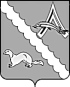 АДМИНИСТРАЦИЯ АЛЕКСАНДРОВСКОГО РАЙОНАТОМСКОЙ ОБЛАСТИПОСТАНОВЛЕНИЕОб утверждении отчёта по исполнению бюджета муниципального образования«Александровский район» за 9 месяцев 2022 годаРассмотрев представленный муниципальным казенным учреждением Финансовым отделом Администрации Александровского района Томской области отчёт об исполнении бюджета муниципального образования «Александровский район» за 9 месяцев 2022 года, руководствуясь статьёй 35 Положения «О бюджетном процессе в муниципальном образовании «Александровский район», утвержденного решением Думы Александровского района Томской области от 22.03.2012 № 150,ПОСТАНОВЛЯЮ:1.Утвердить отчёт об исполнении бюджета муниципального образования «Александровский район» за 9 месяцев 2022 года по доходам в сумме 574 559,5 тыс. рублей, по расходам в сумме 540 968,8 тыс. рублей, профицит бюджета в сумме 33 590,7 тыс. рублей, согласно приложениям 1 – 6 к настоящему постановлению.2.Утвердить отчёт об использовании Дорожного фонда муниципального образования «Александровский район» за 9 месяцев 2022 года согласно приложению 7 к настоящему постановлению.3.Принять к сведению пояснительную записку к отчёту об исполнении бюджета муниципального образования «Александровский район» за 9 месяцев 2022 года согласно приложению 8 к настоящему постановлению.4.Отчёт об исполнении бюджета муниципального образования «Александровский район» и отчёт об использовании Дорожного фонда муниципального образования «Александровский район» за 9 месяцев 2022 года разместить на официальном сайте органов местного самоуправления муниципального образования «Александровский район».5.Направить отчёт об исполнении бюджета муниципального образования «Александровский район за 9 месяцев 2022 года в Думу Александровского района Томской области и Контрольно – ревизионную комиссию Александровского района.6.Настоящее постановление вступает в силу с даты его подписания.Глава Александровского района                                                                         В.П. МумберВолкова Н.П.Федорчук О.Г.Приложение 1к постановлению Администрации Александровского района Томской области от 01.11.2022 № 1278Отчёт об исполнении бюджета муниципального образования«Александровский район» по доходам за 9 месяцев 2022 годаПриложение 2к постановлению Администрации Александровского района Томской области от 01.11.2022 № 1278 Отчёт об исполнении расходов бюджета муниципального образования «Александровский район» по разделам, подразделам за 9 месяцев 2022 годаПриложение 3к постановлению Администрации Александровского районаТомской области от 01.11.2022 № 1278 Отчёт об исполнении бюджета муниципального образования «Александровский район»в ведомственной структуре расходов бюджета бюджетных ассигнований по разделам,подразделам, целевым статьям и видам расходов классификации расходовза 9 месяцев 2022 годаПриложение 4к постановлению Администрации  Александровского районаТомской области от 01.11.2022 № 1278Отчёт по источникам внутреннего финансированиядефицита бюджета муниципального образования «Александровский район»за 9 месяцев 2022 годаПриложение 5к постановлению Администрации  Александровского районаТомской области от 01.11.2022 № 1278Отчёт по программе муниципальных внутренних заимствований муниципального образования «Александровский район» за 9 месяцев 2022 года(тыс. руб.)Приложение 6к постановлению Администрации Александровского районаТомской области от 01.11.2022 № 1278 Отчёт о финансировании по целевым статьям (муниципальным программам Александровского района Томской области и непрограммным направлениям деятельности) за 9 месяцев 2022 года из бюджета муниципального образования «Александровский район»Приложение 7к постановлению Администрации  Александровского районаТомской области от 01.11.2022 № 1278Отчёт об использовании дорожного фондамуниципального образования «Александровский район» за 9 месяцев 2022 года	Приложение 8к постановлению Администрации Александровского районаТомской области от 01.11.2022 № 1278Пояснительная записка к отчету об исполнении бюджета муниципального образования «Александровский район» за 9 месяцев 2022 годаДоходы бюджетаДоходы бюджета района за 9 месяцев 2022 года составили 574 559,5 тыс. рублей, что составляет 71,4 % от утвержденных годовых бюджетных назначений. По сравнению с аналогичным периодом прошлого года объем поступления доходов в бюджет района увеличились на 92 544,9 тыс. рублей, или на 119,2%, поступления доходов в бюджет района по налоговым и неналоговым доходам уменьшились на 13 820,2 тыс. рублей, а   по безвозмездным поступлениям увеличились на 106 365,1 тыс. рублей.Структура доходов бюджета района за 9 месяцев 2022 года характеризуется следующими показателями (таблица 1):Таблица 1 Структура доходов бюджетаОбъем поступления налоговых и неналоговых доходов за 9 месяцев 2022 года составил 94 809,1 тыс. рублей, или исполнен на 75,4% от утвержденных годовых бюджетных назначений.К уровню соответствующего периода прошлого года поступления по налоговым и неналоговым доходам уменьшились на 13 820,2 тыс. рублей. Темп роста составил 87,3%.Структура поступления налоговых и неналоговых доходов за 9 месяцев 2022 года представлена в таблице 2.Таблица 2 Структура налоговых и неналоговых доходовПоступления налоговых и неналоговых доходов за 9 месяцев 2022 года увеличились к уровню прошлого года по следующим видам доходов: акцизам по подакцизным товарам – поступления составили 3 258,7 тыс. рублей, за аналогичный период прошлого года в бюджет поступило 2 767,2 тыс. рублей. Поступления увеличились на 491,5тыс. рублей. Темп роста 117,8%;государственной пошлине – в бюджет района поступило 1 111,0 тыс. рублей, что на 324,0 тыс. рублей больше, чем за соответствующий период прошлого года, за счет увеличения обращений граждан в суд;платы за негативное воздействие на окружающую среду – в бюджет района поступило 12 598,5 тыс. рублей, за 9 месяцев 2021года – 4 251,0 тыс. рублей, что на 8 347,5 тыс. рублей больше чем за соответствующий период 2021 года, за счет дополнительно поступивших платежей от АО «Томскнефть» ВНК за 2021 год;по единому сельскохозяйственному налогу, поступления увеличились на 35,4 тыс. рублей;доходов, получаемых в виде арендной платы за земельные участки – в бюджет поступило 3460,4 тыс. рублей, что на 769,6 тыс. рублей меньше, чем за 9 месяцев 2021 года; по налогу, взимаемому в связи с применением упрощенной системы налогообложения – поступления за 9 месяцев 2022 года составили 3521,9 тыс. рублей, что на 440,2 тыс. рублей больше чем за 9 месяцев 2021 года. Увеличение налоговой базы;доходов, получаемых в виде арендной платы, а также средства от продажи права на заключение договоров аренды за земли, находящиеся в собственности муниципальных районов в бюджет получено 250,4 тыс. рублей, что на 149,0 тыс. рублей больше, чем за соответствующий период прошлого года.Уменьшение поступлений налоговых и неналоговых доходов в бюджет района за 9 месяцев 2022 года сложилось по следующим доходным источникам: по налогу, взимаемому в связи с применением упрощенной системы налогообложения – поступления за 9 месяцев 2022 года составили 3521,9 тыс. рублей, что на 440,2 тыс. рублей меньше чем за 9 месяцев 2021 года. Снятие с учета индивидуальных предпринимателей, применяющих патентную систему налогообложения;по налогу на добычу общераспространенных полезных ископаемых – поступления в бюджет района на 01.10.2022 года – 148,9 тыс. рублей, на 01.10.2021года – 179,8 тыс. рублей;по налогу, взимаемому в связи с применением патентной системы налогообложения – в бюджет района поступило 497,7 тыс. рублей, что на 44,1 тыс. рублей меньше чем за соответствующий период 2021 года. Уменьшение налоговой базы;по налогу, на доходы физических лиц на 19167,0 тыс. рублей. В связи с поступлением НДФЛ в 2022 году без учета дополнительного норматива отчислений. (2021год-32,01%. 2022 год-25%);единому налогу, на вмененный доход для отдельных видов деятельности, в бюджет района поступило 11,9 тыс. рублей, что на 869,7 тыс. рублей меньше чем за соответствующий период прошлого года. Уменьшение налоговой базы;доходы от сдачи в аренду имущества, составляющего казну муниципальных районов, по состоянию на 01.10.2022 года получено 1414,9 тыс. рублей, за аналогичный период 2021 года 1584,3 тыс. рублей;доходов от реализации имущества, находящегося в собственности муниципальных районов – за 9 месяцев 2022 поступления уменьшились на 1714,9 тыс. рублей по сравнению с соответствующим периодом прошлого года в связи с тем, что аукцион по продаже имущества не проводился; штрафы, санкции, возмещение ущерба – в бюджет района поступило 1901,1 тыс. рублей, что на 791,4 тыс. рублей меньше, чем за соответствующий период прошлого года (в связи с поступлением в бюджет района платежей по искам о возмещении вреда, причиненного окружающей среде в меньшем объеме);прочие доходы от компенсации затрат бюджетов муниципальных районов – в бюджет района поступило 189,3 тыс. рублей, за соответствующий период 2021 года в бюджет получено – 263,7 тыс. рублей, в связи поступлением доходов от компенсации затрат бюджету района в меньшем объеме;доходов, получаемых в виде арендной платы за земельные участки – в бюджет поступило 3460,4 тыс. рублей, что на 769,6 тыс. рублей меньше, чем за 9 месяцев 2021 года; доходы от сдачи в аренду имущества, составляющего казну муниципальных районов, по состоянию на 01.10.2022 года получено 1414,9 тыс. рублей, за аналогичный период 2021 года 1584,3 тыс. рублей.               Кроме того, в бюджет района за 9 месяцев 2022 года поступили безвозмездные поступления в объеме 479750,4 тыс. рублей, в том числе:из областного бюджета поступило финансовой помощи в объеме 459700,5 тыс. рублей, из них:дотация в сумме –151411,9 тыс. рублей;субсидии бюджетам бюджетной системы Российской Федерации (межбюджетные субсидии) 88977,0 тыс. рублей;субвенции бюджетам муниципальных образований- 176975,9 тыс. рублей;прочие межбюджетные трансферты, передаваемые бюджетам муниципальных районов 42335,7 тыс. рублей.из бюджетов сельских поселений Александровского района Томской области поступили иные межбюджетные трансферты в сумме 25528,8 тыс. рублей на осуществление части полномочий по решению вопросов местного значения в соответствии с заключенными соглашениями.Кроме того, поступили прочие безвозмездные поступления в соответствии заключенными договора о взаимном сотрудничестве на социально – экономическое развитие района с организациями, работающими на территории Александровского района в сумме 20818,8 тыс. рублей.В отчетном периоде был произведен возврат в областной бюджет остатков субсидий, субвенций и иных межбюджетных трансфертов, имеющих целевое значение, прошлых лет в размере 2136,1 тыс. рублей.Получено доходов от возврата остатков субсидий, субвенций и иных межбюджетных трансфертов, имеющих целевое значение прошлых лет из бюджетов сельских поселений района в сумме 1367,0 тыс. рублей.2. Муниципальный внутренний долгНа 01.10.2022 года муниципальный долг по Александровскому району составляет 25 830,0 тыс. рублей.За отчетный период муниципальные гарантии не предоставлялись.Кредиты не привлекались.За 9 месяцев 2022 года произведен возврат бюджетных кредитов по кредитным договорам в сумме 6 950,0 тыс. рублей. Расходы на обслуживание муниципального долга за 9 месяцев 2022 года составили 1187,4 тыс. рублей.3.Дефицит (профицит) бюджетаПо состоянию на 01.10.2022 года бюджет муниципального образования «Александровский район» исполнен с профицитом в сумме 33 590,7 тыс. рублей при годовом плановом дефиците в сумме 29 042,3 тыс. рублей.Остаток средств на счете местного бюджета на 01.10.2022 года составил 48 031,9 тыс. рублей, в том числе целевых средств 14 720,7 тыс. рублей.4.Исполнение расходов бюджета районаРасходы бюджета муниципального образования «Александровский район» за 9 месяцев 2022 года составили 540 968,8 тыс. рублей, что составляет 64,9 %  от утвержденных годовых бюджетных назначений. Анализируя исполнение расходов бюджета района за 9 месяцев 2022 года в разрезе главных распорядителей бюджетных средств района (далее – ГРБС) самое низкое исполнение бюджетных средств, сложилось по ГРБС Дума Александровского района – 54,9 %.Данные приведены в таблице № 4.Таблица 4 «Исполнение расходов бюджета района в разрезе главных распорядителей бюджета района»Структура расходов бюджета муниципального образования «Александровский район» по разделам функциональной классификации представлена в таблице № 5.Таблица 5 «Структура расходов бюджета муниципального образования «Александровский район» за 9 месяцев 2022 года»Расходы бюджета муниципального образования «Александровский район» за отчетный период сохраняют свою социальную направленность. В структуре расходов бюджета муниципального образования 64,6 процента бюджетных расходов относятся к социально-культурной сфере. Объем расходов на социально – культурную сферу составил 349 233,4 тыс. рублей. Из них расходы:на образование составили – 271 292,7 тыс. рублей (50,1 % в структуре расходов);на культуру и кинематографию – 49 435,3 тыс. рублей (9,1 % в структуре расходов);на здравоохранение – 2 057,9 тыс. рублей (0,4 % в структуре расходов);на физическую культуру и спорт – 14 384,6 тыс. рублей (2,7 % в структуре расходов);на социальную политику –12 062,9 тыс. рублей (2,2 % в структуре расходов).Расходы на развитие национальной экономики за 9 месяцев 2022 года составили 69 137,5 тыс. рублей, удельный вес, которых составляет 12,8 % в структуре общих расходов бюджета района.Расходы на жилищно-коммунальное хозяйство за 9 месяцев 2022 года составили 32 121,8 тыс. рублей, удельный вес, которых составляет 5,9 % в структуре общих расходов бюджета района.Общегосударственные расходы за 9 месяцев 2022 года составили 41 708,5 тыс. рублей, удельный вес, которых составляет 7,7 % в структуре общих расходов бюджета района, в том числе на содержание органов местного самоуправления расходы составили 35 254,9 тыс. рублей, или 6,5% от общих расходов бюджета района.Расходы по статье «Средства массовой информации» за 9 месяцев 2022 года составили 3 004,2 тыс. рублей, удельный вес, которых составляет 0,6 % в структуре общих расходов бюджета района.Объем финансовой помощи общего характера, оказываемой бюджетам сельских поселений района за 9 месяцев 2022 года, составил 42 533,4 тыс. рублей, удельный вес, которых составляет 7,9 % в структуре расходов бюджета района.Увеличение уровня кассовых расходов за 9 месяцев 2022 года по сравнению с аналогичным периодом прошлого года, составил на  15,0% или на 70 372,7 тыс. рублей, в том числе в основном:по разделу «национальная экономика» на 44 234,4 тыс. рублей;по разделу «образование» на 23 983,7 тыс. рублей;по разделу «межбюджетные трансферты бюджетам субъектов Российской Федерации и муниципальных образований общего характера» на 8 068,5 тыс. рублей. Снижение уровня кассовых расходов за 9 месяцев 2022 года по сравнению с аналогичным периодом прошлого года, отмечается по разделам «Жилищно-коммунальное хозяйство» на 28,5 %, «социальная политика» на 4,1% и «обслуживание государственного и муниципального долга» на 4,9%.Исполнение бюджета района за отчетный период по разделам и подразделам:Раздел 0700 «Образование»Кассовое исполнение расходов по разделу «Образование» за 9 месяцев 2022 года составляет 271 292,7 тыс. рублей, или профинансированы на 67,3 % к годовым бюджетным назначениям.Расходы за счет средств областного бюджета составили 174 041,9 тыс. рублей, или профинансированы на 65,9 % от годовых бюджетных назначений, за счет средств бюджета района – 97 250,8 тыс. рублей, или профинансированы на 70,0 % от годовых бюджетных назначений.Темп роста к соответствующему периоду 2021 года составляет 109,7%.На дошкольное образование из бюджета района за 9 месяцев 2022 года направлено средств в сумме 70 139,6 тыс. рублей или профинансировано на 70,2 % к годовым бюджетным назначениям. За счет средств областного бюджета кассовое исполнение расходов за 9 месяцев 2022 года составило 41 973,8 тыс. рублей, за счет средств бюджета района расходы составили 28 165,8 тыс. рублей.Финансовое обеспечение расходов производилось по следующим направлениям:*на обеспечение выполнения муниципального задания муниципальными бюджетными и автономными учреждениями дошкольного образования направлено средств в объеме 55 209,8 тыс. рублей;*на обеспечение деятельности муниципальных казенных учреждений дошкольного образования направлено средств в сумме 6 438,3 тыс. рублей;на финансирование мероприятий муниципальных программ Александровского района     8 491,5 тыс. рублей.На общее образование из бюджета района за 9 месяцев 2022 года направлено средств 144 307,3 тыс. рублей или профинансировано на 65,0 % к годовым бюджетным назначениям, в том числе счет средств областного бюджета кассовое исполнение расходов за 9 месяцев 2022 года составило 123 121,0 тыс. рублей, за счет средств бюджета района расходы составили        21 186,3 тыс. рублей.Финансовое обеспечение расходов производилось по следующим направлениям:*на обеспечение выполнения муниципального задания муниципальными автономными общеобразовательными учреждениями района направлено средств в объеме 92 469,5 тыс. рублей;*на содержание муниципальных казенных общеобразовательных учреждений района направлено средств в сумме 37 847,1 тыс. рублей;на финансирование мероприятий муниципальных программ Александровского района  13 990,7 тыс. рублей.На дополнительное образование из бюджета района за 9 месяцев 2022 года направлено средств в сумме 28 476,5 тыс. рублей или профинансировано на 65,0% к годовым бюджетным назначениям, в том числе за счет средств областного бюджета кассовое исполнение расходов за 9 месяцев 2022 года составило 7 980,5 тыс. рублей, за счет средств бюджета района расходы составили 20 496,0 тыс. рублей.Финансовое обеспечение расходов осуществлялось по следующим направлениям:*на обеспечение выполнения муниципального задания муниципальными бюджетными учреждениями – 19 018,2 тыс. рублей.На проведение мероприятий по профессиональной подготовки, переподготовки и повышение квалификации работников органов местного самоуправления направлено 25,0 тыс. рублей, или профинансировано на 31,3 % к годовым бюджетным назначениям.На проведение мероприятий по молодежной политике и оздоровлению детей направлено 5 331,7 тыс. рублей или 92,6 % к годовому плану. На обеспечение прочих расходов в области образования расходы составили 23 012,6 тыс. рублей, или профинансированы на 73,3 % к годовым бюджетным назначениям, из них на обеспечение деятельности Отдела образования Администрации Александровского района направлено 17 051,6 тыс. рублей.Раздел 0800 «Культура и кинематография»Кассовое исполнение расходов по разделу «культура и кинематография» за 9 месяцев 2022 года составляет 49 435,3,9 тыс. рублей, или профинансированы на 65,3 % к годовым бюджетным назначениям.Расходы за счет средств областного бюджета составили 16 008,1 тыс. рублей, или профинансировано на 62,6 % к годовым бюджетным назначениям, за счет средств бюджета района – 12 938,7 тыс. рублей, или профинансированы на 57,1 % от годовых бюджетных назначений, за счет средств бюджетов сельских поселений расходы составили 20 488,5 тыс. рублей, или профинансированы на 74,5 % от годовых бюджетных назначений.Темп роста к соответствующему периоду 2021 года составляет 101,9 %.На культуру из бюджета района за 9 месяцев 2022 года направлено средств в сумме 43 727,3 тыс. рублей или профинансировано на 65,1 % к годовым бюджетным назначениям. За счет средств областного бюджета кассовое исполнение расходов за 9 месяцев 2022 года составило 16 008,1 тыс. рублей, за счет средств бюджета  района расходы составили 7 230,8 тыс. рублей, за счет средств бюджетов сельских поселений расходы составили 20 488,4 тыс. рублей.Финансовое обеспечение расходов производилось по следующим направлениям:на обеспечение выполнения муниципального задания бюджетными учреждениями направлено –26 109,8,6тыс. рублей, что составляет 71,6 % к годовым бюджетным назначениям.на предоставление субсидий бюджетным учреждениям на иные цели – 17 617,5 тыс. рублей, что составляет 57,5 % к годовым бюджетным назначениям.На другие вопросы в области культуры, кинематографии из бюджета района за 9 месяцев 2022 года направлено средств в сумме 5 707,9 тыс. рублей или профинансировано на 66,2 % к годовым бюджетным назначениям. Все расходы профинансированы  за счет средств бюджета  района.Финансовое обеспечение расходов производилось по следующим направлениям:на обеспечение деятельности Отдела культуры, спорта и молодежной политики Администрации Александровского района направлено 5 350,2 тыс. рублей, что составляет 65,6 % от годовых бюджетных назначений.на исполнение мероприятий в рамках муниципальной программы "Социальная поддержка населения Александровского района на 2017-2021 годы и на плановый период до 2025 года" направлено 327,2 тыс. рублей, что составляет 73,5 % от годовых бюджетных назначений.За счет средств резервного фонда Администрации Александровского района произведено финансирование расходов в размере 30,5 тыс. руб.Раздел 0900 «Здравоохранение»Кассовое исполнение расходов по разделу «здравоохранение» за 9 месяцев 2022 года составляет 2 057,9 тыс. рублей, или профинансированы на 70,9 % к годовым бюджетным назначениям.Темп роста к соответствующему периоду 2021 года составляет 142,2 %.За 9 месяцев 2022  года расходы составили:*за счет средств областного бюджета 1 212,5 тыс. рублей, или  74,5 % от годового плана;* за счет средств бюджета района 845,4 тыс. рублей, или 63,3 % от годового плана.Средства бюджета района направлены на финансирование мероприятий в рамках муниципальных программ, в том числе:1) 342,4 тыс. рублей, на обеспечение проезда по направлениям врачей в медицинские организации, расположенные на территории Томской области;2) 503,0 тыс. рублей, на оказание поддержки кадрового обеспечения на территории Александровского района (привлечение и закрепление кадров на селе).Раздел 1000 «Социальная политика»Кассовое исполнение расходов по разделу «социальная политика» за 9 месяцев 2022 года составляет 12 062,9 тыс. рублей, или профинансированы на 63,3 % к бюджетным ассигнованиям на год. Темп роста к соответствующему периоду 2021 года составляет 95,9 %.Расходование средств осуществлялось в рамках мероприятий муниципальных программ Александровского района.Средства областного бюджета-9 585,9 тыс. рублей, направлены:- осуществление ежемесячных выплат приемным семьям и опекунам (попечителям)- 6 187,6 тыс. рублей;-предоставление жилых помещений детям-сиротам и детям, оставшимся без попечения родителей, лицам из их числа по договорам найма специализированных жилых помещений-517,1 тыс. рублей;- улучшение жилищных условий молодых семей Томской области – 2 831,2 тыс. рублей;- оказание помощи в ремонте и (или) переустройстве жилых помещений граждан, не стоящих на учете в качестве нуждающихся в улучшении жилищных условий и не реализовавших свое право на улучшение жилищных условий за счет средств федерального и областного бюджетов в 2009 и последующих годах, из числа: участников и инвалидов Великой Отечественной войны 1941-1945 годов; тружеников тыла военных лет; лиц, награжденных знаком "Жителю блокадного Ленинграда"; бывших несовершеннолетних узников концлагерей; вдов погибших (умерших) участников Великой Отечественной войны 1941-1945 годов, не вступивших в повторный брак 50,0 тыс. рублей.Средства бюджета района- 2 477,0 тыс. рублей, направлены:- на выполнение мероприятий муниципальной программы «Социальная поддержка населения Александровского района на 2017-2021 г. и плановый период до 2025 года»: - на оказание материальной помощи гражданам, оказавшимся в трудной жизненной ситуации -177,0тыс. рублей; - улучшение жилищных условий молодых семей Томской области (софинансирование)-1 100,0 тыс. рублей; - осуществление материальной поддержки инвалидов, проживающих на территории Александровского района Томской области на проведение работ по ремонту жилья – 900,0 тыс. рублей;- оказание помощи в ремонте и (или) переустройстве жилых помещений граждан, не стоящих на учете в качестве нуждающихся в улучшении жилищных условий и не реализовавших свое право на улучшение жилищных условий за счет средств федерального и областного бюджетов в 2009 и последующих годах, из числа: участников и инвалидов Великой Отечественной войны 1941-1945 годов; тружеников тыла военных лет; лиц, награжденных знаком "Жителю блокадного Ленинграда"; бывших несовершеннолетних узников концлагерей; вдов погибших (умерших) участников Великой Отечественной войны 1941-1945 годов, не вступивших в повторный брак - 50,0 тыс. рублей; - осуществление материальной поддержки участников ВО войны 1941-145 годов; тружеников тыла; лиц, награжденных знаком "Жителю блокадного Ленинграда"; бывших несовершеннолетних узников концлагерей; вдов погибших (умерших) участников ВО войны 1941-145 годов, не вступивших в повторный брак – 250,0 тыс. рублей.Раздел 1100 «Физическая культура и спорт»Кассовое исполнение расходов по разделу «физическая культура и спорт» за 9 месяцев 2022 года составляет 14 384,6 тыс. рублей, или профинансированы на 42,4 % к бюджетным ассигнованиям на год. Темп роста к соответствующему периоду 2021 года составляет 120,1%.За 9 месяцев  2022 года расходы составили:* за счет средств областного бюджета 2 369,8 тыс. рублей, или 80,5 % от годового плана;* за счет средств бюджета района 7 954,9 тыс. рублей, или 31,4 % от годового плана;* за счет средств сельских поселений района 4 059,9 тыс. рублей, или 72,7 % от годового плана.За 9 месяцев 2022 года обеспечено финансирование по следующим направлениям:- на выполнение муниципального задания бюджетными учреждениями района направлено 6 791,9 тыс. рублей;- на предоставление бюджетным учреждениям субсидий на иные цели 7 501,6 тыс. рублей; - на исполнение мероприятий, предусмотренных в рамках муниципальной программы «Развитие физической культуры и спорта в Александровском районе на 2018-2022 годы и на перспективу до 2025 года» (Проведение районного спортивного праздника «Лыжня зовет», организация и проведение спортивных мероприятий среди детей и подростков района; проведение районного спортивного праздника "День физкультурника"; проведение спортивного мероприятия "Кросс нации") направлено 91,1 тыс. рублей,Раздел 1200 «Средства массовой информации»Кассовое исполнение расходов по разделу «средства массовой информации» за 9 месяцев 2022  года составляет 3 004,2 тыс. рублей, или профинансированы на 71,3 % к бюджетным ассигнованиям на год. Темп роста к соответствующему периоду 2021 года составляет 125,8%.Финансирование расходов по данному разделу осуществлялось за счет средств бюджета района в рамках муниципальной программы «Социальное развитие сел Александровского района на 2017-2021 годы и на плановый период до 2025 года.» на финансирование мероприятий по следующим направлениям:на обеспечение телевизионного вещания информационных материалов деятельности Александровского района в объеме 453,9 тыс. рублей;на оплату услуг по размещению публикаций нормативных правовых актов Александровского района Томской области и иной информации в средствах массовой информации  в объеме 2 080,3 тыс. рублей;внеплановое пополнение расходных материалов для бесперебойного выпуска газеты в объеме 200,0 тыс. рублей;обновление материально-технической базы 270,0 тыс. рублей.Раздел 1300 «Обслуживание государственного и муниципального долга»Кассовое исполнение расходов по разделу «Обслуживание государственного и муниципального долга» за 9 месяцев 2022 года составляет 1 187,4 тыс. рублей. Расходы профинансированы на 72,0 % к бюджетным ассигнованиям на год. Темп роста к соответствующему периоду 2021 года составляет 95,1 %.Расходы по данному разделу произведены за счет средств бюджета района в рамках муниципальной программы «Эффективное управление муниципальными финансами и совершенствование межбюджетных отношений в муниципальном образовании "Александровский район"» на обслуживание муниципального внутреннего долга Александровского района.Раздел 1400 «Межбюджетные трансферты бюджетам субъектов РФ и муниципальных образований общего характера»Кассовое исполнение расходов по данному разделу за 9 месяцев 2022 года составляет 42 533,4 тыс. рублей. Профинансированы на 74,5 % к бюджетным ассигнованиям на год. В том числе расходы за счет средств областного бюджета составили 7 722,9 тыс. рублей, за счет средств бюджета района 34 810,5 тыс. рублей.Темп роста к соответствующему периоду 2021 года составляет 123,4 %.Представление не целевой финансовой помощи из бюджета района бюджетам сельских поселений в разрезе поселений приведено в таблице:Из них:Объём дотации на выравнивание бюджетной обеспеченности сельских поселений района составил 21 969,5 тыс. рублей;Объём дотации на поддержку мер по обеспечению сбалансированности бюджетов сельских поселений составил 20 563,9 тыс. рублей.Раздел 0500 «Жилищно-коммунальное хозяйство»Кассовое исполнение расходов по данному разделу составляет 32 121,8 тыс. рублей, профинансированы на 59,3 % к годовым бюджетным ассигнованиям. Темп роста к соответствующему периоду 2021 года составляет 71,5 %.Расходы за счет средств областного бюджета составили 20 386,8 тыс. рублей, за счет средств бюджета района  11 735,0 тыс. рублей.Расходование средств по данному разделу осуществлялось в рамках муниципальных программ и за счет средств резервного фонда Администрации Александровского района, с предоставлением в бюджеты сельских поселений района иных межбюджетных трансфертов, в том числе на:- компенсацию расходов по организации электроснабжения от дизельных электростанций – 18 827,0 тыс. рублей;- обследование дымовых труб - 340,0 тыс. рублей;- возмещение затрат по организации теплоснабжения теплоснабжающими организациями, использующими в качестве основного топлива уголь – 233,7 тыс. рублей;- мероприятия по обеспечению населения Александровского района чистой питьевой водой (обслуживание станции водоочистки) – 635,4 тыс. рублей;-разработку проектной сметной документации на строительство детской площадки по адресу с. Александровское, ул. Ленина, земельный участок 8/2 - 84,0 тыс. рублей;-разработку проекта благоустройства территории набережной с. Александровское, Александровского района - 392,0 тыс. рублей;-разработку проектной сметной документации на строительство детской площадки по адресу с. Александровское, ул. Молодёжная, земельный участок 22/1 - 56,0 тыс. рублей;- оплату услуг по расчету нормативов удельного расхода топлива дизельной электростанцией –  49,5 тыс. рублей;-реализацию программ формирования современной городской среды в рамках государственной программы "Жилье и городская среда Томской области" - 298,4 тыс. рублей;-сбор и утилизация твердых коммунальных отходов - 463,0 тыс. рублей;- ликвидацию несанкционированных свалок, вывоз крупногабаритного мусора - 48,0 тыс. рублей;- капитальный ремонт ограждения кладбища в с. Новоникольское Александровского района Томской области - 769,0 тыс. рублей;- актуализацию схем теплоснабжения с. Александровское - 61,5 тыс. рублей;- проведение капитальных ремонтов объектов коммунальной инфраструктуры в целях подготовки хозяйственного комплекса Томской области к безаварийному прохождению отопительного сезона - 2070,8 тыс. рублей;- ремонт детских площадок, расположенных на территории села Александровское, Александровского района Томской области - 219,4 тыс. рублей;- приобретение светильников для зоны отдыха в сквер село Александровское - 30,0 тыс. рублей;- приобретение водогрейного котла для обеспечения теплоснабжения - 513,0 тыс. рублей;- на пополнение оборотных средств, для завоза угля на отопительный сезон, организациям оказывающих услуги учреждениям бюджетной сферы - 5276,6 тыс. рублей;- компенсация сверхнормативных и выпадающих доходов ресурсоснабжающим организациям – 984,3 тыс. рублей;- оформление и согласование проекта зон санитарной охраны подземных источников водоснабжения для скважин – 359,8 тыс. рублей;- приобретение приборов учета в дизельную электростанцию – 20,0 тыс. рублей.- за счет средств резервного фонда  местных администраций муниципального образования по предупреждению и ликвидации чрезвычайных ситуаций и последствий стихийных бедствий (районный бюджет) - 390,4 тыс. рублей.Раздел 0400 «Национальная экономика»Кассовое исполнение расходов по данному разделу за 9 месяцев 2022 года составляет 69 137,5 тыс. рублей. Расходы профинансированы на 61,0 % к бюджетным ассигнованиям на год. Темп роста к соответствующему периоду 2021 года составляет 277,6 %.Расходы за счет средств областного бюджета составили 30 767,5 тыс. рублей, за счет средств бюджета района  38 370,0 тыс. рублей.Расходование средств по данному разделу осуществлялось, по следующим направлениям:сельское хозяйство и рыболовство – 12 280,2 тыс. рублей или 69,4 % к годовому плану. Средства использованы: осуществление отдельных государственных полномочий по поддержке сельскохозяйственного производства, в том числе на осуществление управленческих функций органами местного самоуправления – 340,4 тыс. рублей,осуществление отдельных государственных полномочий по поддержке сельскохозяйственного производства (поддержка малых форм хозяйствования) – 228,6 тыс. рублей,осуществление деятельности по обращению с животными без владельцев и организация мероприятий при осуществлении деятельности по обращению с животными без владельцев – 664,5 тыс. рублей, оказание адресной помощи физическим и юридическим лицам, на приобретение и заготовку грубых кормов – 100,0 тыс. рублей, реализация мероприятия по развитию рыбохозяйственного комплекса – 450,0 тыс. рублей, реализация мероприятия по развитию рыбоконсервных производств – 10496,7 тыс. рублей.транспорт – 10 063,5 тыс. рублей или 53,2 % к годовому плану. Средства использованы:возмещение убытков, связанных с перевозкой пассажиров воздушным транспортом – 8414,1 тыс. рублей,создание условий для обеспечения перевозок воздушным и водным транспортом (содержание вертолетных площадок по селам района, установку знаков навигационного ограждения судового хода, содержание технологических зданий (аэропорт) по селам района – 854,4 тыс. рублей,организация перевозок тел (останков) умерших или погибших в места проведения патологоанатомического вскрытия, судебное - медицинской экспертизы – 795,0 тыс. рублей.дорожное хозяйство – 27 521,4 тыс. рублей или 50,1 % к годовому плану.  Средства использованы:предоставление межбюджетных трансфертов сельским поселениям района для исполнения полномочий по содержанию дорог – 11 723,9 тыс. рублей, приобретение пескоразбрасывателя марки ПРР-3.0 Александровскому сельскому поселению – 599,0 тыс. рублей,разработка ПСД на капитальный ремонт автодороги улица Молодёжная, с. Александровское, Александровского района, Томская область – 898,5 тыс. рублей, обустройство микрорайона индивидуальной жилой застройки ул. Пролетарская- ул. Багряная, водоснабжение, уличная дренажная система в с .Александровское Александровского района Томской области – 37 945,7 тыс. рублей,ремонт автомобильной дороги на кладбище в селе Александровское, Александровского района Томской области – 3 000,0 тыс. рублей,приобретение автомобиля п.Северный – 800,0 тыс. рублей.связь и информатика – 246,3 тыс. рублей или 76,3% к годовому плану. Средства направлены на обеспечение жителей отдаленных населенных пунктов Томской области услугами сотовой связи.5) другие вопросы в области национальной экономики – 19 026,1 тыс. рублей или 88,4 % к годовому плану, по следующим мероприятиям:*возмещение убытков, связанных с реализацией наркотических, психотропных и сильнодействующих лекарственных средств– 357,1 тыс. рублей;* возмещение части затрат, связанных с осуществлением деятельности социально-ориентированных объектов розничной торговли лекарственными средствами-480,0 тыс. рублей;* ремонтно-восстановительные работы, включая стоимость запасных частей асфальт смесительной установки ДС-158- 16 254,6 тыс. рублей;* финансовая помощь Центру поддержки предпринимательства-70,0 тыс. рублей;* создание, развитие и обеспечение деятельности муниципальных центров поддержки предпринимательства, предусмотренных в муниципальных программах (подпрограммах), содержащих мероприятия, направленные на развитие малого и среднего предпринимательства- 280,0 тыс. рублей;* возмещение части затрат по производству хлеба организациям, использующим электроэнергию, вырабатываемую дизельными электростанциями-260,5 тыс. рублей;* ежегодное обслуживание линий электропередач п. Северный-11,8 тыс. рублей;* расходы на реализацию мероприятий муниципальных программ (подпрограмм), направленных на развитие малого и среднего предпринимательства-722,0 тыс. рублей;* финансовое обеспечение затрат стартующему бизнесу на реализацию предпринимательских проектов -52,0 тыс. рублей;* субсидия на приобретение оборудования (электродвигателя) для предоставления населению услуги общественной бани -125,2 тыс. рублей;* организация участия субъектов малого и среднего предпринимательства в выставках, ярмарках, форумах, конференциях по проблемам малого и среднего предпринимательства, семинарах и "круглых столах" с участием представителей органов местного самоуправления – 60,0 тыс. рублей;      *оплата потерь по электроэнергии–352,9 тыс. рублей.     Раздел 0300 «Национальная безопасность и правоохранительная деятельность»Кассовое исполнение расходов по данному разделу составляет 560,8 тыс. рублей. Расходы профинансированы на 80,0 % к годовым бюджетным ассигнованиям. Темп роста к соответствующему периоду 2021 года составляет 123,5%.Расходование средств осуществлялось в рамках муниципальной  программы «Пожарная безопасность на объектах бюджетной сферы Александровского района на 2022-2026 годы» и направлены на предоставление иных межбюджетных трансфертов сельским поселениям района на обеспечение пожарной безопасности на территории сельских поселений.Раздел 0200 «Национальная оборона»Кассовое исполнение расходов по данному разделу составляет 1 481,8 тыс. рублей. Расходы профинансированы на 71,5 % к годовым бюджетным ассигнованиям. Темп роста к соответствующему периоду 2021 года составляет 110,2 %.Расходование средств осуществлялось за счет средств областного бюджета, в рамках муниципальной  программы, посредством предоставления субвенций бюджетам сельским поселениям района на исполнение государственных полномочий  по осуществлению первичного воинского учета на территориях, где отсутствуют военные комиссариаты.Раздел 0100 «Общегосударственные вопросы»Кассовое исполнение расходов по данному разделу за 9 месяцев 2022 года составляет 41 708,5 тыс. рублей. Расходы профинансированы на 63,9 % к годовым бюджетным ассигнованиям. Темп роста к соответствующему периоду 2021 года составляет 106,8 %.За 9 месяцев 2022 года расходы за счет средств областного бюджета составили – 4 162,1 тыс. рублей, за счет средств бюджета района 36 710,5 тыс. рублей, за счет средств сельских поселений – 835,9 тыс. рублей.Кассовое исполнение расходов по разделу «общегосударственные вопросы» по непрограммным направлениям расходов составило 24 775,8 тыс. рублей, из них:*Функционирование высшего должностного лица субъекта РФ и муниципального образования – 1 675,2 тыс. рублей;*Функционирование законодательных (представительных) органов государственной власти и представительных органов муниципальных образований – 596,2 тыс. рублей;*Функционирование Правительства РФ, высших исполнительных органов государственной власти субъектов РФ, местных администраций –20 357,8 тыс. рублей;* Финансирование расходов  по подстатье «Судебная система»-50,0 тыс. рублей;* Финансирование расходов  по подстатье «Обеспечение деятельности финансовых, налоговых и таможенных органов и органов финансов (финансово-бюджетного) надзора» – 1 514,0 тыс. рублей. * Обеспечение проведения выборов и референдумов – 1 140,0 тыс. рублей.* Финансирование расходов  по подстатье «Другие общегосударственные вопросы» – 582,6  тыс. рублей. Кассовое исполнение по данному разделу в рамках муниципальных программ Александровского района составило 16 932,7 тыс. рублей, в том числе по следующим мероприятиям:-обеспечение деятельности финансовых, налоговых и таможенных органов и органов финансового (финансово-бюджетного) надзора – 6 588,0 тыс. рублей;- функционирование Правительства РФ, высших исполнительных органов государственной власти субъектов РФ, местных администраций – 4 523,7 тыс. рублей;- обеспечение проведения выборов и референдумов – 1 140,0 тыс. рублей;- финансирование расходов  по подстатье «Другие общегосударственные вопросы» – 4 680,9  тыс. рублей.5.Исполнение Дорожного фондаДорожный фонд муниципального образования «Александровский район за 9 месяцев 2022 года по доходам составляет всего 27 521,4 тыс. рублей, исполнение составило 50,1 %, в том числе:доходы акцизам по подакцизным товарам (продукции) производимой на территории Российской Федерации составили 3 846,0 тыс. рублей, 84,7% от утвержденного плана на год;доходы из бюджета субъекта Российской Федерации (субсидия бюджетам муниципальных районов на развитие транспортной инфраструктуры на сельских территориях; дотация бюджетам на поддержку мер по обеспечению сбалансированности бюджетов) -22 338,2 тыс. рублей, 45,6 % от утвержденного плана на год;доходы от других доходных источников – 1 924,5 тыс. рублей, 88,2 % от утвержденного плана на год.Расходы дорожного фонда составляют 27 521,4 тыс. рублей. Финансирование осуществлялось в рамках муниципальной программы «Социальное развитие сел Александровского района на 2017-2021 годы и на плановый период до 2025 года». Расходы направлены:1) на предоставление иных межбюджетных трансфертов:- Северному сельскому поселению в сумме 1 092,0 тыс. рублей, в том числе:*на исполнение переданных полномочий района по содержанию зимника б. н. п. Медведево – п. Северный - 292,0 тыс. рублей;*на приобретение автомобиля п.Северный – 800,0 тыс. рублей.- Александровскому сельскому поселению в сумме 15 292,4 тыс. рублей, в том числе:*на приобретение пескоразбрасывателя марки ПРР-3.0 - 599,0 тыс. рублей;*на разработку ПСД на капитальный ремонт автодороги ул. Молодёжная, с. Александровское -269,6 тыс. рублей;*на ремонт автомобильной дороги на кладбище в селе Александровское, Александровского района Томской области – 3000,0 тыс. рублей;*на капитальный и текущий ремонт автомобильных дорог и инженерных сооружений на них в границах муниципальных районов и поселений – 2 718,7 тыс. рублей;*на капитальный ремонт и (или) ремонт автомобильных дорог общего пользования местного значения – 8 705,2 тыс. рублей;2) на оплату выполненных работ в рамках муниципального контракта по объекту «Обустройство микрорайона индивидуальной жилой застройки ул. Пролетарская - ул. Багряная. Водоснабжение. Уличная дренажная система в с. Александровское Александровского района Томской области», в сумме 11 136,9 тыс. рублей.По состоянию на 01.10.2022 года остаток средств по дорожному фонду отсутствует.Заместитель Главы района по экономике и финансам - начальник Финансового отдела  		                               Л.Н. Бобрешева01.11.2022 № 1278  с. Александровское с. АлександровскоеНаименование показателя Код дохода по бюджетной классификацииПлан(тыс. руб.)Исполнение(тыс. руб.)%12345Доходы бюджета - Всего804 191,0574 559,571,4в том числе:Налоговые и неналоговые доходы10000000000000 000125 818,194 809,175,4Налоги на прибыль, доходы10100000000000 00086 070,065 818,576,5Налог на доходы физических лиц10102000010000 11086 070,065 818,576,5Налог на доходы физических лиц с доходов, источником которых является налоговый агент, за исключением доходов, в отношении которых исчисление и уплата налога осуществляются в соответствии со статьями 227, 227.1 и 228 Налогового кодекса Российской Федерации10102010010000 11085 935,065 523,776,2Налог на доходы физических лиц с доходов, полученных от осуществления деятельности физическими лицами, зарегистрированными в качестве индивидуальных предпринимателей, нотариусов, занимающихся частной практикой, адвокатов, учредивших адвокатские кабинеты и других лиц, занимающихся частной практикой в соответствии со статьей 227 Налогового кодекса Российской Федерации10102020010000 11051,035,970,4Налог на доходы физических лиц с доходов, полученных физическими лицами в соответствии со статьей 228 Налогового Кодекса Российской Федерации10102030010000 11072,0204,2283,6Налог на доходы физических лиц в виде фиксированных авансовых платежей с доходов, полученных физическими лицами, являющимися иностранными гражданами, осуществляющими трудовую деятельность по найму на основании патента в соответствии со статьей 227.1 Налогового кодекса Российской Федерации10102040010000 11010,00,00,0Налог на доходы физических лиц части суммы налога, превышающей 650000 рубле, относящейся к части налоговой базы, превышающей 5000000 рублей101020800100001102,054,72736,5Налоги на товары (работы, услуги), реализуемые на территории Российской Федерации10300000000000 0003 846,03 258,784,7Акцизы по подакцизным товарам (продукции), производимым на территории Российской Федерации10302000010000 1103 846,03 258,784,7Доходы от уплаты акцизов на дизельное топливо, подлежащие распределению между бюджетами субъектов Российской Федерации и местными бюджетами с учетом установленных дифференцированных нормативов отчислений в местные бюджеты10302230010000 1101 720,01 593,492,6Доходы от уплаты акцизов на моторные масла для дизельных и (или) карбюраторных (инжекторных) двигателей, подлежащие распределению между бюджетами субъектов Российской Федерации и местными бюджетами с учетом установленных дифференцированных нормативов отчислений в местные бюджеты10302240010000 11013,09,069,2Доходы от уплаты акцизов на автомобильный бензин, подлежащие распределению между бюджетами субъектов Российской Федерации и местными бюджетами с учетом установленных дифференцированных нормативов отчислений в местные бюджеты10302250010000 1102 386,01 834,276,9Доходы от уплаты акцизов на прямогонный бензин, подлежащие распределению между бюджетами субъектов Российской Федерации и местными бюджетами с учетом установленных дифференцированных нормативов отчислений в местные бюджеты10302260010000 110-273,0-177,965,2Налоги на совокупный доход10500000000000 0005 804,04 090,070,5Налог, взимаемый в связи с применением упрощенной системы налогообложения10501000000000 1104 899,03 521,971,9Налог, взимаемый с налогоплательщиков, выбравших в качестве объекта налогообложения доходы10501010010000 1104 000,01 793,844,8Налог, взимаемый с налогоплательщиков, выбравших в качестве объекта налогообложения доходы, уменьшенные на величину расходов10501020010000 110899,01 728,1192,2Единый налог на вмененный доход для отдельных видов деятельности10502000020000 11099,011,912,0Единый налог на вмененный доход для отдельных видов деятельности10502010020000 11099,011,912,0Единый сельскохозяйственный налог10503000010000 11024,058,5243,8Единый сельскохозяйственный налог10503010010000 11024,058,5243,8Налог, применяемый в связи с применением патентной системы налогообложения10504000020000 110782,0497,763,6Налог, применяемый в связи с применением патентной системы налогообложения, зачисляемый в бюджеты муниципальных районов10504020020000 110782,0497,763,6Налоги на имущество10600000000000 0000,09,0Земельный налог с организаций, обладающих земельным участком, расположенных в границах межселенных территорий10606033050000 1100,09,0Налоги, сборы и регулярные платежи за пользование природными ресурсами10700000000000 000199,0148,974,8Налог на добычу полезных ископаемых10701000010000 110199,0148,974,8Налог на добычу общераспространенных полезных ископаемых10701020010000 110199,0148,974,8Государственная пошлина10800000000000 0001 105,01 111,0100,5Государственная пошлина по делам, рассматриваемым в судах общей юрисдикции, мировыми судьями10803000010000 1101 105,01 111,0100,5Государственная пошлина по делам, рассматриваемым в судах общей юрисдикции, мировыми судьями (за исключением Верховного Суда Российской Федерации)10803010010000 1101 105,01 111,0100,5Доходы от использования имущества, находящегося в государственной и муниципальной собственности11100000000000 0006 639,05 130,377,3Доходы, получаемые в виде арендной либо иной платы за передачу в возмездное пользование государственного и муниципального имущества (за исключением имущества бюджетных и автономных учреждений, а также имущества государственных и муниципальных унитарных предприятий, в том числе казенных)11105000000000 1206 639,05 125,777,2Доходы, получаемые в виде арендной платы за земельные участки, государственная собственность на которые не разграничена, а также средства от продажи права на заключение договоров аренды указанных земельных участков11105010000000 1204 474,03 460,477,3Доходы, получаемые в виде арендной платы за земельные участки, государственная собственность на которые не разграничена и которые расположены в границах сельских поселений и межселенных территорий муниципальных районов, а также средства от продажи права на заключение договоров аренды указанных земельных участков11105013050000 1204 474,03 460,477,3Доходы, получаемые в виде арендной платы, а также средства от продажи права на заключение договоров аренды за земли, находящиеся в собственности муниципальных районов (за исключением земельных участков муниципальных бюджетных и автономных учреждений)11105025050000 120128,0250,4195,6Доходы от сдачи в аренду имущества, составляющего казну муниципальных районов (за исключением земельных участков)11105075050000 1202 037,01 414,969,5Доходы от перечисления части прибыли, остающейся после уплаты налогов и иных обязательных платежей муниципальных унитарных предприятий, созданных муниципальными районами11107015050000 1200,04,6Платежи при пользовании природными ресурсами11200000000000 00018 435,112 598,568,3Плата за негативное воздействие на окружающую среду11201000010000 12018 435,112 598,568,3Плата за выбросы загрязняющих веществ в атмосферный воздух стационарными объектами11201010010000 1201 180,01 423,3120,6Плата за сбросы загрязняющих веществ в водные объекты11201030010000 120201,1201,0100Плата за размещение отходов производства и потребления11201040010000 12044,735,378,9Плата за выбросы загрязняющих веществ, образующихся при сжигании на факельных установках и (или) рассеивании попутного нефтяного газа11201070010000 12017 009,310 938,964,3Доходы от оказания платных услуг (работ) и компенсации затрат государства11300000000000 000807,0573,771,1Доходы от оказания платных услуг (работ)11301000000000 130744,0384,451,7Прочие доходы от оказания платных услуг (работ) получателями средств бюджетов муниципальных районов11301995050000 130744,0384,451,7Доходы от компенсации затрат государства11302000000000 13063,0189,3300,5Доходы, поступающие в порядке возмещения расходов, понесенных в связи с эксплуатацией имущества муниципальных районов11302065050000 13063,036,457,8Прочие доходы от компенсации затрат бюджетов муниципальных районов11302995050000 1300,0152,9Доходы от продажи материальных и нематериальных активов11400000000000 000137,0169,1123,4Доходы от реализации имущества, находящегося в государственной и муниципальной собственности (за исключением движимого имущества бюджетных и автономных учреждений, а также имущества государственных и муниципальных унитарных предприятий, в том числе казенных)11402000000000 000100,0106,0106,0Доходы от реализации имущества, находящегося в собственности муниципальных районов (за исключением имущества муниципальных бюджетных и автономных учреждений, а также имущества муниципальных унитарных предприятий, в том числе казенных), в части реализации основных средств по указанному имуществу11402053050000 410100,0106,0106Доходы от продажи земельных участков, государственная собственность на которые не разграничена11406010000000 43037,063,1170,5Доходы от продажи земельных участков, государственная собственность на которые не разграничена и которые расположены в границах сельских поселений и межселенных территорий муниципальных районов11406013050000 43037,063,1170,5Штрафы, санкции, возмещение ущерба11600000000000 0002 776,01 901,168,5Безвозмездные поступления20000000000000 000678 372,9479 750,470,7Безвозмездные поступления от других бюджетов бюджетной системы Российской Федерации20200000000000 000656 523,1459 700,670,0Дотации бюджетам бюджетной системы Российской Федерации 20210000000000 150197 230,2151 411,976,8Дотации бюджетам муниципальных районов на выравнивание бюджетной обеспеченности20215001050000 15064 200,148 150,075,0Дотации бюджетам муниципальных районов на поддержку мер по обеспечению сбалансированности бюджетов20215002050000 150133 030,0103 261,977,6Субсидии бюджетам бюджетной системы Российской Федерации (межбюджетные субсидии)20220000000000 150144 986,688 977,061,4Субсидии бюджетам муниципальных районов на обеспечение образовательных организаций материально-технической базой для внедрения цифровой образовательной среды20225210050000 150550,1550,1100,0Субсидии бюджетам муниципальных районов на организацию бесплатного горячего питания обучающихся, получающих начальное общее образование в государственных и муниципальных образовательных организациях20225304050000 1503 741,31 784,047,7Субсидии бюджетам муниципальных районов на развитие транспортной инфраструктуры на сельских территориях20225372050000 15037 668,311 068,329,4Субсидии бюджетам муниципальных районов на обеспечение развития и укрепления материально-технической базы домов культуры в населенных пунктах с численностью до 50,0 тыс. человек20225467050000 150364,8364,8100Субсидии бюджетам муниципальных районов на реализацию мероприятий по обеспечению жильем молодых семей20225497050000 1503 130,52 831,290,4Субсидии бюджетам муниципальных районов на проведение комплексных кадастровых работ20225511050000 1501 787,90,00,0Субсидии бюджетам муниципальных районов на поддержку лучших сельских учреждений и лучших работников сельских учреждений культуры20225519050000 1505 933,72 063,134,8Субсидии бюджетам муниципальных районов на государственную поддержку малого и среднего предпринимательства20225527050000 1501 002,01 002,0100Прочие субсидии бюджетам муниципальных районов20229999050000 15090 808,069 313,576,3Субвенции бюджетам бюджетной системы Российской Федерации 20230000000000 150248 866,9176 975,971,1Субвенции бюджетам муниципальных районов на выполнение передаваемых полномочий субъектов Российской Федерации20230024050000 150232 893,0166 492,571,5Субвенции бюджетам муниципальных районов на содержание ребенка в семье опекуна и приемной семье, а также вознаграждение, причитающиеся приемному родителю20230027050000 15012 742,88 176,264,2Субвенции бюджетам муниципальных районов на предоставление жилых помещений детям-сиротам и детям, оставшимся без попечения родителей, лицам из их числа по договорам найма специализированных жилых помещений20235082050000 150540,8529,297,9Субвенции бюджетам муниципальных районов на осуществление первичного воинского учета на территориях, где отсутствуют военные комиссариаты 20235118050000 1502 072,91 481,871,5Субвенции бюджетам муниципальных районов на осуществление полномочий по составлению (изменению) списков кандидатов в присяжные заседатели федеральных судов общей юрисдикции в Российской Федерации20235120050000 15050,050,0100Субсидии бюджетам муниципальных районов на организацию бесплатного горячего питания обучающихся, получающих начальное общее образование в государственных и муниципальных образовательных организациях20235304050000 150567,4246,243,4Иные межбюджетные трансферты20240000000000 15065 439,542 335,764,7Межбюджетные трансферты, передаваемые бюджетам муниципальных образований на осуществление части полномочий по решению вопросов местного значения в соответствии с заключенными соглашениями20240014050000 15034 291,125 528,874,4Межбюджетные трансферты, бюджетам муниципальных районов на ежемесячное денежное вознаграждение за классное руководство педагогическим работникам государственных и муниципальных общеобразовательных организаций20245303050000 1508 851,86 487,373,3Прочие межбюджетные трансферты, передаваемые бюджетам муниципальных районов20249999050000 15022 296,610 319,646,3Прочие безвозмездные поступления20700000000000 00022 618,820 818,892,0Прочие безвозмездные поступления в бюджеты муниципальных районов20705030050000 15022 618,820 818,892,0Доходы бюджетов бюджетной системы Российской Федерации от возврата остатков субсидий, субвенций и иных межбюджетных трансфертов, имеющих целевое назначение, прошлых лет 21800000000000 0001 367,11 367,1100Доходы бюджетов муниципальных районов от возврата прочих остатков субсидий, субвенций и иных межбюджетных трансфертов, имеющих целевое назначение, прошлых лет из бюджетов поселений21805010050000 15048,948,9100Доходы бюджетов муниципальных районов от возврата прочих остатков субсидий, субвенций и иных межбюджетных трансфертов, имеющих целевое назначение, прошлых лет из бюджетов поселений21860010050000 1501 318,21 318,2100Возврат остатков субсидий, субвенций и иных межбюджетных трансфертов, имеющих целевое назначение, прошлых лет21900000000000 000-2 136,1-2 136,1100Возврат прочих остатков субсидий, субвенций и иных межбюджетных трансфертов, имеющих целевое назначение, прошлых лет из бюджетов муниципальных районов21960010050000 150-2 136,1-2 136,1100Наименование показателяРаздел, подразделПлан (тыс. руб.)Исполнение (тыс. руб.)%Всего расходы бюджета833 233,3540 968,864,9Общегосударственные вопросы010065 309,341 708,563,9Функционирование высшего должностного лица субъекта Российской Федерации и муниципального образования01022 707,11 675,261,9Функционирование законодательных (представительных) органов государственной власти и представительных органов муниципальных образований01031 107,7596,253,8Функционирование Правительства Российской Федерации, высших исполнительных органов государственной власти субъектов Российской Федерации, местных администраций010438 580,124 881,564,5Судебная система010550,050,0100,0Обеспечение деятельности финансовых, налоговых и таможенных органов и органов финансового (финансово-бюджетного) надзора010612 336,98 102,065,7Обеспечение проведения выборов и референдумов01071 440,01 140,079,2Резервные фонды0111182,50,00,0Другие общегосударственные вопросы01138 905,15 263,659,1Национальная оборона02002 072,91 481,871,5Мобилизационная и вневойсковая подготовка02032 072,91 481,871,5Национальная безопасность и правоохранительная деятельность0300701,1560,880,0Защита населения и территории от чрезвычайных ситуаций природного и техногенного характера, пожарная безопасность0310701,1560,880,0Национальная экономика0400113 415,369 137,561,0Сельское хозяйство и рыболовство040517 694,312 280,269,4Транспорт040818 913,810 063,553,2Дорожное хозяйство (дорожные фонды)040954 967,127 521,450,1Связь и информатика0410322,7246,376,3Другие вопросы в области национальной экономики041221 517,419 026,188,4Жилищно - коммунальное хозяйство050054 210,732 121,859,3Жилищное хозяйство0501390,4390,4100,0Коммунальное хозяйство050250 268,329 834,659,4Благоустройство05033 552,01 896,853,4Образование0700402 951,9271 292,767,3Дошкольное образование070199 881,870 139,670,2Общее образование0702221 988,6144 307,365,0Дополнительное образование детей070343 838,428 476,565,0Профессиональная подготовка, переподготовка и повышение квалификации070580,025,031,3Молодежная политика07075 756,75 331,792,6Другие вопросы в области образования070931 406,423 012,673,3Культура, кинематография080075 755,049 435,365,3Культура080167 128,143 727,365,1Другие вопросы в области культуры, кинематографии08048 626,95 707,966,2Здравоохранение09002 900,62 057,970,9Другие вопросы в области здравоохранения09092 900,62 057,970,9Социальная политика100019 056,712 062,963,3Социальное обеспечение населения10031 450,01 427,098,4Охрана семьи и детства100417 606,710 635,960,4Физическая культура и спорт110033 894,914 384,642,4Физическая культура110112 113,98 745,672,2Массовый спорт110219 639,44 015,920,4Спорт высших достижений11032 141,61 623,175,8Средства массовой информации12004 214,53 004,271,3Телевидение и радиовещание1201673,0453,967,4Периодическая печать и издательства12023 541,52 550,372,0Обслуживание государственного и муниципального долга13001 650,01 187,472,0Обслуживание государственного внутреннего и муниципального долга13011 650,01 187,472,0Межбюджетные трансферты общего характера бюджетам бюджетной системы Российской Федерации140057 100,442 533,474,5Дотации на выравнивание бюджетной обеспеченности субъектов Российской Федерации и муниципальных образований140129 293,221 969,575,0Иные дотации140227 807,220 563,974,0Дефицит бюджета-29 042,333 590,7-115,7Наименование кодаКВСРКФСРКЦСРКВРГодовой план(тыс. руб.)Исполнение (тыс. руб.)% исполненияИтого833 233,3540 968,864,9Администрации муниципальных образований901246 044,6151 611,461,6Общегосударственные вопросы901010051 233,332 699,563,8Функционирование высшего должностного лица субъекта Российской Федерации и муниципального образования90101022 707,11 675,261,9Непрограммное направление расходов901010299000000002 707,11 675,261,9Руководство и управление в сфере установленных функций органов местного самоуправления муниципальных образований901010299001000002 707,11 675,261,9Глава муниципального образования901010299001000102 707,11 675,261,9Расходы на выплаты персоналу в целях обеспечения выполнения функций государственными (муниципальными) органами, казенными учреждениями, органами управления государственными внебюджетными фондами901010299001000101002 707,11 675,261,9Расходы на выплаты персоналу государственных (муниципальных) органов901010299001000101202 707,11 675,261,9Функционирование Правительства Российской Федерации, высших исполнительных органов государственной власти субъектов Российской Федерации, местных администраций901010438 580,124 881,564,5Муниципальная программа "Социальная поддержка населения Александровского района на 2017-2021 годы и на плановый период до 2025 года"901010451000000006 378,93 939,661,8Предоставление жилых помещений детям-сиротам и детям, оставшимся без попечения родителей, лицам из их числа по договорам найма специализированных жилых помещений9010104510020000023,68,033,9Предоставление жилых помещений детям-сиротам (областной бюджет)9010104510024082023,68,033,9Расходы на выплаты персоналу в целях обеспечения выполнения функций государственными (муниципальными) органами, казенными учреждениями, органами управления государственными внебюджетными фондами9010104510024082010021,68,037,0Расходы на выплаты персоналу государственных (муниципальных) органов9010104510024082012021,68,037,0Закупка товаров, работ и услуг для обеспечения государственных (муниципальных) нужд901010451002408202002,00,00,0Иные закупки товаров, работ и услуг для обеспечения государственных (муниципальных) нужд901010451002408202402,00,00,0Социальная поддержка граждан, проживающих в сельской местности901010451005000006 355,33 931,561,9Компенсация расходов на оплату стоимости проезда и провоза багажа к месту использования отпуска и обратно901010451005000011 120,0654,458,4Расходы на выплаты персоналу в целях обеспечения выполнения функций государственными (муниципальными) органами, казенными учреждениями, органами управления государственными внебюджетными фондами901010451005000011001 120,0654,458,4Расходы на выплаты персоналу государственных (муниципальных) органов901010451005000011201 120,0654,458,4Организация и осуществление деятельности по опеке и попечительству в соответствии с Законом Томской области от 28 декабря 2007 года № 298-ОЗ "О наделении органов местного самоуправления отдельными государственными полномочиями"90101045100540700146,973,750,2Расходы на выплаты персоналу в целях обеспечения выполнения функций государственными (муниципальными) органами, казенными учреждениями, органами управления государственными внебюджетными фондами90101045100540700100134,273,754,9Расходы на выплаты персоналу государственных (муниципальных) органов90101045100540700120134,273,754,9Закупка товаров, работ и услуг для обеспечения государственных (муниципальных) нужд9010104510054070020012,70,00,0Иные закупки товаров, работ и услуг для обеспечения государственных (муниципальных) нужд9010104510054070024012,70,00,0Обеспечение работы Комиссии по делам несовершеннолетних и защите их прав90101045100540730934,0527,356,5Расходы на выплаты персоналу в целях обеспечения выполнения функций государственными (муниципальными) органами, казенными учреждениями, органами управления государственными внебюджетными фондами90101045100540730100892,1513,457,5Расходы на выплаты персоналу государственных (муниципальных) органов90101045100540730120892,1513,457,5Закупка товаров, работ и услуг для обеспечения государственных (муниципальных) нужд9010104510054073020041,913,933,2Иные закупки товаров, работ и услуг для обеспечения государственных (муниципальных) нужд9010104510054073024041,913,933,2Осуществление отдельных государственных полномочий по организации и осуществлению деятельности по опеки и попечительству в Томской области901010451005407804 154,42 676,164,4Расходы на выплаты персоналу в целях обеспечения выполнения функций государственными (муниципальными) органами, казенными учреждениями, органами управления государственными внебюджетными фондами901010451005407801003 748,22 439,065,1Расходы на выплаты персоналу государственных (муниципальных) органов901010451005407801203 748,22 439,065,1Закупка товаров, работ и услуг для обеспечения государственных (муниципальных) нужд90101045100540780200406,2237,158,4Иные закупки товаров, работ и услуг для обеспечения государственных (муниципальных) нужд90101045100540780240406,2237,158,4Муниципальная программа "Пожарная безопасность на объектах бюджетной сферы Александровского района на 2022-2026 годы"9010104580000000020,00,00,0Увеличение времени безопасного пребывания персонала на объектах бюджетной сферы при возникновении пожаров9010104580020000020,00,00,0Приобретение огнетушителей, противопожарного оборудования и снаряжения, перезарядка огнетушителей9010104580020000420,00,00,0Закупка товаров, работ и услуг для обеспечения государственных (муниципальных) нужд9010104580020000420020,00,00,0Иные закупки товаров, работ и услуг для обеспечения государственных (муниципальных) нужд9010104580020000424020,00,00,0Муниципальная программа "Профилактика правонарушений и наркомании на территории Александровского района на 2018-2022 годы и на перспективу до 2025 года"901010461000000001 015,7584,157,5Организационные мероприятия по профилактике правонарушений на территории Александровского района901010461001000001 015,7584,157,5Обеспечение деятельности Административной комиссии901010461001409401 015,7584,157,5Расходы на выплаты персоналу в целях обеспечения выполнения функций государственными (муниципальными) органами, казенными учреждениями, органами управления государственными внебюджетными фондами90101046100140940100916,3545,959,6Расходы на выплаты персоналу государственных (муниципальных) органов90101046100140940120916,3545,959,6Закупка товаров, работ и услуг для обеспечения государственных (муниципальных) нужд9010104610014094020099,438,238,4Иные закупки товаров, работ и услуг для обеспечения государственных (муниципальных) нужд9010104610014094024099,438,238,4Непрограммное направление расходов9010104990000000031 165,520 357,865,3Руководство и управление в сфере установленных функций органов местного самоуправления муниципальных образований9010104990010000031 165,520 357,865,3Заместители высшего должностного лица муниципального образования901010499001000206 315,23 976,563,0Расходы на выплаты персоналу в целях обеспечения выполнения функций государственными (муниципальными) органами, казенными учреждениями, органами управления государственными внебюджетными фондами901010499001000201006 315,23 976,563,0Расходы на выплаты персоналу государственных (муниципальных) органов901010499001000201206 315,23 976,563,0Центральный аппарат9010104990010003024 412,616 138,566,1Денежное содержание муниципальных служащих9010104990010003112 920,48 431,665,3Расходы на выплаты персоналу в целях обеспечения выполнения функций государственными (муниципальными) органами, казенными учреждениями, органами управления государственными внебюджетными фондами9010104990010003110012 920,48 431,665,3Расходы на выплаты персоналу государственных (муниципальных) органов9010104990010003112012 920,48 431,665,3Расходы на содержание прочих работников органов местного самоуправления901010499001000327 271,45 064,469,6Расходы на выплаты персоналу в целях обеспечения выполнения функций государственными (муниципальными) органами, казенными учреждениями, органами управления государственными внебюджетными фондами901010499001000321007 271,45 064,469,6Расходы на выплаты персоналу государственных (муниципальных) органов901010499001000321207 271,45 064,469,6Расходы на обеспечение муниципальных нужд901010499001000334 220,72 642,562,6Закупка товаров, работ и услуг для обеспечения государственных (муниципальных) нужд901010499001000332004 135,72 617,563,3Иные закупки товаров, работ и услуг для обеспечения государственных (муниципальных) нужд901010499001000332404 135,72 617,563,3Иные бюджетные ассигнования9010104990010003380085,025,029,4Уплата налогов, сборов и иных платежей9010104990010003385085,025,029,4Осуществление отдельных государственных полномочий по регистрации коллективных договоров90101049900140040131,783,663,5Расходы на выплаты персоналу в целях обеспечения выполнения функций государственными (муниципальными) органами, казенными учреждениями, органами управления государственными внебюджетными фондами90101049900140040100130,482,363,1Расходы на выплаты персоналу государственных (муниципальных) органов90101049900140040120130,482,363,1Закупка товаров, работ и услуг для обеспечения государственных (муниципальных) нужд901010499001400402001,31,3100,0Иные закупки товаров, работ и услуг для обеспечения государственных (муниципальных) нужд901010499001400402401,31,3100,0Осуществление отдельных государственных полномочий по подготовке и оформлению документов, удостоверяющих уточнение границы горного отвода (горноотводный акт и графические приложения) и являющихся неотъемлемой составной частью лицензии на пользование недрами, в отношении участков недр местного значения в случаях, установленных Правительством РФ901010499001401004,74,7100,0Расходы на выплаты персоналу в целях обеспечения выполнения функций государственными (муниципальными) органами, казенными учреждениями, органами управления государственными внебюджетными фондами901010499001401001004,34,3100,0Расходы на выплаты персоналу государственных (муниципальных) органов901010499001401001204,34,3100,0Закупка товаров, работ и услуг для обеспечения государственных (муниципальных) нужд901010499001401002000,40,4100,0Иные закупки товаров, работ и услуг для обеспечения государственных (муниципальных) нужд901010499001401002400,40,4100,0Осуществление отдельных государственных полномочий по регулированию тарифов на перевозки пассажиров и багажа всеми видами общественного транспорта в городском, пригородном и междугородном сообщении (кроме железнодорожного транспорта) по городским, пригородным и междугородным муниципальным маршрутам9010104990014045031,60,00,0Расходы на выплаты персоналу в целях обеспечения выполнения функций государственными (муниципальными) органами, казенными учреждениями, органами управления государственными внебюджетными фондами9010104990014045010029,00,00,0Расходы на выплаты персоналу государственных (муниципальных) органов9010104990014045012029,00,00,0Закупка товаров, работ и услуг для обеспечения государственных (муниципальных) нужд901010499001404502002,60,00,0Иные закупки товаров, работ и услуг для обеспечения государственных (муниципальных) нужд901010499001404502402,60,00,0Осуществление отдельных государственных полномочий по хранению, комплектованию, учету и использованию архивных документов, относящихся к собственности Томской области90101049900140640234,9137,458,5Расходы на выплаты персоналу в целях обеспечения выполнения функций государственными (муниципальными) органами, казенными учреждениями, органами управления государственными внебюджетными фондами90101049900140640100209,2118,856,8Расходы на выплаты персоналу государственных (муниципальных) органов90101049900140640120209,2118,856,8Закупка товаров, работ и услуг для обеспечения государственных (муниципальных) нужд9010104990014064020025,718,672,4Иные закупки товаров, работ и услуг для обеспечения государственных (муниципальных) нужд9010104990014064024025,718,672,4Осуществление государственных полномочий по регистрации и учету граждан, имеющих право на получение социальных выплат для приобретения жилья в связи с переселением из районов Крайнего Севера и приравненных к ним местностей9010104990014080034,817,149,1Расходы на выплаты персоналу в целях обеспечения выполнения функций государственными (муниципальными) органами, казенными учреждениями, органами управления государственными внебюджетными фондами9010104990014080010031,817,153,8Расходы на выплаты персоналу государственных (муниципальных) органов9010104990014080012031,817,153,8Закупка товаров, работ и услуг для обеспечения государственных (муниципальных) нужд901010499001408002003,00,00,0Иные закупки товаров, работ и услуг для обеспечения государственных (муниципальных) нужд901010499001408002403,00,00,0Судебная система901010550,050,0100,0Непрограммное направление расходов9010105990000000050,050,0100,0Осуществление полномочий по составлению (изменению) списков кандидатов в присяжные заседатели федеральных судов общей юрисдикции в Российской Федерации9010105990005120050,050,0100,0Закупка товаров, работ и услуг для обеспечения государственных (муниципальных) нужд9010105990005120020050,050,0100,0Иные закупки товаров, работ и услуг для обеспечения государственных (муниципальных) нужд9010105990005120024050,050,0100,0Обеспечение проведения выборов и референдумов90101071 440,01 140,079,2Муниципальная программа "Социальное развитие сел Александровского района на 2017-2021 годы и на плановый период до 2025 года "901010752000000001 440,01 140,079,2Создание условий развития социальной сферы и инфраструктуры на селе901010752001000001 440,01 140,079,2Проведение выборов901010752001000091 440,01 140,079,2Межбюджетные трансферты901010752001000095001 140,01 140,0100,0Иные межбюджетные трансферты901010752001000095401 140,01 140,0100,0Иные бюджетные ассигнования90101075200100009800300,00,00,0Специальные расходы90101075200100009880300,00,00,0Другие общегосударственные вопросы90101138 456,14 952,958,6Муниципальная программа "Развитие информационного общества в Александровском районе на 2020 - 2022 годы и перспективу до 2024 года"90101134900000000885,0452,451,1Обеспечение эффективной и бесперебойной работы информационных систем Администрации района и сельских поселений90101134900100000885,0452,451,1Сопровождение программного обеспечения по автоматизации процесса муниципальных закупок "АЦК - Муниципальный заказ"90101134900100002865,2432,650,0Закупка товаров, работ и услуг для обеспечения государственных (муниципальных) нужд90101134900100002200865,2432,650,0Иные закупки товаров, работ и услуг для обеспечения государственных (муниципальных) нужд90101134900100002240865,2432,650,0Приобретение программы Контур. Фокус9010113490010000319,819,8100,0Закупка товаров, работ и услуг для обеспечения государственных (муниципальных) нужд9010113490010000320019,819,8100,0Иные закупки товаров, работ и услуг для обеспечения государственных (муниципальных) нужд9010113490010000324019,819,8100,0Муниципальная программа "Социальная поддержка населения Александровского района на 2017-2021 годы и на плановый период до 2025 года"90101135100000000761,3557,973,3Социальная поддержка граждан, проживающих в сельской местности90101135100500000238,0141,459,4Компенсация расходов на оплату стоимости проезда и провоза багажа к месту использования отпуска и обратно90101135100500001160,0141,488,4Расходы на выплаты персоналу в целях обеспечения выполнения функций государственными (муниципальными) органами, казенными учреждениями, органами управления государственными внебюджетными фондами90101135100500001100160,0141,488,4Расходы на выплаты персоналу казенных учреждений90101135100500001110160,0141,488,4Социальная поддержка гражданину, обучающемуся, по договору о целевом обучении, заключенному с органами местного самоуправления9010113510050000478,00,00,0Социальное обеспечение и иные выплаты населению9010113510050000430078,00,00,0Стипендии9010113510050000434078,00,00,0Меры по созданию благоприятных условий для реализации интеллектуальных и культурных потребностей малообеспеченных граждан, пожилых людей и инвалидов90101135100600000523,3416,579,6Финансовая поддержка общественных организаций (Совет ветеранов, Общество инвалидов)90101135100600001416,0312,075,0Предоставление субсидий бюджетным, автономным учреждениям и иным некоммерческим организациям90101135100600001600416,0312,075,0Субсидии некоммерческим организациям (за исключением государственных (муниципальных) учреждений)90101135100600001630416,0312,075,0Расходы, связанные с занесением на доску почета Александровского района90101135100600004107,3104,697,5Закупка товаров, работ и услуг для обеспечения государственных (муниципальных) нужд9010113510060000420038,335,693,0Иные закупки товаров, работ и услуг для обеспечения государственных (муниципальных) нужд9010113510060000424038,335,693,0Социальное обеспечение и иные выплаты населению9010113510060000430069,069,0100,0Иные выплаты населению9010113510060000436069,069,0100,0Муниципальная программа "Социальное развитие сел Александровского района на 2017-2021 годы и на плановый период до 2025 года "901011352000000001 537,4829,353,9Создание условий развития социальной сферы и инфраструктуры на селе9010113520010000068,068,0100,0Подготовительные работы теплохода КС-40 для работы в навигационный период9010113520010003068,068,0100,0Закупка товаров, работ и услуг для обеспечения государственных (муниципальных) нужд9010113520010003020068,068,0100,0Иные закупки товаров, работ и услуг для обеспечения государственных (муниципальных) нужд9010113520010003024068,068,0100,0Повышение комфортности среды жизнедеятельности граждан, проживающих в сельской местности901011352003000001 469,4761,351,8Обслуживание объектов муниципальной собственности901011352003000081 355,0761,356,2Закупка товаров, работ и услуг для обеспечения государственных (муниципальных) нужд901011352003000082001 354,4761,356,2Иные закупки товаров, работ и услуг для обеспечения государственных (муниципальных) нужд901011352003000082401 354,4761,356,2Иные бюджетные ассигнования901011352003000088000,60,00,0Уплата налогов, сборов и иных платежей901011352003000088500,60,00,0Мероприятия по землеустройству90101135200300009114,40,00,0Закупка товаров, работ и услуг для обеспечения государственных (муниципальных) нужд90101135200300009200114,40,00,0Иные закупки товаров, работ и услуг для обеспечения государственных (муниципальных) нужд90101135200300009240114,40,00,0Муниципальная программа "Профилактика террористической и экстремистской деятельности в Александровском районе на 2019 - 2025 годы"901011355000000004 098,32 485,160,6Создание надежной системы антитеррористической безопасности, повышение уровня защищенности граждан и уязвимых объектов90101135500300000570,6157,327,6Установка и обслуживание систем видеонаблюдения в муниципальных учреждениях90101135500300003236,0157,366,7Закупка товаров, работ и услуг для обеспечения государственных (муниципальных) нужд90101135500300003200236,0157,366,7Иные закупки товаров, работ и услуг для обеспечения государственных (муниципальных) нужд90101135500300003240236,0157,366,7Расходы специалиста по мобилизационной работе района90101135500300004334,60,00,0Закупка товаров, работ и услуг для обеспечения государственных (муниципальных) нужд90101135500300004200334,60,00,0Иные закупки товаров, работ и услуг для обеспечения государственных (муниципальных) нужд90101135500300004240334,60,00,0Организация деятельности дежурной диспетчерской службы901011355006000003 527,72 327,766,0Расходы на осуществление деятельности дежурной диспетчерской службы901011355006000013 527,72 327,766,0Расходы на выплаты персоналу в целях обеспечения выполнения функций государственными (муниципальными) органами, казенными учреждениями, органами управления государственными внебюджетными фондами901011355006000011003 451,62 294,466,5Расходы на выплаты персоналу казенных учреждений901011355006000011103 451,62 294,466,5Закупка товаров, работ и услуг для обеспечения государственных (муниципальных) нужд9010113550060000120076,133,343,8Иные закупки товаров, работ и услуг для обеспечения государственных (муниципальных) нужд9010113550060000124076,133,343,8Муниципальная программа "Пожарная безопасность на объектах бюджетной сферы Александровского района на 2022-2026 годы"90101135800000000242,0101,341,9Обеспечение раннего обнаружения пожара и организованного проведения эвакуации90101135800100000152,0101,366,6Установка и обслуживание систем автоматической пожарной сигнализации в административных зданиях90101135800100001152,0101,366,6Закупка товаров, работ и услуг для обеспечения государственных (муниципальных) нужд90101135800100001200152,0101,366,6Иные закупки товаров, работ и услуг для обеспечения государственных (муниципальных) нужд90101135800100001240152,0101,366,6Увеличение времени безопасного пребывания персонала на объектах бюджетной сферы при возникновении пожаров9010113580020000090,00,00,0Проведение огнезащитной обработки деревянных конструкций чердачных помещений9010113580020000390,00,00,0Закупка товаров, работ и услуг для обеспечения государственных (муниципальных) нужд9010113580020000320090,00,00,0Иные закупки товаров, работ и услуг для обеспечения государственных (муниципальных) нужд9010113580020000324090,00,00,0Муниципальная программа "Повышение энергетической эффективности на территории Александровского района Томской области 2021-2025 годы"90101136000000000221,079,736,1Энергосбережение и повышение энергетической эффективности в системах электроснабжения90101136000300000100,079,779,7Ремонт электропроводки здания Администрации90101136000300001100,079,779,7Закупка товаров, работ и услуг для обеспечения государственных (муниципальных) нужд90101136000300001200100,079,779,7Иные закупки товаров, работ и услуг для обеспечения государственных (муниципальных) нужд90101136000300001240100,079,779,7Энергосбережение и повышение энергетической эффективности в коммунальной инфраструктуре90101136000800000121,00,00,0Промывка и гидравлическое испытание трубопроводов системы отопления90101136000800006121,00,00,0Закупка товаров, работ и услуг для обеспечения государственных (муниципальных) нужд90101136000800006200121,00,00,0Иные закупки товаров, работ и услуг для обеспечения государственных (муниципальных) нужд90101136000800006240121,00,00,0Муниципальная программа "Профилактика правонарушений и наркомании на территории Александровского района на 2018-2022 годы и на перспективу до 2025 года"90101136100000000200,00,00,0Организационные мероприятия по профилактике правонарушений на территории Александровского района90101136100100000200,00,00,0Поддержка деятельности народных дружин90101136100100012150,00,00,0Социальное обеспечение и иные выплаты населению90101136100100012300150,00,00,0Иные выплаты населению90101136100100012360150,00,00,0Мероприятия по профилактике правонарушений9010113610014086050,00,00,0Закупка товаров, работ и услуг для обеспечения государственных (муниципальных) нужд9010113610014086020050,00,00,0Иные закупки товаров, работ и услуг для обеспечения государственных (муниципальных) нужд9010113610014086024050,00,00,0Непрограммное направление расходов90101139900000000511,1447,187,5Членский взнос в ассоциацию "Совет муниципальных образований Томской области"90101139900000006196,4182,492,9Иные бюджетные ассигнования90101139900000006800196,4182,492,9Уплата налогов, сборов и иных платежей90101139900000006850196,4182,492,9Руководство и управление в сфере установленных функций органов местного самоуправления муниципальных образований9010113990010000050,00,00,0Командировочные расходы победителям конкурса за звание "Лучший муниципальный служащий в Томской области"90101139900140M5050,00,00,0Расходы на выплаты персоналу в целях обеспечения выполнения функций государственными (муниципальными) органами, казенными учреждениями, органами управления государственными внебюджетными фондами90101139900140M5010050,00,00,0Расходы на выплаты персоналу казенных учреждений90101139900140M5011050,00,00,0Резервные фонды90101139900200000264,7264,7100,0Резервные фонды органов местного самоуправления (районный бюджет)90101139900200001264,7264,7100,0Расходы на выплаты персоналу в целях обеспечения выполнения функций государственными (муниципальными) органами, казенными учреждениями, органами управления государственными внебюджетными фондами9010113990020000110035,735,7100,0Расходы на выплаты персоналу казенных учреждений9010113990020000111035,735,7100,0Закупка товаров, работ и услуг для обеспечения государственных (муниципальных) нужд90101139900200001200104,3104,3100,0Иные закупки товаров, работ и услуг для обеспечения государственных (муниципальных) нужд90101139900200001240104,3104,3100,0Социальное обеспечение и иные выплаты населению9010113990020000130024,824,8100,0Социальные выплаты гражданам, кроме публичных нормативных социальных выплат9010113990020000132024,824,8100,0Межбюджетные трансферты90101139900200001500100,0100,0100,0Иные межбюджетные трансферты90101139900200001540100,0100,0100,0Национальная безопасность и правоохранительная деятельность9010300701,1560,880,0Защита населения и территории от чрезвычайных ситуаций природного и техногенного характера, пожарная безопасность9010310701,1560,880,0Муниципальная программа "Пожарная безопасность на объектах бюджетной сферы Александровского района на 2022-2026 годы"90103105800000000701,1560,880,0Обеспечение мер первичной пожарной безопасности90103105800300000701,1560,880,0Содержание пожарных машин в селах района90103105800300005701,1560,880,0Межбюджетные трансферты90103105800300005500701,1560,880,0Иные межбюджетные трансферты90103105800300005540701,1560,880,0Национальная экономика9010400113 415,369 137,561,0Сельское хозяйство и рыболовство901040517 694,312 280,269,4Муниципальная программа "Социальное развитие сел Александровского района на 2017-2021 годы и на плановый период до 2025 года "901040552000000001 627,5993,261,0Оказание помощи в развитии личного подсобного хозяйства90104055200200000479,5328,668,5Оказание адресной помощи физическим и юридическим лицам, на приобретение и заготовку грубых кормов90104055200200002100,0100,0100,0Иные бюджетные ассигнования90104055200200002800100,0100,0100,0Субсидии юридическим лицам (кроме некоммерческих организаций), индивидуальным предпринимателям, физическим лицам - производителям товаров, работ, услуг90104055200200002810100,0100,0100,0Осуществление отдельных государственных полномочий по поддержке сельскохозяйственного производства (поддержка малых форм хозяйствования)90104055200240200379,5228,660,2Закупка товаров, работ и услуг для обеспечения государственных (муниципальных) нужд90104055200240200200150,90,00,0Иные закупки товаров, работ и услуг для обеспечения государственных (муниципальных) нужд90104055200240200240150,90,00,0Иные бюджетные ассигнования90104055200240200800228,6228,6100,0Субсидии юридическим лицам (кроме некоммерческих организаций), индивидуальным предпринимателям, физическим лицам - производителям товаров, работ, услуг90104055200240200810228,6228,6100,0Регулирование численности безнадзорных животных901040552004000001 148,0664,557,9Осуществление деятельности по обращению с животными без владельцев90104055200400002700,0552,979,0Закупка товаров, работ и услуг для обеспечения государственных (муниципальных) нужд90104055200400002200700,0552,979,0Иные закупки товаров, работ и услуг для обеспечения государственных (муниципальных) нужд90104055200400002240700,0552,979,0Организация мероприятий при осуществлении деятельности по обращению с животными без владельцев90104055200440160389,483,921,5Закупка товаров, работ и услуг для обеспечения государственных (муниципальных) нужд90104055200440160200389,483,921,5Иные закупки товаров, работ и услуг для обеспечения государственных (муниципальных) нужд90104055200440160240389,483,921,5Осуществление управленческих функций органами местного самоуправления9010405520044017058,627,747,3Расходы на выплаты персоналу в целях обеспечения выполнения функций государственными (муниципальными) органами, казенными учреждениями, органами управления государственными внебюджетными фондами9010405520044017010058,627,747,3Расходы на выплаты персоналу государственных (муниципальных) органов9010405520044017012058,627,747,3Муниципальная программа "Развитие рыбной промышленности в Александровском районе на 2021-2025 годы"9010405630000000015 511,110 946,770,6Оказание содействия в приобретении современного орудия лова901040563001000001 511,1450,029,8Мероприятия по развитию рыбохозяйственного комплекса901040563001402401 511,1450,029,8Иные бюджетные ассигнования901040563001402408001 511,1450,029,8Субсидии юридическим лицам (кроме некоммерческих организаций), индивидуальным предпринимателям, физическим лицам - производителям товаров, работ, услуг901040563001402408101 511,1450,029,8Возмещению разницы в тарифах за электроэнергию, вырабатываемую дизельными электростанциями и потребляемую промышленными холодильными камерами для хранения рыбной продукции901040563002000001 000,00,00,0Компенсация расходов за электроэнергию предприятиям рыбохозяйственного комплекса901040563002402501 000,00,00,0Иные бюджетные ассигнования901040563002402508001 000,00,00,0Субсидии юридическим лицам (кроме некоммерческих организаций), индивидуальным предпринимателям, физическим лицам - производителям товаров, работ, услуг901040563002402508101 000,00,00,0Реализация мероприятия по развитию рыбоконсервных производств в Александровском районе9010405630040000013 000,010 496,780,7Реализация мероприятия по развитию рыбоконсервных производств в Александровском районе9010405630044109013 000,010 496,780,7Иные бюджетные ассигнования9010405630044109080013 000,010 496,780,7Субсидии юридическим лицам (кроме некоммерческих организаций), индивидуальным предпринимателям, физическим лицам - производителям товаров, работ, услуг9010405630044109081013 000,010 496,780,7Непрограммное направление расходов90104059900000000555,7340,461,3Руководство и управление в сфере установленных функций органов местного самоуправления муниципальных образований90104059900100000555,7340,461,3Осуществление отдельных государственных полномочий по поддержке сельскохозяйственного производства, в том числе на осуществление управленческих функций органами местного самоуправления90104059900140210555,7340,461,3Расходы на выплаты персоналу в целях обеспечения выполнения функций государственными (муниципальными) органами, казенными учреждениями, органами управления государственными внебюджетными фондами90104059900140210100507,7320,263,1Расходы на выплаты персоналу государственных (муниципальных) органов90104059900140210120507,7320,263,1Закупка товаров, работ и услуг для обеспечения государственных (муниципальных) нужд9010405990014021020048,020,242,1Иные закупки товаров, работ и услуг для обеспечения государственных (муниципальных) нужд9010405990014021024048,020,242,1Транспорт901040818 913,810 063,553,2Муниципальная программа "Социальная поддержка населения Александровского района на 2017-2021 годы и на плановый период до 2025 года"901040851000000001 010,0795,078,7Меры по улучшению социального положения малообеспеченных слоев населения, пожилых людей, инвалидов и социально незащищенных слоев населения901040851001000001 010,0795,078,7Организация перевозок тел (останков) умерших или погибших в места проведения патологоанатомического вскрытия, судебное - медицинской экспертизы901040851001000061 010,0795,078,7Межбюджетные трансферты901040851001000065001 010,0795,078,7Иные межбюджетные трансферты901040851001000065401 010,0795,078,7Муниципальная программа "Социальное развитие сел Александровского района на 2017-2021 годы и на плановый период до 2025 года "9010408520000000017 903,89 268,551,8Создание условий развития социальной сферы и инфраструктуры на селе9010408520010000017 903,89 268,551,8Возмещение убытков, связанных с перевозкой пассажиров воздушным транспортом901040852001000018 163,08 163,0100,0Иные бюджетные ассигнования901040852001000018008 163,08 163,0100,0Субсидии юридическим лицам (кроме некоммерческих организаций), индивидуальным предпринимателям, физическим лицам - производителям товаров, работ, услуг901040852001000018108 163,08 163,0100,0Создание условий для обеспечения перевозок воздушным транспортом (содержание вертолетных площадок по селам района, содержание технологических зданий (аэропорт) по селам района)90104085200100003570,0294,851,7Иные бюджетные ассигнования90104085200100003800570,0294,851,7Субсидии юридическим лицам (кроме некоммерческих организаций), индивидуальным предпринимателям, физическим лицам - производителям товаров, работ, услуг90104085200100003810570,0294,851,7Создание условий для обеспечения перевозок водным транспортом (обустройство сходней, траление паромных причалов)90104085200100007321,7301,093,6Межбюджетные трансферты90104085200100007500262,0262,0100,0Иные межбюджетные трансферты90104085200100007540262,0262,0100,0Иные бюджетные ассигнования9010408520010000780059,839,065,2Субсидии юридическим лицам (кроме некоммерческих организаций), индивидуальным предпринимателям, физическим лицам - производителям товаров, работ, услуг9010408520010000781059,839,065,2Установка знаков навигационного ограждения судового хода90104085200100008299,1258,686,5Межбюджетные трансферты90104085200100008500162,5162,5100,0Иные межбюджетные трансферты90104085200100008540162,5162,5100,0Иные бюджетные ассигнования90104085200100008800136,696,170,4Субсидии юридическим лицам (кроме некоммерческих организаций), индивидуальным предпринимателям, физическим лицам - производителям товаров, работ, услуг90104085200100008810136,696,170,4Возмещение убытков, связанных с перевозкой пассажиров автомобильным автотранспортом90104085200100028387,00,00,0Иные бюджетные ассигнования90104085200100028800387,00,00,0Субсидии юридическим лицам (кроме некоммерческих организаций), индивидуальным предпринимателям, физическим лицам - производителям товаров, работ, услуг90104085200100028810387,00,00,0Организация транспортного обслуживания населения воздушным транспортом в границах муниципальных районов901040852001411208 163,0251,13,1Иные бюджетные ассигнования901040852001411208008 163,0251,13,1Субсидии юридическим лицам (кроме некоммерческих организаций), индивидуальным предпринимателям, физическим лицам - производителям товаров, работ, услуг901040852001411208108 163,0251,13,1Дорожное хозяйство (дорожные фонды)901040954 967,127 521,450,1Муниципальная программа "Социальное развитие сел Александровского района на 2017-2021 годы и на плановый период до 2025 года "9010409520000000054 967,127 521,450,1Создание условий развития социальной сферы и инфраструктуры на селе9010409520010000054 967,127 521,450,1Капитальный и текущий ремонт автомобильных дорог и инженерных сооружений на них в границах муниципальных районов и поселений901040952001000042 718,72 718,7100,0Межбюджетные трансферты901040952001000045002 718,72 718,7100,0Иные межбюджетные трансферты901040952001000045402 718,72 718,7100,0Разработка ПСД на капитальный ремонт автодороги улица Молодёжная, с. Александровское, Александровского района, Томская область90104095200100010898,5269,630,0Закупка товаров, работ и услуг для обеспечения государственных (муниципальных) нужд90104095200100010200338,50,00,0Иные закупки товаров, работ и услуг для обеспечения государственных (муниципальных) нужд90104095200100010240338,50,00,0Межбюджетные трансферты90104095200100010500560,0269,648,1Иные межбюджетные трансферты90104095200100010540560,0269,648,1Межбюджетные трансферты на содержание зимника б.н.п. Медведево- п.Северный90104095200100013300,0292,097,3Межбюджетные трансферты90104095200100013500300,0292,097,3Иные межбюджетные трансферты90104095200100013540300,0292,097,3Приобретение пескоразбрасывателя марки ПРР-3.090104095200100025599,0599,0100,0Межбюджетные трансферты90104095200100025500599,0599,0100,0Иные межбюджетные трансферты90104095200100025540599,0599,0100,0Приобретение автомобиля п.Северный90104095200100026800,0800,0100,0Межбюджетные трансферты90104095200100026500800,0800,0100,0Иные межбюджетные трансферты90104095200100026540800,0800,0100,0Ремонт автомобильной дороги на кладбище в селе Александровское, Александровского района Томской области901040952001000313 000,03 000,0100,0Межбюджетные трансферты901040952001000315003 000,03 000,0100,0Иные межбюджетные трансферты901040952001000315403 000,03 000,0100,0Капитальный ремонт и (или) ремонт автомобильных дорог общего пользования местного значения901040952001409308 705,28 705,2100,0Межбюджетные трансферты901040952001409305008 705,28 705,2100,0Иные межбюджетные трансферты901040952001409305408 705,28 705,2100,0Обустройство мкр.ИЖЗ ул.Пролетарская-ул.Багряная.Водоснабжение.Уличная дренажная система в с.Александровское Александровского района Томской области901040952001L372037 945,711 136,929,3Капитальные вложения в объекты государственной (муниципальной) собственности901040952001L372040037 945,711 136,929,3Бюджетные инвестиции901040952001L372041037 945,711 136,929,3Связь и информатика9010410322,7246,376,3Муниципальная программа "Социальное развитие сел Александровского района на 2017-2021 годы и на плановый период до 2025 года "90104105200000000322,7246,376,3Создание условий развития социальной сферы и инфраструктуры на селе90104105200100000322,7246,376,3Возмещение расходов за оказанные услуги сети передачи данных Интернет в рамках Проекта СЗО90104105200100022200,0147,373,7Межбюджетные трансферты90104105200100022500200,0147,373,7Иные межбюджетные трансферты90104105200100022540200,0147,373,7Возмещение расходов связанных с содержанием оборудования сетей сотовой связи стандарта GSM90104105200100023122,799,080,7Межбюджетные трансферты90104105200100023500122,799,080,7Иные межбюджетные трансферты90104105200100023540122,799,080,7Другие вопросы в области национальной экономики901041221 517,419 026,188,4Муниципальная программа "Социальная поддержка населения Александровского района на 2017-2021 годы и на плановый период до 2025 года"90104125100000000892,8837,193,8Социальная поддержка граждан, проживающих в сельской местности90104125100500000892,8837,193,8Возмещение убытков, связанных с реализацией наркотических, психотропных и сильнодействующих лекарственных средств90104125100500002412,8357,186,5Иные бюджетные ассигнования90104125100500002800412,8357,186,5Субсидии юридическим лицам (кроме некоммерческих организаций), индивидуальным предпринимателям, физическим лицам - производителям товаров, работ, услуг90104125100500002810412,8357,186,5Возмещение части затрат, связанных с осуществлением деятельности социально-ориентированных объектов розничной торговли лекарственными средствами90104125100500005480,0480,0100,0Иные бюджетные ассигнования90104125100500005800480,0480,0100,0Субсидии юридическим лицам (кроме некоммерческих организаций), индивидуальным предпринимателям, физическим лицам - производителям товаров, работ, услуг90104125100500005810480,0480,0100,0Муниципальная программа "Социальное развитие сел Александровского района на 2017-2021 годы и на плановый период до 2025 года "9010412520000000018 064,716 254,690,0Создание условий развития социальной сферы и инфраструктуры на селе9010412520010000016 254,616 254,6100,0Ремонтно-восстановительные работы, включая стоимость запасных частей асфальт смесительной установки ДС-1589010412520010002916 254,616 254,6100,0Закупка товаров, работ и услуг для обеспечения государственных (муниципальных) нужд9010412520010002920053,253,2100,0Иные закупки товаров, работ и услуг для обеспечения государственных (муниципальных) нужд9010412520010002924053,253,2100,0Капитальные вложения в объекты государственной (муниципальной) собственности9010412520010002940016 201,416 201,4100,0Бюджетные инвестиции9010412520010002941016 201,416 201,4100,0Повышение комфортности среды жизнедеятельности граждан, проживающих в сельской местности901041252003000001 810,10,00,0Проведение комплексных кадастровых работ на территории Томской области901041252003L51101 810,10,00,0Закупка товаров, работ и услуг для обеспечения государственных (муниципальных) нужд901041252003L51102001 810,10,00,0Иные закупки товаров, работ и услуг для обеспечения государственных (муниципальных) нужд901041252003L51102401 810,10,00,0Муниципальная программа "Развитие малого и среднего предпринимательства на территории Александровского района на 2022-2026 годы"901041253000000002 029,21 569,777,4Развитие инфраструктуры поддержки малого и среднего предпринимательства901041253001000001 072,01 072,0100,0Финансовая помощь Центру поддержки предпринимательства9010412530010000670,070,0100,0Иные бюджетные ассигнования9010412530010000680070,070,0100,0Субсидии юридическим лицам (кроме некоммерческих организаций), индивидуальным предпринимателям, физическим лицам - производителям товаров, работ, услуг9010412530010000681070,070,0100,0Расходы на реализацию мероприятий муниципальных программ (подпрограмм), направленных на развитие малого и среднего предпринимательства90104125300140020722,0722,0100,0Иные бюджетные ассигнования90104125300140020800722,0722,0100,0Субсидии юридическим лицам (кроме некоммерческих организаций), индивидуальным предпринимателям, физическим лицам - производителям товаров, работ, услуг90104125300140020810722,0722,0100,0Создание, развитие и обеспечение деятельности муниципальных центров поддержки предпринимательства, предусмотренных в муниципальных программах (подпрограммах), содержащих мероприятия, направленные на развитие малого и среднего предпринимательства90104125300140080280,0280,0100,0Иные бюджетные ассигнования90104125300140080800280,0280,0100,0Субсидии юридическим лицам (кроме некоммерческих организаций), индивидуальным предпринимателям, физическим лицам - производителям товаров, работ, услуг90104125300140080810280,0280,0100,0Финансово-кредитное и имущественное обеспечение малого предпринимательства90104125300300000897,2437,748,8Возмещение части затрат по производству хлеба организациям, использующим электроэнергию, вырабатываемую дизельными электростанциями90104125300300001720,0260,536,2Иные бюджетные ассигнования90104125300300001800720,0260,536,2Субсидии юридическим лицам (кроме некоммерческих организаций), индивидуальным предпринимателям, физическим лицам - производителям товаров, работ, услуг90104125300300001810720,0260,536,2Финансовое обеспечение затрат стартующему бизнесу на реализацию предпринимательских проектов9010412530030000352,052,0100,0Иные бюджетные ассигнования9010412530030000380052,052,0100,0Субсидии юридическим лицам (кроме некоммерческих организаций), индивидуальным предпринимателям, физическим лицам - производителям товаров, работ, услуг9010412530030000381052,052,0100,0Субсидия на приобретение оборудования (электродвигателя) для предоставления населению услуги общественной бани90104125300300004125,2125,2100,0Иные бюджетные ассигнования90104125300300004800125,2125,2100,0Субсидии юридическим лицам (кроме некоммерческих организаций), индивидуальным предпринимателям, физическим лицам - производителям товаров, работ, услуг90104125300300004810125,2125,2100,0Организация системы продвижения товаров и услуг, производимых субъектами малого и среднего предпринимательства и формирование позитивного образа предпринимательской деятельности, и 
формирование позитивного образа предпринимательской деятельности9010412530040000060,060,0100,0Организация участия субъектов малого и среднего предпринимательства в выставках, ярмарках, форумах, конференциях по проблемам малого и среднего предпринимательства, семинарах и "круглых столах" с участием представителей органов местного самоуправления9010412530040000160,060,0100,0Иные бюджетные ассигнования9010412530040000180060,060,0100,0Субсидии юридическим лицам (кроме некоммерческих организаций), индивидуальным предпринимателям, физическим лицам - производителям товаров, работ, услуг9010412530040000181060,060,0100,0Муниципальная программа "Комплексное развитие систем коммунальной инфраструктуры на территории Александровского района на 2021-2025 годы"90104126500000000530,7364,768,7Электроснабжение90104126500400000530,7364,768,7Оплата потерь по электроэнергии90104126500400001515,0352,968,5Межбюджетные трансферты90104126500400001500515,0352,968,5Иные межбюджетные трансферты90104126500400001540515,0352,968,5Ежегодное обслуживание линий электропередач п. Северный9010412650040000215,711,875,2Межбюджетные трансферты9010412650040000250015,711,875,2Иные межбюджетные трансферты9010412650040000254015,711,875,2Жилищно-коммунальное хозяйство901050053 820,331 731,459,0Коммунальное хозяйство901050250 268,329 834,659,4Муниципальная программа "Социальное развитие сел Александровского района на 2017-2021 годы и на плановый период до 2025 года "9010502520000000019 315,019 290,099,9Создание условий развития социальной сферы и инфраструктуры на селе9010502520010000018 827,018 827,0100,0Компенсация расходов по организации электроснабжения от дизельных электростанций9010502520014012018 827,018 827,0100,0Межбюджетные трансферты9010502520014012050018 827,018 827,0100,0Иные межбюджетные трансферты9010502520014012054018 827,018 827,0100,0Повышение комфортности среды жизнедеятельности граждан, проживающих в сельской местности90105025200300000488,0463,094,9Сбор и утилизация твердых коммунальных отходов90105025200300002488,0463,094,9Межбюджетные трансферты90105025200300002500488,0463,094,9Иные межбюджетные трансферты90105025200300002540488,0463,094,9Муниципальная программа "Комплексное развитие систем коммунальной инфраструктуры на территории Александровского района на 2021-2025 годы"9010502650000000030 953,310 544,634,1Теплоснабжение9010502650010000011 390,08 466,874,3Обследование дымовых труб90105026500100001345,0340,098,6Межбюджетные трансферты90105026500100001500345,0340,098,6Иные межбюджетные трансферты90105026500100001540345,0340,098,6Актуализация схем теплоснабжения с.Александровское90105026500100002220,061,528,0Межбюджетные трансферты90105026500100002500220,061,528,0Иные межбюджетные трансферты90105026500100002540220,061,528,0Приобретение водогрейного котла для обеспечения теплоснабжения90105026500100005513,0513,0100,0Межбюджетные трансферты90105026500100005500513,0513,0100,0Иные межбюджетные трансферты90105026500100005540513,0513,0100,0На пополнение оборотных средств, для завоза угля на отопительный сезон, организациям оказывающих услуги учреждениям бюджетной сферы901050265001000095 279,55 276,699,9Межбюджетные трансферты901050265001000095005 279,55 276,699,9Иные межбюджетные трансферты901050265001000095405 279,55 276,699,9Компенсация сверхнормативных и выпадающих доходов ресурсоснабжающим организациям90105026500100015984,3984,3100,0Межбюджетные трансферты90105026500100015500984,3984,3100,0Иные межбюджетные трансферты90105026500100015540984,3984,3100,0Возмещение затрат по организации теплоснабжения теплоснабжающими организациями, использующими в качестве основного топлива уголь90105026500100099233,7233,7100,0Межбюджетные трансферты90105026500100099500233,7233,7100,0Иные межбюджетные трансферты90105026500100099540233,7233,7100,0Проведение капитальных ремонтов объектов коммунальной инфраструктуры в целях подготовки хозяйственного комплекса Томской области к безаварийному прохождению отопительного сезона901050265001409103 814,51 057,627,7Межбюджетные трансферты901050265001409105003 814,51 057,627,7Иные межбюджетные трансферты901050265001409105403 814,51 057,627,7Водоснабжение901050265002000001 293,8995,176,9Мероприятия по обеспечению населения Александровского района чистой питьевой водой (обслуживание станции водоочистки)90105026500200001934,0635,368,0Межбюджетные трансферты90105026500200001500934,0635,368,0Иные межбюджетные трансферты90105026500200001540934,0635,368,0Оформление и согласование проекта зон санитарной охраны подземных источников водоснабжения для скважин90105026500200008359,8359,8100,0Межбюджетные трансферты90105026500200008500359,8359,8100,0Иные межбюджетные трансферты90105026500200008540359,8359,8100,0Электроснабжение9010502650040000018 269,51 082,75,9Оплата услуг по расчету нормативов удельного расхода топлива дизельной электростанцией9010502650040000549,549,5100,0Межбюджетные трансферты9010502650040000550049,549,5100,0Иные межбюджетные трансферты9010502650040000554049,549,5100,0Приобретение приборов учета в дизельную электростанцию9010502650040000620,020,0100,0Межбюджетные трансферты9010502650040000650020,020,0100,0Иные межбюджетные трансферты9010502650040000654020,020,0100,0Приобретение дизель генератора для дизельной электростанции901050265004000072 115,30,00,0Межбюджетные трансферты901050265004000075002 115,30,00,0Иные межбюджетные трансферты901050265004000075402 115,30,00,0Пополнение оборотных средств на завоз топлива для организации электроснабжением населенных пунктов от дизельных электростанций9010502650040000815 071,50,00,0Межбюджетные трансферты9010502650040000850015 071,50,00,0Иные межбюджетные трансферты9010502650040000854015 071,50,00,0Проведение капитальных ремонтов объектов коммунальной инфраструктуры в целях подготовки хозяйственного комплекса Томской области к безаварийному прохождению отопительного сезона901050265004409101 013,21 013,2100,0Межбюджетные трансферты901050265004409105001 013,21 013,2100,0Иные межбюджетные трансферты901050265004409105401 013,21 013,2100,0Благоустройство90105033 552,01 896,853,4Муниципальная программа "Формирование современной городской среды на территории Александровского района Томской области на 2018-2024 годы"901050348000000002 373,01 079,945,5Благоустройство муниципальных территорий общего пользования90105034800200000840,0781,493,0Разработка ПСД на строительство детской площадки по адресу с.Александровское, ул. Ленина, земельный участок 8/29010503480020000184,084,0100,0Межбюджетные трансферты9010503480020000150084,084,0100,0Иные межбюджетные трансферты9010503480020000154084,084,0100,0Разработка проекта благоустройства территории набережной с. Александровское, Александровского района90105034800200002446,6392,087,8Закупка товаров, работ и услуг для обеспечения государственных (муниципальных) нужд9010503480020000220054,60,00,0Иные закупки товаров, работ и услуг для обеспечения государственных (муниципальных) нужд9010503480020000224054,60,00,0Межбюджетные трансферты90105034800200002500392,0392,0100,0Иные межбюджетные трансферты90105034800200002540392,0392,0100,0Разработка ПСД на строительство детской площадки по адресу с.Александровское, ул. Молодежная, земельный участок 22/19010503480020000360,056,093,3Закупка товаров, работ и услуг для обеспечения государственных (муниципальных) нужд901050348002000032004,00,00,0Иные закупки товаров, работ и услуг для обеспечения государственных (муниципальных) нужд901050348002000032404,00,00,0Межбюджетные трансферты9010503480020000350056,056,0100,0Иные межбюджетные трансферты9010503480020000354056,056,0100,0Ремонт детских площадок, расположенных на территории села Александровское, Александровского района Томской области90105034800200004219,4219,4100,0Межбюджетные трансферты90105034800200004500219,4219,4100,0Иные межбюджетные трансферты90105034800200004540219,4219,4100,0Приобретение светильников для зоны отдыха в сквер село Александровское9010503480020000530,030,0100,0Межбюджетные трансферты9010503480020000550030,030,0100,0Иные межбюджетные трансферты9010503480020000554030,030,0100,0Реализация программ формирования современной городской среды в рамках государственной программы "Жилье и городская среда Томской области"9010503480F2555501 533,0298,419,5Межбюджетные трансферты9010503480F2555505001 533,0298,419,5Иные межбюджетные трансферты9010503480F2555505401 533,0298,419,5Муниципальная программа "Социальное развитие сел Александровского района на 2017-2021 годы и на плановый период до 2025 года "90105035200000000929,0817,087,9Повышение комфортности среды жизнедеятельности граждан, проживающих в сельской местности90105035200300000929,0817,087,9Ликвидация несанкционированных свалок, вывоз крупногабаритного мусора90105035200300003160,048,030,0Межбюджетные трансферты90105035200300003500160,048,030,0Иные межбюджетные трансферты90105035200300003540160,048,030,0Капитальный ремонт ограждения кладбища в с.Новоникольское Александровского района Томской области90105035200341101769,0769,0100,0Межбюджетные трансферты90105035200341101500769,0769,0100,0Иные межбюджетные трансферты90105035200341101540769,0769,0100,0Муниципальная программа "Профилактика правонарушений и наркомании на территории Александровского района на 2018-2022 годы и на перспективу до 2025 года"90105036100000000250,00,00,0Организационные мероприятия по профилактике правонарушений на территории Александровского района90105036100100000250,00,00,0Мероприятия по профилактике правонарушений90105036100140860250,00,00,0Межбюджетные трансферты90105036100140860500250,00,00,0Иные межбюджетные трансферты90105036100140860540250,00,00,0Образование901070071,025,035,2Профессиональная подготовка, переподготовка и повышение квалификации901070550,025,050,0Непрограммное направление расходов9010705990000000050,025,050,0Переподготовка и повышение квалификации9010705990000002250,025,050,0Расходы на выплаты персоналу в целях обеспечения выполнения функций государственными (муниципальными) органами, казенными учреждениями, органами управления государственными внебюджетными фондами9010705990000002210050,025,050,0Расходы на выплаты персоналу казенных учреждений9010705990000002211050,025,050,0Молодежная политика901070721,00,00,0Муниципальная программа "Профилактика правонарушений и наркомании на территории Александровского района на 2018-2022 годы и на перспективу до 2025 года"9010707610000000021,00,00,0Информационно-методическое обеспечение профилактики правонарушений, наркомании, алкоголизма и табакокурения9010707610020000021,00,00,0Информирование граждан о способах и средствах правомерной защиты от преступных и иных посягательств путем проведения соответствующей разъяснительной работы в средствах массовой информации9010707610020000121,00,00,0Закупка товаров, работ и услуг для обеспечения государственных (муниципальных) нужд9010707610020000120021,00,00,0Иные закупки товаров, работ и услуг для обеспечения государственных (муниципальных) нужд9010707610020000124021,00,00,0Культура, кинематография9010800450,0332,273,8Другие вопросы в области культуры, кинематографии9010804450,0332,273,8Муниципальная программа "Социальная поддержка населения Александровского района на 2017-2021 годы и на плановый период до 2025 года"90108045100000000445,0327,273,5Меры по созданию благоприятных условий для реализации интеллектуальных и культурных потребностей малообеспеченных граждан, пожилых людей и инвалидов90108045100600000445,0327,273,5Проведение мероприятий9010804510060000275,040,053,3Предоставление субсидий бюджетным, автономным учреждениям и иным некоммерческим организациям9010804510060000260075,040,053,3Субсидии некоммерческим организациям (за исключением государственных (муниципальных) учреждений)9010804510060000263075,040,053,3Организация участия в праздничных мероприятиях значимых для жителей Александровского района, а также профессиональных праздниках, юбилеях и датах90108045100600003370,0287,277,6Закупка товаров, работ и услуг для обеспечения государственных (муниципальных) нужд90108045100600003200229,0151,566,2Иные закупки товаров, работ и услуг для обеспечения государственных (муниципальных) нужд90108045100600003240229,0151,566,2Социальное обеспечение и иные выплаты населению90108045100600003300141,0135,796,2Иные выплаты населению90108045100600003360141,0135,796,2Непрограммное направление расходов901080499000000005,05,0100,0Резервные фонды901080499002000005,05,0100,0Резервные фонды органов местного самоуправления (районный бюджет)901080499002000015,05,0100,0Закупка товаров, работ и услуг для обеспечения государственных (муниципальных) нужд901080499002000012005,05,0100,0Иные закупки товаров, работ и услуг для обеспечения государственных (муниципальных) нужд901080499002000012405,05,0100,0Здравоохранение90109002 900,62 057,970,9Другие вопросы в области здравоохранения90109092 900,62 057,970,9Муниципальная программа "Социальная поддержка населения Александровского района на 2017-2021 годы и на плановый период до 2025 года"901090951000000001 915,21 554,981,2Меры по укреплению здоровья малообеспеченных слоев населения, пожилых людей и инвалидов901090951003000001 915,21 554,981,2Обеспечение проезда по направлениям врачей в медицинские организации, расположенные на территории Томской области, оказывающие специализированную медицинскую помощь, лиц, проживающих в районах Крайнего Севера и приравненных к ним местностях, при отсутствии круглогодичного транспортного наземного сообщения с областным центром, а также лиц, сопровождающих указанных лиц в случаях, если последние не достигли восемнадцатилетнего возраста, либо являются инвалидами по слуху и зрению одновременно, либо являются инвалидами, имеющими стойкие расстройства функции зрения или самостоятельного передвижения901090951003403001 915,21 554,981,2Социальное обеспечение и иные выплаты населению901090951003403003001 915,21 554,981,2Социальные выплаты гражданам, кроме публичных нормативных социальных выплат901090951003403003201 915,21 554,981,2Муниципальная программа "Социальное развитие сел Александровского района на 2017-2021 годы и на плановый период до 2025 года "90109095200000000985,4503,051,0Создание условий развития социальной сферы и инфраструктуры на селе90109095200100000221,40,00,0Ремонт помещения ФАП в с. Назино Александровского района Томской области90109095200100032221,40,00,0Иные бюджетные ассигнования90109095200100032800221,40,00,0Субсидии юридическим лицам (кроме некоммерческих организаций), индивидуальным предпринимателям, физическим лицам - производителям товаров, работ, услуг90109095200100032810221,40,00,0Повышение комфортности среды жизнедеятельности граждан, проживающих в сельской местности90109095200300000764,0503,065,8Поддержка кадрового обеспечения на территории Александровского района (привлечение и закрепление кадров на селе)90109095200300005764,0503,065,8Социальное обеспечение и иные выплаты населению90109095200300005300764,0503,065,8Социальные выплаты гражданам, кроме публичных нормативных социальных выплат90109095200300005320764,0503,065,8Социальная политика901100019 056,712 062,963,3Социальное обеспечение населения90110031 450,01 427,098,4Муниципальная программа "Социальная поддержка населения Александровского района на 2017-2021 годы и на плановый период до 2025 года"901100351000000001 450,01 427,098,4Предоставление помощи и услуг гражданам и инвалидам, малообеспеченным слоям населения901100351004000001 450,01 427,098,4Оказание материальной помощи гражданам, оказавшимся в трудной жизненной ситуации90110035100400001200,0177,088,5Социальное обеспечение и иные выплаты населению90110035100400001300200,0177,088,5Социальные выплаты гражданам, кроме публичных нормативных социальных выплат90110035100400001320200,0177,088,5Осуществление материальной поддержки инвалидов, проживающих на территории Александровского района Томской области на проведение работ по ремонту жилья90110035100400007900,0900,0100,0Межбюджетные трансферты90110035100400007500900,0900,0100,0Иные межбюджетные трансферты90110035100400007540900,0900,0100,0Осуществление материальной поддержки участников ВО войны 1941-145 годов; тружеников тыла; лиц, награжденных знаком "Жителю блокадного Ленинграда"; бывших несовершеннолетних узников концлагерей; вдов погибших (умерших) участников ВО войны 1941-145 годов, не вступивших в повторный брак90110035100400008250,0250,0100,0Социальное обеспечение и иные выплаты населению90110035100400008300250,0250,0100,0Иные выплаты населению90110035100400008360250,0250,0100,0Оказание помощи в ремонте и (или) переустройстве жилых помещений граждан, не стоящих на учете в качестве нуждающихся в улучшении жилищных условий и не реализовавших свое право на улучшение жилищных условий за счет средств федерального и областного бюджетов в 2009 и последующих годах, из числа: участников и инвалидов Великой Отечественной войны 1941-1945 годов; тружеников тыла военных лет; лиц, награжденных знаком "Жителю блокадного Ленинграда"; бывших несовершеннолетних узников концлагерей; вдов погибших (умерших) участников Великой Отечественной войны 1941-1945 годов, не вступивших в повторный брак90110035100440710100,0100,0100,0Межбюджетные трансферты90110035100440710500100,0100,0100,0Иные межбюджетные трансферты90110035100440710540100,0100,0100,0Охрана семьи и детства901100417 606,710 635,960,4Муниципальная программа "Социальная поддержка населения Александровского района на 2017-2021 годы и на плановый период до 2025 года"9011004510000000013 260,06 704,750,6Меры по улучшению социального положения малообеспеченных слоев населения, пожилых людей, инвалидов и социально незащищенных слоев населения9011004510010000012 742,86 187,648,6Ежемесячная выплата денежных средств опекунам (попечителям) на содержание детей и обеспечение денежными средствами лиц из числа детей-сирот и детей, оставшихся без попечения родителей, находившихся под опекой (попечительством), в приемной семье и продолжающих обучение в муниципальных общеобразовательных организациях90110045100140760546,0263,748,3Социальное обеспечение и иные выплаты населению90110045100140760300546,0263,748,3Социальные выплаты гражданам, кроме публичных нормативных социальных выплат90110045100140760320546,0263,748,3Содержание приемных семей, включающее в себя денежные средства приемным семьям на содержание детей и ежемесячную выплату вознаграждения, причитающегося приемным родителям9011004510014077012 196,85 923,948,6Социальное обеспечение и иные выплаты населению9011004510014077030012 196,85 923,948,6Социальные выплаты гражданам, кроме публичных нормативных социальных выплат9011004510014077032012 196,85 923,948,6Предоставление жилых помещений детям-сиротам и детям, оставшимся без попечения родителей, лицам из их числа по договорам найма специализированных жилых помещений90110045100200000517,2517,2100,0Предоставление жилых помещений детям-сиротам (федеральный бюджет)901100451002R0820517,2517,2100,0Межбюджетные трансферты901100451002R0820500517,2517,2100,0Субвенции901100451002R0820530517,2517,2100,0Муниципальная программа "Предоставление молодым семьям поддержки на приобретение (строительство) жилья на территории Александровского района на 2021-2025 годы"901100454000000004 346,73 931,290,4Улучшение жилищных условий молодых семей Томской области901100454001000004 346,73 931,290,4Улучшение жилищных условий молодых семей Томской области901100454001L49704 346,73 931,290,4Социальное обеспечение и иные выплаты населению901100454001L49703004 346,73 931,290,4Социальные выплаты гражданам, кроме публичных нормативных социальных выплат901100454001L49703204 346,73 931,290,4Физическая культура и спорт9011100181,90,00,0Спорт высших достижений9011103181,90,00,0Муниципальная программа "Развитие физической культуры и спорта в Александровском районе на 2018-2022 годы и на перспективу до 2025 года"90111036200000000181,90,00,0Популяризация физической культуры и занятием спортом90111036200400000181,90,00,0Обеспечение участия спортивных сборных команд района в официальных региональных спортивных, физкультурных мероприятиях, проводимых на территории Томской области90111036200400007181,90,00,0Закупка товаров, работ и услуг для обеспечения государственных (муниципальных) нужд90111036200400007200181,90,00,0Иные закупки товаров, работ и услуг для обеспечения государственных (муниципальных) нужд90111036200400007240181,90,00,0Средства массовой информации90112004 214,53 004,271,3Телевидение и радиовещание9011201673,0453,967,4Муниципальная программа "Социальное развитие сел Александровского района на 2017-2021 годы и на плановый период до 2025 года "90112015200000000673,0453,967,4Повышение комфортности среды жизнедеятельности граждан, проживающих в сельской местности90112015200300000673,0453,967,4Информационные услуги: изготовление сюжетов по актуальным социально-значимым вопросам на телевидении90112015200300007673,0453,967,4Закупка товаров, работ и услуг для обеспечения государственных (муниципальных) нужд90112015200300007200673,0453,967,4Иные закупки товаров, работ и услуг для обеспечения государственных (муниципальных) нужд90112015200300007240673,0453,967,4Периодическая печать и издательства90112023 541,52 550,372,0Муниципальная программа "Социальное развитие сел Александровского района на 2017-2021 годы и на плановый период до 2025 года "901120252000000003 541,52 550,372,0Повышение комфортности среды жизнедеятельности граждан, проживающих в сельской местности901120252003000003 541,52 550,372,0Информирование населения о деятельности органов местного самоуправления Александровского района и информационно-разъяснительная работа по актуальным социально-значимым вопросам в печатных изданиях901120252003000063 071,52 080,367,7Закупка товаров, работ и услуг для обеспечения государственных (муниципальных) нужд901120252003000062003 071,52 080,367,7Иные закупки товаров, работ и услуг для обеспечения государственных (муниципальных) нужд901120252003000062403 071,52 080,367,7Внеплановое пополнение расходных материалов для бесперебойного выпуска газеты90112025200300010200,0200,0100,0Предоставление субсидий бюджетным, автономным учреждениям и иным некоммерческим организациям90112025200300010600200,0200,0100,0Субсидии некоммерческим организациям (за исключением государственных (муниципальных) учреждений)90112025200300010630200,0200,0100,0Обновление материально-технической базы90112025200300011270,0270,0100,0Иные бюджетные ассигнования90112025200300011800270,0270,0100,0Субсидии юридическим лицам (кроме некоммерческих организаций), индивидуальным предпринимателям, физическим лицам - производителям товаров, работ, услуг90112025200300011810270,0270,0100,0Финансовый отдел Администрации Александровского района90271 803,352 433,073,0Общегосударственные вопросы902010010 559,66 840,064,8Обеспечение деятельности финансовых, налоговых и таможенных органов и органов финансового (финансово-бюджетного) надзора902010610 012,76 588,065,8Муниципальная программа "Социальная поддержка населения Александровского района на 2017-2021 годы и на плановый период до 2025 года"90201065100000000240,0205,185,5Социальная поддержка граждан, проживающих в сельской местности90201065100500000240,0205,185,5Компенсация расходов на оплату стоимости проезда и провоза багажа к месту использования отпуска и обратно90201065100500001240,0205,185,5Расходы на выплаты персоналу в целях обеспечения выполнения функций государственными (муниципальными) органами, казенными учреждениями, органами управления государственными внебюджетными фондами90201065100500001100171,2136,379,6Расходы на выплаты персоналу государственных (муниципальных) органов90201065100500001120171,2136,379,6Социальное обеспечение и иные выплаты населению9020106510050000130068,868,8100,0Социальные выплаты гражданам, кроме публичных нормативных социальных выплат9020106510050000132068,868,8100,0Муниципальная программа «Управление муниципальными финансами муниципального образования «Александровский район»902010656000000009 772,76 383,065,3Подпрограмма "Обеспечивающая подпрограмма"902010656400000009 772,76 383,065,3Финансовое обеспечение деятельности902010656401000009 772,76 383,065,3Денежное содержание муниципальных служащих902010656401000018 049,85 263,865,4Расходы на выплаты персоналу в целях обеспечения выполнения функций государственными (муниципальными) органами, казенными учреждениями, органами управления государственными внебюджетными фондами902010656401000011008 049,85 263,865,4Расходы на выплаты персоналу государственных (муниципальных) органов902010656401000011208 049,85 263,865,4Расходы на содержание органов местного самоуправления и обеспечения их функций90201065640100002589,1387,265,7Расходы на выплаты персоналу в целях обеспечения выполнения функций государственными (муниципальными) органами, казенными учреждениями, органами управления государственными внебюджетными фондами90201065640100002100589,1387,265,7Расходы на выплаты персоналу государственных (муниципальных) органов90201065640100002120589,1387,265,7Расходы на закупку товаров, услуг для обеспечения муниципальных нужд90201065640100003562,3299,353,2Закупка товаров, работ и услуг для обеспечения государственных (муниципальных) нужд90201065640100003200561,3299,353,3Иные закупки товаров, работ и услуг для обеспечения государственных (муниципальных) нужд90201065640100003240561,3299,353,3Иные бюджетные ассигнования902010656401000038001,00,00,0Уплата налогов, сборов и иных платежей902010656401000038501,00,00,0Расходы на содержание органов местного самоуправления и обеспечение их функций за счет средств межбюджетных трансфертов90201065640199130571,5432,675,7Расходы на выплаты персоналу в целях обеспечения выполнения функций государственными (муниципальными) органами, казенными учреждениями, органами управления государственными внебюджетными фондами90201065640199130100550,9432,678,5Расходы на выплаты персоналу государственных (муниципальных) органов90201065640199130120550,9432,678,5Закупка товаров, работ и услуг для обеспечения государственных (муниципальных) нужд9020106564019913020020,60,00,0Иные закупки товаров, работ и услуг для обеспечения государственных (муниципальных) нужд9020106564019913024020,60,00,0Резервные фонды9020111182,50,00,0Непрограммное направление расходов90201119900000000182,50,00,0Резервные фонды90201119900200000182,50,00,0Резервные фонды органов местного самоуправления (районный бюджет)9020111990020000172,90,00,0Иные бюджетные ассигнования9020111990020000180072,90,00,0Резервные средства9020111990020000187072,90,00,0Резервный фонд местных администраций муниципального образования по предупреждению и ликвидации чрезвычайных ситуаций и последствий стихийных бедствий (районный бюджет)90201119900200002109,60,00,0Иные бюджетные ассигнования90201119900200002800109,60,00,0Резервные средства90201119900200002870109,60,00,0Другие общегосударственные вопросы9020113364,4252,069,2Муниципальная программа «Управление муниципальными финансами муниципального образования «Александровский район»90201135600000000281,7175,262,2Подпрограмма "Создание организационных условий для составления и исполнение бюджета района"90201135610000000281,7175,262,2Создание организационных условий для составления и исполнения бюджета района90201135610100000281,7175,262,2Организация составления и исполнения районного бюджета90201135610100001281,7175,262,2Закупка товаров, работ и услуг для обеспечения государственных (муниципальных) нужд90201135610100001200281,7175,262,2Иные закупки товаров, работ и услуг для обеспечения государственных (муниципальных) нужд90201135610100001240281,7175,262,2Непрограммное направление расходов9020113990000000082,776,892,9Резервные фонды9020113990020000082,776,892,9Резервные фонды органов местного самоуправления (районный бюджет)9020113990020000176,876,8100,0Расходы на выплаты персоналу в целях обеспечения выполнения функций государственными (муниципальными) органами, казенными учреждениями, органами управления государственными внебюджетными фондами902011399002000011009,19,1100,0Расходы на выплаты персоналу казенных учреждений902011399002000011109,19,1100,0Межбюджетные трансферты9020113990020000150067,767,7100,0Иные межбюджетные трансферты9020113990020000154067,767,7100,0Резерв средств для обеспечения софинансирование при участии в реализации государственных программ902011399002000035,90,00,0Иные бюджетные ассигнования902011399002000038005,90,00,0Резервные средства902011399002000038705,90,00,0Национальная оборона90202002 072,91 481,871,5Мобилизационная и вневойсковая подготовка90202032 072,91 481,871,5Муниципальная программа «Управление муниципальными финансами муниципального образования «Александровский район»902020356000000002 072,91 481,871,5Подпрограмма "Повышение финансовой самостоятельности бюджетов поселений Александровского района"902020356200000002 072,91 481,871,5Финансовое обеспечение переданных сельским поселениям государственных полномочий902020356203000002 072,91 481,871,5Осуществление первичного воинского учета на территориях, где отсутствуют военные комиссариаты902020356203511802 072,91 481,871,5Межбюджетные трансферты902020356203511805002 072,91 481,871,5Субвенции902020356203511805302 072,91 481,871,5ЖИЛИЩНО-КОММУНАЛЬНОЕ ХОЗЯЙСТВО9020500390,4390,4100,0Жилищное хозяйство9020501390,4390,4100,0Непрограммное направление расходов90205019900000000390,4390,4100,0Резервные фонды90205019900200000390,4390,4100,0Резервный фонд местных администраций муниципального образования по предупреждению и ликвидации чрезвычайных ситуаций и последствий стихийных бедствий (районный бюджет)90205019900200002390,4390,4100,0Межбюджетные трансферты90205019900200002500390,4390,4100,0Иные межбюджетные трансферты90205019900200002540390,4390,4100,0Образование902070030,00,00,0Профессиональная подготовка, переподготовка и повышение квалификации902070530,00,00,0Муниципальная программа «Управление муниципальными финансами муниципального образования «Александровский район»9020705560000000030,00,00,0Подпрограмма "Создание организационных условий для составления и исполнение бюджета района"9020705561000000030,00,00,0Создание организационных условий для составления и исполнения бюджета района9020705561010000030,00,00,0Создание условий для повышения качественного планирования и исполнения бюджета9020705561010000230,00,00,0Закупка товаров, работ и услуг для обеспечения государственных (муниципальных) нужд9020705561010000220030,00,00,0Иные закупки товаров, работ и услуг для обеспечения государственных (муниципальных) нужд9020705561010000224030,00,00,0Обслуживание государственного и муниципального долга90213001 650,01 187,472,0Обслуживание государственного внутреннего и муниципального долга90213011 650,01 187,472,0Муниципальная программа «Управление муниципальными финансами муниципального образования «Александровский район»902130156000000001 650,01 187,472,0Управление муниципальным долгом Александровского района902130156300000001 650,01 187,472,0Ведомственная целевая программа "Обслуживание муниципального долга муниципального образования "Александровский район"902130156301000001 650,01 187,472,0Минимизация стоимости заимствования902130156301000011 650,01 187,472,0Обслуживание государственного (муниципального) долга902130156301000017001 650,01 187,472,0Обслуживание муниципального долга902130156301000017301 650,01 187,472,0Межбюджетные трансферты общего характера бюджетам бюджетной системы Российской Федерации902140057 100,442 533,474,5Дотации на выравнивание бюджетной обеспеченности субъектов Российской Федерации и муниципальных образований902140129 293,221 969,575,0Муниципальная программа «Управление муниципальными финансами муниципального образования «Александровский район»9021401560000000029 293,221 969,575,0Подпрограмма "Повышение финансовой самостоятельности бюджетов поселений Александровского района"9021401562000000029 293,221 969,575,0Ведомственная целевая программа "Обеспечение сбалансированности доходов и расходов поселений Александровского района Томской области"9021401562020000029 293,221 969,575,0Выравнивание бюджетной обеспеченности9021401562020000118 995,514 246,675,0Межбюджетные трансферты9021401562020000150018 995,514 246,675,0Дотации9021401562020000151018 995,514 246,675,0Предоставление дотаций бюджетам сельских поселений Александровского района Томской области за счет средств субвенции из областного бюджета90214015620240M7010 297,77 722,975,0Межбюджетные трансферты90214015620240M7050010 297,77 722,975,0Дотации90214015620240M7051010 297,77 722,975,0Иные дотации902140227 807,220 563,974,0Муниципальная программа «Управление муниципальными финансами муниципального образования «Александровский район»9021402560000000027 807,220 563,974,0Подпрограмма "Повышение финансовой самостоятельности бюджетов поселений Александровского района"9021402562000000027 807,220 563,974,0Ведомственная целевая программа "Обеспечение сбалансированности доходов и расходов поселений Александровского района Томской области"9021402562020000027 807,220 563,974,0Создание условий для обеспечения равных финансовых возможностей муниципальных образований по решению вопросов местного самоуправления9021402562020000227 807,220 563,974,0Межбюджетные трансферты9021402562020000250027 807,220 563,974,0Дотации9021402562020000251027 807,220 563,974,0Отдел образования Администрации Александровского района903388 839,1264 356,468,0Образование9030700386 879,5262 733,367,9Дошкольное образование903070199 881,870 139,670,2Муниципальная программа "Социальная поддержка населения Александровского района на 2017-2021 годы и на плановый период до 2025 года"90307015100000000508,9429,184,3Меры по улучшению социального положения малообеспеченных слоев населения, пожилых людей, инвалидов и социально незащищенных слоев населения90307015100100000508,9429,184,3Возмещение части затрат на содержание в детских дошкольных учреждениях детей из семей имеющих 3-х и более несовершеннолетних детей90307015100100005508,9429,184,3Социальное обеспечение и иные выплаты населению90307015100100005300134,482,961,7Социальные выплаты гражданам, кроме публичных нормативных социальных выплат90307015100100005320134,482,961,7Предоставление субсидий бюджетным, автономным учреждениям и иным некоммерческим организациям90307015100100005600374,5346,292,4Субсидии бюджетным учреждениям90307015100100005610150,0139,593,0Субсидии автономным учреждениям90307015100100005620224,5206,792,1Муниципальная программа "Профилактика террористической и экстремистской деятельности в Александровском районе на 2019 - 2025 годы"90307015500000000309,5227,173,4Создание надежной системы антитеррористической безопасности, повышение уровня защищенности граждан и уязвимых объектов90307015500300000309,5227,173,4Техническое обслуживание системы контроля доступа (домофоны)9030701550030000243,029,167,7Предоставление субсидий бюджетным, автономным учреждениям и иным некоммерческим организациям9030701550030000260043,029,167,7Субсидии бюджетным учреждениям9030701550030000261028,518,263,9Субсидии автономным учреждениям9030701550030000262014,510,975,2Установка и обслуживание систем видеонаблюдения в муниципальных учреждениях90307015500300003266,5198,074,3Закупка товаров, работ и услуг для обеспечения государственных (муниципальных) нужд9030701550030000320025,610,440,6Иные закупки товаров, работ и услуг для обеспечения государственных (муниципальных) нужд9030701550030000324025,610,440,6Предоставление субсидий бюджетным, автономным учреждениям и иным некоммерческим организациям90307015500300003600240,9187,677,9Субсидии бюджетным учреждениям90307015500300003610172,8142,082,2Субсидии автономным учреждениям9030701550030000362068,145,667,0Муниципальная программа "Пожарная безопасность на объектах бюджетной сферы Александровского района на 2022-2026 годы"903070158000000003 604,81 780,749,4Обеспечение раннего обнаружения пожара и организованного проведения эвакуации903070158001000003 231,81 454,945,0Установка эвакуационных лестниц9030701580010000420,020,0100,0Предоставление субсидий бюджетным, автономным учреждениям и иным некоммерческим организациям9030701580010000460020,020,0100,0Субсидии бюджетным учреждениям9030701580010000461020,020,0100,0Монтаж, настройка и обслуживание объектов станции радиосистемы передачи данных о пожаре ПАК "Стрелец-Мониторинг" управления оповещения90307015800100005130,883,263,6Закупка товаров, работ и услуг для обеспечения государственных (муниципальных) нужд9030701580010000520060,033,656,0Иные закупки товаров, работ и услуг для обеспечения государственных (муниципальных) нужд9030701580010000524060,033,656,0Предоставление субсидий бюджетным, автономным учреждениям и иным некоммерческим организациям9030701580010000560070,849,670,1Субсидии бюджетным учреждениям9030701580010000561050,435,169,6Субсидии автономным учреждениям9030701580010000562020,414,571,1Техническое обслуживание систем пожаротушения9030701580010000695,160,363,4Предоставление субсидий бюджетным, автономным учреждениям и иным некоммерческим организациям9030701580010000660095,160,363,4Субсидии автономным учреждениям9030701580010000662095,160,363,4Выполнение проектных работ на капитальный ремонт автоматической пожарной сигнализации и систем оповещения и управления эвакуации людей при пожаре90307015800100007272,50,00,0Предоставление субсидий бюджетным, автономным учреждениям и иным некоммерческим организациям90307015800100007600272,50,00,0Субсидии бюджетным учреждениям90307015800100007610272,50,00,0Капитальный ремонт автоматической пожарной сигнализации903070158001000082 713,41 291,447,6Закупка товаров, работ и услуг для обеспечения государственных (муниципальных) нужд90307015800100008200340,4340,4100,0Иные закупки товаров, работ и услуг для обеспечения государственных (муниципальных) нужд90307015800100008240340,4340,4100,0Предоставление субсидий бюджетным, автономным учреждениям и иным некоммерческим организациям903070158001000086002 373,0951,040,1Субсидии бюджетным учреждениям903070158001000086102 373,0951,040,1Увеличение времени безопасного пребывания персонала на объектах бюджетной сферы при возникновении пожаров90307015800200000119,085,872,1Проведение огнезащитной обработки деревянных конструкций чердачных помещений9030701580020000380,080,0100,0Предоставление субсидий бюджетным, автономным учреждениям и иным некоммерческим организациям9030701580020000360080,080,0100,0Субсидии бюджетным учреждениям9030701580020000361080,080,0100,0Приобретение огнетушителей, противопожарного оборудования и снаряжения, перезарядка огнетушителей9030701580020000439,05,814,9Закупка товаров, работ и услуг для обеспечения государственных (муниципальных) нужд903070158002000042005,42,138,9Иные закупки товаров, работ и услуг для обеспечения государственных (муниципальных) нужд903070158002000042405,42,138,9Предоставление субсидий бюджетным, автономным учреждениям и иным некоммерческим организациям9030701580020000460033,63,711,0Субсидии бюджетным учреждениям9030701580020000461013,62,216,2Субсидии автономным учреждениям9030701580020000462020,01,68,0Обеспечение мер первичной пожарной безопасности90307015800300000254,0240,094,5Замеры сопротивления изоляции в зданиях90307015800300002254,0240,094,5Закупка товаров, работ и услуг для обеспечения государственных (муниципальных) нужд9030701580030000220014,00,00,0Иные закупки товаров, работ и услуг для обеспечения государственных (муниципальных) нужд9030701580030000224014,00,00,0Предоставление субсидий бюджетным, автономным учреждениям и иным некоммерческим организациям90307015800300002600240,0240,0100,0Субсидии бюджетным учреждениям90307015800300002610120,0120,0100,0Субсидии автономным учреждениям90307015800300002620120,0120,0100,0Муниципальная программа "Повышение энергетической эффективности на территории Александровского района Томской области 2021-2025 годы"90307016000000000348,4331,395,1Оснащение и осуществление расчетов за потребленные, переданные, производимые энергетические ресурсы с использованием приборов учета9030701600040000060,845,074,0Техническое обслуживание узлов учета энергоресурсов9030701600040000360,845,074,0Предоставление субсидий бюджетным, автономным учреждениям и иным некоммерческим организациям9030701600040000360060,845,074,0Субсидии бюджетным учреждениям9030701600040000361060,845,074,0Энергосбережение и повышение энергетической эффективности в бюджетных учреждениях9030701600050000075,073,798,3Оснащение образовательных учреждений фильтрами для очистки воды9030701600050001675,073,798,3Закупка товаров, работ и услуг для обеспечения государственных (муниципальных) нужд9030701600050001620020,018,793,5Иные закупки товаров, работ и услуг для обеспечения государственных (муниципальных) нужд9030701600050001624020,018,793,5Предоставление субсидий бюджетным, автономным учреждениям и иным некоммерческим организациям9030701600050001660055,055,0100,0Субсидии бюджетным учреждениям9030701600050001661025,025,0100,0Субсидии автономным учреждениям9030701600050001662030,030,0100,0Энергосбережение и повышение энергетической эффективности в коммунальной инфраструктуре90307016000800000212,6212,6100,0Промывка и гидравлическое испытание трубопроводов системы отопления90307016000800006130,0130,0100,0Закупка товаров, работ и услуг для обеспечения государственных (муниципальных) нужд9030701600080000620031,031,0100,0Иные закупки товаров, работ и услуг для обеспечения государственных (муниципальных) нужд9030701600080000624031,031,0100,0Предоставление субсидий бюджетным, автономным учреждениям и иным некоммерческим организациям9030701600080000660099,099,0100,0Субсидии бюджетным учреждениям9030701600080000661099,099,0100,0Промывка системы водоснабжения9030701600080001882,682,6100,0Закупка товаров, работ и услуг для обеспечения государственных (муниципальных) нужд903070160008000182005,25,2100,0Иные закупки товаров, работ и услуг для обеспечения государственных (муниципальных) нужд903070160008000182405,25,2100,0Предоставление субсидий бюджетным, автономным учреждениям и иным некоммерческим организациям9030701600080001860077,477,4100,0Субсидии бюджетным учреждениям9030701600080001861037,437,4100,0Субсидии автономным учреждениям9030701600080001862040,040,0100,0Муниципальная программа "Развитие образования в Александровском районе на 2021- 2025 годы"9030701640000000095 074,667 335,970,8Мероприятия, направленные на предоставление общедоступного и бесплатного начального общего, основного общего, среднего общего образования по основным образовательным программам903070164001000001 310,7878,767,0Осуществление отдельных государственных полномочий по обеспечению обучающихся с ограниченными возможностями здоровья, проживающих в муниципальных (частных) образовательных организациях, осуществляющих образовательную деятельность по основным общеобразовательным программам, питанием, одеждой, обувью, мягким и жестким инвентарем и обеспечению обучающихся с ограниченными возможностями здоровья, не проживающих в муниципальных (частных) образовательных организациях, осуществляющих образовательную деятельность по основным общеобразовательным программам, бесплатным двухразовым питанием903070164001404701 310,7878,767,0Предоставление субсидий бюджетным, автономным учреждениям и иным некоммерческим организациям903070164001404706001 310,7878,767,0Субсидии бюджетным учреждениям90307016400140470610495,2349,470,6Субсидии автономным учреждениям90307016400140470620815,5529,364,9Мероприятия, направленные на представление общедоступного, бесплатного дошкольного образования9030701640020000093 655,966 349,370,8Реализация образовательных программ дошкольного образования9030701640020000235 834,625 254,170,5Расходы на выплаты персоналу в целях обеспечения выполнения функций государственными (муниципальными) органами, казенными учреждениями, органами управления государственными внебюджетными фондами903070164002000021002 898,41 807,462,4Расходы на выплаты персоналу казенных учреждений903070164002000021102 898,41 807,462,4Закупка товаров, работ и услуг для обеспечения государственных (муниципальных) нужд903070164002000022002 191,81 308,159,7Иные закупки товаров, работ и услуг для обеспечения государственных (муниципальных) нужд903070164002000022402 191,81 308,159,7Предоставление субсидий бюджетным, автономным учреждениям и иным некоммерческим организациям9030701640020000260030 738,122 138,072,0Субсидии бюджетным учреждениям9030701640020000261014 701,010 757,073,2Субсидии автономным учреждениям9030701640020000262016 037,011 380,971,0Иные бюджетные ассигнования903070164002000028006,30,711,1Уплата налогов, сборов и иных платежей903070164002000028506,30,711,1Обеспечение государственных гарантий реализации прав на получение общедоступного и бесплатного дошкольного образования в муниципальных дошкольных образовательных организациях в Томской области9030701640024037046 151,035 649,277,2Расходы на выплаты персоналу в целях обеспечения выполнения функций государственными (муниципальными) органами, казенными учреждениями, органами управления государственными внебюджетными фондами903070164002403701003 649,42 494,968,4Расходы на выплаты персоналу казенных учреждений903070164002403701103 649,42 494,968,4Закупка товаров, работ и услуг для обеспечения государственных (муниципальных) нужд90307016400240370200140,082,558,9Иные закупки товаров, работ и услуг для обеспечения государственных (муниципальных) нужд90307016400240370240140,082,558,9Предоставление субсидий бюджетным, автономным учреждениям и иным некоммерческим организациям9030701640024037060042 361,633 071,878,1Субсидии бюджетным учреждениям9030701640024037061018 077,714 482,780,1Субсидии автономным учреждениям9030701640024037062024 283,918 589,176,5Осуществление отдельных государственных полномочий по обеспечению предоставления бесплатной методической, психолого-педагогической, диагностической и консультативной помощи, в т.ч. в дошкольных образовательных организациях и общеобразовательных организациях. если в них созданы соответствующие консультационные центры, родителям (законным представителям) несовершеннолетних обучающихся, обеспечивающих получение детьми дошкольного образования в форме семейного образования90307016400240380539,5382,570,9Предоставление субсидий бюджетным, автономным учреждениям и иным некоммерческим организациям90307016400240380600539,5382,570,9Субсидии автономным учреждениям90307016400240380620539,5382,570,9Достижение целевых показателей по плану мероприятий ("дорожной карте") "Изменения в сфере образования в Томской области" в части повышения заработной платы педагогических работников муниципальных дошкольных образовательных организаций9030701640024039011 130,85 063,445,5Расходы на выплаты персоналу в целях обеспечения выполнения функций государственными (муниципальными) органами, казенными учреждениями, органами управления государственными внебюджетными фондами90307016400240390100537,8196,536,5Расходы на выплаты персоналу казенных учреждений90307016400240390110537,8196,536,5Предоставление субсидий бюджетным, автономным учреждениям и иным некоммерческим организациям9030701640024039060010 593,04 866,945,9Субсидии бюджетным учреждениям903070164002403906104 731,92 174,145,9Субсидии автономным учреждениям903070164002403906205 861,02 692,945,9Организация системы управления образовательными учреждениями в части методического, финансово - экономического и материально - технического обеспечения90307016400400000108,0108,0100,0Укрепление материально-технической базы учреждений9030701640040001060,060,0100,0Предоставление субсидий бюджетным, автономным учреждениям и иным некоммерческим организациям9030701640040001060060,060,0100,0Субсидии бюджетным учреждениям9030701640040001061060,060,0100,0Проведение акарицидной обработки территории образовательных учреждений9030701640040001148,048,0100,0Закупка товаров, работ и услуг для обеспечения государственных (муниципальных) нужд9030701640040001120024,024,0100,0Иные закупки товаров, работ и услуг для обеспечения государственных (муниципальных) нужд9030701640040001124024,024,0100,0Предоставление субсидий бюджетным, автономным учреждениям и иным некоммерческим организациям9030701640040001160024,024,0100,0Субсидии бюджетным учреждениям9030701640040001161016,016,0100,0Субсидии автономным учреждениям903070164004000116208,08,0100,0Непрограммное направление расходов9030701990000000035,535,5100,0Резервные фонды9030701990020000035,535,5100,0Резервные фонды органов местного самоуправления (районный бюджет)9030701990020000135,535,5100,0Предоставление субсидий бюджетным, автономным учреждениям и иным некоммерческим организациям9030701990020000160035,535,5100,0Субсидии автономным учреждениям9030701990020000162035,535,5100,0Общее образование9030702221 988,6144 307,365,0Муниципальная программа "Устойчивое развитие сельских территорий Александровского района на 2019 - 2023 годы"903070250000000001 150,0402,035,0Повышение уровня и качества жизни на селе на основе развития социальной инфраструктуры и инженерного обустройства населенных пунктов, расположенных в сельской местности903070250300000001 150,0402,035,0Капитальные ремонты в бюджетной сфере903070250308000001 150,0402,035,0Капитальный ремонт внутреннего водопровода в здании МКОУ СОШ с.Назино90307025030800002150,0150,0100,0Закупка товаров, работ и услуг для обеспечения государственных (муниципальных) нужд90307025030800002200150,0150,0100,0Иные закупки товаров, работ и услуг для обеспечения государственных (муниципальных) нужд90307025030800002240150,0150,0100,0Разработка проектно-сметной документации на капитальный ремонт школы МАОУ СОШ № 1 с. Александровское903070250308000031 000,0252,025,2Предоставление субсидий бюджетным, автономным учреждениям и иным некоммерческим организациям903070250308000036001 000,0252,025,2Субсидии автономным учреждениям903070250308000036201 000,0252,025,2Муниципальная программа "Социальная поддержка населения Александровского района на 2017-2021 годы и на плановый период до 2025 года"903070251000000002 595,21 816,970,0Меры по улучшению социального положения малообеспеченных слоев населения, пожилых людей, инвалидов и социально незащищенных слоев населения903070251001000002 595,21 816,970,0Питание детей из малообеспеченных семей в общеобразовательных учреждениях903070251001000012 194,11 579,972,0Закупка товаров, работ и услуг для обеспечения государственных (муниципальных) нужд90307025100100001200385,1204,253,0Иные закупки товаров, работ и услуг для обеспечения государственных (муниципальных) нужд90307025100100001240385,1204,253,0Предоставление субсидий бюджетным, автономным учреждениям и иным некоммерческим организациям903070251001000016001 809,01 375,776,0Субсидии автономным учреждениям903070251001000016201 809,01 375,776,0Организация питания детей, проживающих в интернате90307025100100004350,0237,067,7Предоставление субсидий бюджетным, автономным учреждениям и иным некоммерческим организациям90307025100100004600350,0237,067,7Субсидии автономным учреждениям90307025100100004620350,0237,067,7Обеспечение одеждой, обувью, мягким инвентарем, оборудованием и единовременным денежным пособием детей-сирот и детей, оставшихся без попечения родителей, а также лиц из числа детей-сирот и детей, оставшихся без попечения родителей, - выпускников муниципальных образовательных организаций, находящихся (находившихся) под опекой (попечительством) или в приемных семьях, и выпускников частных общеобразовательных организаций, находящихся (находившихся) под опекой (попечительством), в приемных семьях9030702510014074051,10,00,0Социальное обеспечение и иные выплаты населению9030702510014074030051,10,00,0Социальные выплаты гражданам, кроме публичных нормативных социальных выплат9030702510014074032051,10,00,0Муниципальная программа "Социальное развитие сел Александровского района на 2017-2021 годы и на плановый период до 2025 года "90307025200000000666,0428,664,4Повышение комфортности среды жизнедеятельности граждан, проживающих в сельской местности90307025200300000666,0428,664,4Поддержка кадрового обеспечения на территории Александровского района (привлечение и закрепление кадров на селе)90307025200300005666,0428,664,4Предоставление субсидий бюджетным, автономным учреждениям и иным некоммерческим организациям90307025200300005600666,0428,664,4Субсидии автономным учреждениям90307025200300005620666,0428,664,4Муниципальная программа "Профилактика террористической и экстремистской деятельности в Александровском районе на 2019 - 2025 годы"903070255000000001 974,81 032,652,3Создание надежной системы антитеррористической безопасности, повышение уровня защищенности граждан и уязвимых объектов90307025500300000401,8277,669,1Оснащение и годовое обслуживание автотранспорта комплексной системой безопасности по спутниковым каналам передачи данных9030702550030000115,612,580,1Предоставление субсидий бюджетным, автономным учреждениям и иным некоммерческим организациям9030702550030000160015,612,580,1Субсидии автономным учреждениям9030702550030000162015,612,580,1Техническое обслуживание системы контроля доступа (домофоны)90307025500300002165,7115,869,9Предоставление субсидий бюджетным, автономным учреждениям и иным некоммерческим организациям90307025500300002600165,7115,869,9Субсидии автономным учреждениям90307025500300002620165,7115,869,9Установка и обслуживание систем видеонаблюдения в муниципальных учреждениях90307025500300003220,5149,367,7Закупка товаров, работ и услуг для обеспечения государственных (муниципальных) нужд9030702550030000320047,430,564,3Иные закупки товаров, работ и услуг для обеспечения государственных (муниципальных) нужд9030702550030000324047,430,564,3Предоставление субсидий бюджетным, автономным учреждениям и иным некоммерческим организациям90307025500300003600173,1118,868,6Субсидии автономным учреждениям90307025500300003620173,1118,868,6Мероприятия, направленные на реализацию Федерального закона от 06.03.2006 № 35-ФЗ «О противодействии терроризму»903070255005000001 573,0755,048,0Организация физической охраны в учреждениях 1 и 2 категории опасности903070255005000011 573,0755,048,0Предоставление субсидий бюджетным, автономным учреждениям и иным некоммерческим организациям903070255005000016001 573,0755,048,0Субсидии автономным учреждениям903070255005000016201 573,0755,048,0Муниципальная программа "Пожарная безопасность на объектах бюджетной сферы Александровского района на 2022-2026 годы"903070258000000001 910,0969,650,8Обеспечение раннего обнаружения пожара и организованного проведения эвакуации903070258001000001 579,5726,646,0Монтаж, настройка и обслуживание объектов станции радиосистемы передачи данных о пожаре ПАК "Стрелец-Мониторинг" управления оповещения90307025800100005206,4153,574,4Закупка товаров, работ и услуг для обеспечения государственных (муниципальных) нужд90307025800100005200126,088,270,0Иные закупки товаров, работ и услуг для обеспечения государственных (муниципальных) нужд90307025800100005240126,088,270,0Предоставление субсидий бюджетным, автономным учреждениям и иным некоммерческим организациям9030702580010000560080,465,381,2Субсидии автономным учреждениям9030702580010000562080,465,381,2Капитальный ремонт автоматической пожарной сигнализации903070258001000081 373,1573,141,7Закупка товаров, работ и услуг для обеспечения государственных (муниципальных) нужд903070258001000082001 373,1573,141,7Иные закупки товаров, работ и услуг для обеспечения государственных (муниципальных) нужд903070258001000082401 373,1573,141,7Увеличение времени безопасного пребывания персонала на объектах бюджетной сферы при возникновении пожаров9030702580020000074,147,564,1Приобретение огнетушителей, противопожарного оборудования и снаряжения, перезарядка огнетушителей9030702580020000474,147,564,1Закупка товаров, работ и услуг для обеспечения государственных (муниципальных) нужд9030702580020000420015,47,750,0Иные закупки товаров, работ и услуг для обеспечения государственных (муниципальных) нужд9030702580020000424015,47,750,0Предоставление субсидий бюджетным, автономным учреждениям и иным некоммерческим организациям9030702580020000460058,739,867,8Субсидии автономным учреждениям9030702580020000462058,739,867,8Обеспечение мер первичной пожарной безопасности90307025800300000256,4195,476,2Замеры сопротивления изоляции в зданиях90307025800300002256,4195,476,2Закупка товаров, работ и услуг для обеспечения государственных (муниципальных) нужд9030702580030000220061,00,00,0Иные закупки товаров, работ и услуг для обеспечения государственных (муниципальных) нужд9030702580030000224061,00,00,0Предоставление субсидий бюджетным, автономным учреждениям и иным некоммерческим организациям90307025800300002600195,4195,4100,0Субсидии автономным учреждениям90307025800300002620195,4195,4100,0Муниципальная программа "Повышение энергетической эффективности на территории Александровского района Томской области 2021-2025 годы"90307026000000000469,1455,397,1Оснащение и осуществление расчетов за потребленные, переданные, производимые энергетические ресурсы с использованием приборов учета9030702600040000081,167,383,0Техническое обслуживание узлов учета энергоресурсов9030702600040000381,167,383,0Предоставление субсидий бюджетным, автономным учреждениям и иным некоммерческим организациям9030702600040000360081,167,383,0Субсидии автономным учреждениям9030702600040000362081,167,383,0Энергосбережение и повышение энергетической эффективности в бюджетных учреждениях90307026000500000105,9105,9100,0Оснащение образовательных учреждений фильтрами для очистки воды90307026000500016105,9105,9100,0Закупка товаров, работ и услуг для обеспечения государственных (муниципальных) нужд9030702600050001620045,045,0100,0Иные закупки товаров, работ и услуг для обеспечения государственных (муниципальных) нужд9030702600050001624045,045,0100,0Предоставление субсидий бюджетным, автономным учреждениям и иным некоммерческим организациям9030702600050001660060,960,9100,0Субсидии автономным учреждениям9030702600050001662060,960,9100,0Энергосбережение и повышение энергетической эффективности в коммунальной инфраструктуре90307026000800000282,1282,1100,0Промывка и гидравлическое испытание трубопроводов системы отопления90307026000800006241,7241,7100,0Закупка товаров, работ и услуг для обеспечения государственных (муниципальных) нужд9030702600080000620057,057,0100,0Иные закупки товаров, работ и услуг для обеспечения государственных (муниципальных) нужд9030702600080000624057,057,0100,0Предоставление субсидий бюджетным, автономным учреждениям и иным некоммерческим организациям90307026000800006600184,7184,7100,0Субсидии автономным учреждениям90307026000800006620184,7184,7100,0Промывка системы водоснабжения9030702600080001840,440,4100,0Закупка товаров, работ и услуг для обеспечения государственных (муниципальных) нужд9030702600080001820014,214,2100,0Иные закупки товаров, работ и услуг для обеспечения государственных (муниципальных) нужд9030702600080001824014,214,2100,0Предоставление субсидий бюджетным, автономным учреждениям и иным некоммерческим организациям9030702600080001860026,226,2100,0Субсидии автономным учреждениям9030702600080001862026,226,2100,0Муниципальная программа "Развитие образования в Александровском районе на 2021- 2025 годы"90307026400000000213 078,5139 202,465,3Мероприятия, направленные на предоставление общедоступного и бесплатного начального общего, основного общего, среднего общего образования по основным образовательным программам90307026400100000212 064,5138 306,665,2Реализация образовательных программ начального, основного и среднего общего образования, адаптированных образовательных программ9030702640010000123 316,015 787,967,7Расходы на выплаты персоналу в целях обеспечения выполнения функций государственными (муниципальными) органами, казенными учреждениями, органами управления государственными внебюджетными фондами903070264001000011002 742,81 669,360,9Расходы на выплаты персоналу казенных учреждений903070264001000011102 742,81 669,360,9Закупка товаров, работ и услуг для обеспечения государственных (муниципальных) нужд903070264001000012009 990,56 374,363,8Иные закупки товаров, работ и услуг для обеспечения государственных (муниципальных) нужд903070264001000012409 990,56 374,363,8Предоставление субсидий бюджетным, автономным учреждениям и иным некоммерческим организациям9030702640010000160010 398,17 625,773,3Субсидии автономным учреждениям9030702640010000162010 398,17 625,773,3Иные бюджетные ассигнования90307026400100001800184,6118,564,2Уплата налогов, сборов и иных платежей90307026400100001850184,6118,564,2Организация подвоза обучающихся детей из населенных пунктов района к общеобразовательным учреждениям90307026400100002100,064,064,0Предоставление субсидий бюджетным, автономным учреждениям и иным некоммерческим организациям90307026400100002600100,064,064,0Субсидии автономным учреждениям90307026400100002620100,064,064,0Обеспечение государственных гарантий реализации прав на получение общедоступного и бесплатного дошкольного, начального общего, основного общего, среднего общего образования в муниципальных общеобразовательных организациях в Томской области, обеспечение дополнительного образования детей в муниципальных общеобразовательных организациях в Томской области90307026400140420162 678,3110 296,867,8Расходы на выплаты персоналу в целях обеспечения выполнения функций государственными (муниципальными) органами, казенными учреждениями, органами управления государственными внебюджетными фондами9030702640014042010036 183,324 782,668,5Расходы на выплаты персоналу казенных учреждений9030702640014042011036 183,324 782,668,5Закупка товаров, работ и услуг для обеспечения государственных (муниципальных) нужд90307026400140420200922,1670,472,7Иные закупки товаров, работ и услуг для обеспечения государственных (муниципальных) нужд90307026400140420240922,1670,472,7Предоставление субсидий бюджетным, автономным учреждениям и иным некоммерческим организациям90307026400140420600125 572,984 843,867,6Субсидии автономным учреждениям90307026400140420620125 572,984 843,867,6Частичная оплата стоимости питания отдельных категорий обучающихся в муниципальных общеобразовательных организациях Томской области, за исключением обучающихся с ограниченными возможностями здоровья903070264001404401 005,4279,327,8Закупка товаров, работ и услуг для обеспечения государственных (муниципальных) нужд90307026400140440200177,749,227,7Иные закупки товаров, работ и услуг для обеспечения государственных (муниципальных) нужд90307026400140440240177,749,227,7Предоставление субсидий бюджетным, автономным учреждениям и иным некоммерческим организациям90307026400140440600827,7230,127,8Субсидии автономным учреждениям90307026400140440620827,7230,127,8Достижение целевых показателей по плану мероприятий ("дорожной карте") "Изменения в сфере образования в Томской области", в части повышения заработной платы педагогических работников муниципальных общеобразовательных организаций903070264001404607 698,51 039,113,5Расходы на выплаты персоналу в целях обеспечения выполнения функций государственными (муниципальными) органами, казенными учреждениями, органами управления государственными внебюджетными фондами903070264001404601001 970,5121,46,2Расходы на выплаты персоналу казенных учреждений903070264001404601101 970,5121,46,2Предоставление субсидий бюджетным, автономным учреждениям и иным некоммерческим организациям903070264001404606005 728,0917,716,0Субсидии автономным учреждениям903070264001404606205 728,0917,716,0Осуществление отдельных государственных полномочий по обеспечению обучающихся с ограниченными возможностями здоровья, проживающих в муниципальных (частных) образовательных организациях, осуществляющих образовательную деятельность по основным общеобразовательным программам, питанием, одеждой, обувью, мягким и жестким инвентарем и обеспечению обучающихся с ограниченными возможностями здоровья, не проживающих в муниципальных (частных) образовательных организациях, осуществляющих образовательную деятельность по основным общеобразовательным программам, бесплатным двухразовым питанием903070264001404703 654,81 988,054,4Закупка товаров, работ и услуг для обеспечения государственных (муниципальных) нужд90307026400140470200592,9210,535,5Иные закупки товаров, работ и услуг для обеспечения государственных (муниципальных) нужд90307026400140470240592,9210,535,5Предоставление субсидий бюджетным, автономным учреждениям и иным некоммерческим организациям903070264001404706003 061,91 777,558,1Субсидии автономным учреждениям903070264001404706203 061,91 777,558,1Ежемесячная стипендия Губернатора Томской области молодым учителям муниципальных образовательных организаций Томской области90307026400140520313,0227,372,6Социальное обеспечение и иные выплаты населению9030702640014052030083,439,146,9Иные выплаты населению9030702640014052036083,439,146,9Предоставление субсидий бюджетным, автономным учреждениям и иным некоммерческим организациям90307026400140520600229,6188,282,0Субсидии автономным учреждениям90307026400140520620229,6188,282,0Осуществление отдельных государственных полномочий по выплате надбавок к должностному окладу педагогическим работникам муниципальных образовательных организаций90307026400140530138,0106,777,3Предоставление субсидий бюджетным, автономным учреждениям и иным некоммерческим организациям90307026400140530600138,0106,777,3Субсидии автономным учреждениям90307026400140530620138,0106,777,3Ежемесячное денежное вознаграждение за классное руководство педагогическим работникам государственных и муниципальных общеобразовательных организаций903070264001L30308 851,86 487,373,3Расходы на выплаты персоналу в целях обеспечения выполнения функций государственными (муниципальными) органами, казенными учреждениями, органами управления государственными внебюджетными фондами903070264001L30301002 499,81 666,666,7Расходы на выплаты персоналу казенных учреждений903070264001L30301102 499,81 666,666,7Предоставление субсидий бюджетным, автономным учреждениям и иным некоммерческим организациям903070264001L30306006 351,94 820,875,9Субсидии автономным учреждениям903070264001L30306206 351,94 820,875,9Организация бесплатного горячего питания обучающихся, получающих начальное общее образование в муниципальных образовательных организациях903070264001L30413 572,01 784,049,9Закупка товаров, работ и услуг для обеспечения государственных (муниципальных) нужд903070264001L3041200405,8183,645,2Иные закупки товаров, работ и услуг для обеспечения государственных (муниципальных) нужд903070264001L3041240405,8183,645,2Предоставление субсидий бюджетным, автономным учреждениям и иным некоммерческим организациям903070264001L30416003 166,21 600,550,5Субсидии автономным учреждениям903070264001L30416203 166,21 600,550,5Организация бесплатного горячего питания обучающихся, получающих начальное общее образование в муниципальных образовательных организациях, в части дополнительных ассигнований в связи с индексацией расходов903070264001L3044169,30,00,0Закупка товаров, работ и услуг для обеспечения государственных (муниципальных) нужд903070264001L304420014,20,00,0Иные закупки товаров, работ и услуг для обеспечения государственных (муниципальных) нужд903070264001L304424014,20,00,0Предоставление субсидий бюджетным, автономным учреждениям и иным некоммерческим организациям903070264001L3044600155,10,00,0Субсидии автономным учреждениям903070264001L3044620155,10,00,0Осуществление отдельных государственных полномочий по обеспечению обучающихся с ограниченными возможностями здоровья, не проживающих в муниципальных образовательных организациях, в части организации бесплатного горячего питания обучающихся, получающих начальное общее образование903070264001R3043567,4246,243,4Закупка товаров, работ и услуг для обеспечения государственных (муниципальных) нужд903070264001R304320037,60,00,0Иные закупки товаров, работ и услуг для обеспечения государственных (муниципальных) нужд903070264001R304324037,60,00,0Предоставление субсидий бюджетным, автономным учреждениям и иным некоммерческим организациям903070264001R3043600529,8246,246,5Субсидии автономным учреждениям903070264001R3043620529,8246,246,5Организация системы управления образовательными учреждениями в части методического, финансово - экономического и материально - технического обеспечения90307026400400000230,4229,699,7Укрепление материально-технической базы учреждений90307026400400010100,6100,6100,0Закупка товаров, работ и услуг для обеспечения государственных (муниципальных) нужд90307026400400010200100,6100,6100,0Иные закупки товаров, работ и услуг для обеспечения государственных (муниципальных) нужд90307026400400010240100,6100,6100,0Проведение акарицидной обработки территории образовательных учреждений90307026400400011129,8129,099,4Закупка товаров, работ и услуг для обеспечения государственных (муниципальных) нужд9030702640040001120025,624,896,9Иные закупки товаров, работ и услуг для обеспечения государственных (муниципальных) нужд9030702640040001124025,624,896,9Предоставление субсидий бюджетным, автономным учреждениям и иным некоммерческим организациям90307026400400011600104,2104,2100,0Субсидии автономным учреждениям90307026400400011620104,2104,2100,0Цифровая образовательная среда9030702640E400000783,6666,285,0Внедрение и функционирование целевой модели цифровой образовательной среды в общеобразовательных организациях9030702640E441900233,5116,149,7Закупка товаров, работ и услуг для обеспечения государственных (муниципальных) нужд9030702640E441900200233,5116,149,7Иные закупки товаров, работ и услуг для обеспечения государственных (муниципальных) нужд9030702640E441900240233,5116,149,7Обеспечение образовательных организаций материально-технической базой для внедрения цифровой образовательной среды9030702640E452100550,1550,1100,0Закупка товаров, работ и услуг для обеспечения государственных (муниципальных) нужд9030702640E452100200550,1550,1100,0Иные закупки товаров, работ и услуг для обеспечения государственных (муниципальных) нужд9030702640E452100240550,1550,1100,0Муниципальная программа "Комплексное развитие систем коммунальной инфраструктуры на территории Александровского района на 2021-2025 годы"9030702650000000025,00,00,0Теплоснабжение9030702650010000025,00,00,0Обследование дымовых труб9030702650010000125,00,00,0Закупка товаров, работ и услуг для обеспечения государственных (муниципальных) нужд9030702650010000120025,00,00,0Иные закупки товаров, работ и услуг для обеспечения государственных (муниципальных) нужд9030702650010000124025,00,00,0Непрограммное направление расходов90307029900000000120,00,00,0Резервные фонды90307029900200000120,00,00,0Резервные фонды органов местного самоуправления (районный бюджет)90307029900200001120,00,00,0Предоставление субсидий бюджетным, автономным учреждениям и иным некоммерческим организациям90307029900200001600120,00,00,0Субсидии автономным учреждениям90307029900200001620120,00,00,0Дополнительное образование детей903070327 912,019 949,271,5Муниципальная программа "Профилактика террористической и экстремистской деятельности в Александровском районе на 2019 - 2025 годы"90307035500000000132,0124,394,2Создание надежной системы антитеррористической безопасности, повышение уровня защищенности граждан и уязвимых объектов90307035500300000132,0124,394,2Оснащение и годовое обслуживание автотранспорта комплексной системой безопасности по спутниковым каналам передачи данных90307035500300001121,2116,295,9Предоставление субсидий бюджетным, автономным учреждениям и иным некоммерческим организациям90307035500300001600121,2116,295,9Субсидии бюджетным учреждениям90307035500300001610121,2116,295,9Установка и обслуживание систем видеонаблюдения в муниципальных учреждениях9030703550030000310,88,175,0Предоставление субсидий бюджетным, автономным учреждениям и иным некоммерческим организациям9030703550030000360010,88,175,0Субсидии бюджетным учреждениям9030703550030000361010,88,175,0Муниципальная программа "Пожарная безопасность на объектах бюджетной сферы Александровского района на 2022-2026 годы"9030703580000000087,475,686,5Обеспечение раннего обнаружения пожара и организованного проведения эвакуации9030703580010000050,445,089,3Монтаж, настройка и обслуживание объектов станции радиосистемы передачи данных о пожаре ПАК "Стрелец-Мониторинг" управления оповещения9030703580010000550,445,089,3Предоставление субсидий бюджетным, автономным учреждениям и иным некоммерческим организациям9030703580010000560050,445,089,3Субсидии бюджетным учреждениям9030703580010000561050,445,089,3Увеличение времени безопасного пребывания персонала на объектах бюджетной сферы при возникновении пожаров9030703580020000015,08,657,3Приобретение огнетушителей, противопожарного оборудования и снаряжения, перезарядка огнетушителей9030703580020000415,08,657,3Предоставление субсидий бюджетным, автономным учреждениям и иным некоммерческим организациям9030703580020000460015,08,657,3Субсидии бюджетным учреждениям9030703580020000461015,08,657,3Обеспечение мер первичной пожарной безопасности9030703580030000022,022,0100,0Замеры сопротивления изоляции в зданиях9030703580030000222,022,0100,0Предоставление субсидий бюджетным, автономным учреждениям и иным некоммерческим организациям9030703580030000260022,022,0100,0Субсидии бюджетным учреждениям9030703580030000261022,022,0100,0Муниципальная программа "Повышение энергетической эффективности на территории Александровского района Томской области 2021-2025 годы"9030703600000000063,454,485,8Оснащение и осуществление расчетов за потребленные, переданные, производимые энергетические ресурсы с использованием приборов учета9030703600040000040,631,677,8Техническое обслуживание узлов учета энергоресурсов9030703600040000340,631,677,8Предоставление субсидий бюджетным, автономным учреждениям и иным некоммерческим организациям9030703600040000360040,631,677,8Субсидии бюджетным учреждениям9030703600040000361040,631,677,8Энергосбережение и повышение энергетической эффективности в бюджетных учреждениях9030703600050000010,010,0100,0Оснащение образовательных учреждений фильтрами для очистки воды9030703600050001610,010,0100,0Предоставление субсидий бюджетным, автономным учреждениям и иным некоммерческим организациям9030703600050001660010,010,0100,0Субсидии бюджетным учреждениям9030703600050001661010,010,0100,0Энергосбережение и повышение энергетической эффективности в коммунальной инфраструктуре9030703600080000012,812,8100,0Промывка и гидравлическое испытание трубопроводов системы отопления9030703600080000610,010,0100,0Предоставление субсидий бюджетным, автономным учреждениям и иным некоммерческим организациям9030703600080000660010,010,0100,0Субсидии бюджетным учреждениям9030703600080000661010,010,0100,0Промывка системы водоснабжения903070360008000182,82,8100,0Предоставление субсидий бюджетным, автономным учреждениям и иным некоммерческим организациям903070360008000186002,82,8100,0Субсидии бюджетным учреждениям903070360008000186102,82,8100,0Муниципальная программа "Развитие физической культуры и спорта в Александровском районе на 2018-2022 годы и на перспективу до 2025 года"903070362000000009 035,26 326,270,0Кадровое обеспечение сферы физической культуры и спорта903070362002000008 998,26 289,269,9Создание условий для предоставления услуг дополнительного образования детей по физкультурно-спортивной направленности903070362002000018 998,26 289,269,9Предоставление субсидий бюджетным, автономным учреждениям и иным некоммерческим организациям903070362002000016008 998,26 289,269,9Субсидии бюджетным учреждениям903070362002000016108 998,26 289,269,9Популяризация физической культуры и занятием спортом9030703620040000037,037,0100,0Организация и проведение спортивных мероприятий среди детей и подростков района (зимняя и летняя спартакиада)9030703620040000117,017,0100,0Предоставление субсидий бюджетным, автономным учреждениям и иным некоммерческим организациям9030703620040000160017,017,0100,0Субсидии бюджетным учреждениям9030703620040000161017,017,0100,0Первенство на Кубок Главы района по самбо9030703620040000420,020,0100,0Предоставление субсидий бюджетным, автономным учреждениям и иным некоммерческим организациям9030703620040000460020,020,0100,0Субсидии бюджетным учреждениям9030703620040000461020,020,0100,0Муниципальная программа "Развитие образования в Александровском районе на 2021- 2025 годы"9030703640000000018 594,013 368,871,9Мероприятия, направленные на предоставление дополнительного образования детям в учреждениях дополнительного образования9030703640030000018 505,013 279,871,8Реализация дополнительных общеобразовательных программ9030703640030000111 182,98 153,172,9Предоставление субсидий бюджетным, автономным учреждениям и иным некоммерческим организациям9030703640030000160011 182,98 153,172,9Субсидии бюджетным учреждениям9030703640030000161011 182,98 153,172,9Обеспечение затрат, связанных с реализацией проекта по обеспечению системы персонифицированного финансирования дополнительного образования детей903070364003000021 284,4714,455,6Предоставление субсидий бюджетным, автономным учреждениям и иным некоммерческим организациям903070364003000026001 284,4714,455,6Субсидии автономным учреждениям903070364003000026201 284,4714,455,6Стимулирующие выплаты в муниципальных организациях дополнительного образования Томской области90307036400340400282,6221,178,2Предоставление субсидий бюджетным, автономным учреждениям и иным некоммерческим организациям90307036400340400600282,6221,178,2Субсидии бюджетным учреждениям90307036400340400610282,6221,178,2Достижение целевых показателей по плану мероприятий ("дорожной карте") "Изменения в сфере образования в Томской области" в части повышения заработной платы педагогических работников муниципальных организаций дополнительного образования Томской области903070364003404105 755,14 191,272,8Предоставление субсидий бюджетным, автономным учреждениям и иным некоммерческим организациям903070364003404106005 755,14 191,272,8Субсидии бюджетным учреждениям903070364003404106105 755,14 191,272,8Организация системы управления образовательными учреждениями в части методического, финансово - экономического и материально - технического обеспечения9030703640040000089,089,0100,0Укрепление материально-технической базы учреждений9030703640040001081,081,0100,0Предоставление субсидий бюджетным, автономным учреждениям и иным некоммерческим организациям9030703640040001060081,081,0100,0Субсидии бюджетным учреждениям9030703640040001061081,081,0100,0Проведение акарицидной обработки территории образовательных учреждений903070364004000118,08,0100,0Предоставление субсидий бюджетным, автономным учреждениям и иным некоммерческим организациям903070364004000116008,08,0100,0Субсидии бюджетным учреждениям903070364004000116108,08,0100,0Молодежная политика90307075 690,75 324,593,6Муниципальная программа "Социальная поддержка населения Александровского района на 2017-2021 годы и на плановый период до 2025 года"903070751000000002 414,52 074,785,9Меры по улучшению социального положения малообеспеченных слоев населения, пожилых людей, инвалидов и социально незащищенных слоев населения903070751001000002 414,52 074,785,9Обеспечение оздоровительной компанией детей и подростков на территории Александровского района Томской области903070751001000101 268,91 108,187,3Закупка товаров, работ и услуг для обеспечения государственных (муниципальных) нужд90307075100100010200290,9130,444,8Иные закупки товаров, работ и услуг для обеспечения государственных (муниципальных) нужд90307075100100010240290,9130,444,8Предоставление субсидий бюджетным, автономным учреждениям и иным некоммерческим организациям90307075100100010600978,0977,8100,0Субсидии бюджетным учреждениям90307075100100010610145,5145,5100,0Субсидии автономным учреждениям90307075100100010620832,6832,3100,0Организация отдыха детей в каникулярное время903070751001407901 145,6966,684,4Закупка товаров, работ и услуг для обеспечения государственных (муниципальных) нужд90307075100140790200322,2143,244,4Иные закупки товаров, работ и услуг для обеспечения государственных (муниципальных) нужд90307075100140790240322,2143,244,4Предоставление субсидий бюджетным, автономным учреждениям и иным некоммерческим организациям90307075100140790600823,4823,4100,0Субсидии бюджетным учреждениям90307075100140790610161,1161,1100,0Субсидии автономным учреждениям90307075100140790620662,3662,3100,0Муниципальная программа "Профилактика правонарушений и наркомании на территории Александровского района на 2018-2022 годы и на перспективу до 2025 года"903070761000000003 225,73 209,899,5Организационные мероприятия по профилактике правонарушений на территории Александровского района903070761001000003 225,73 209,899,5Содержание спортивного патриотического клуба "Феникс9030707610010000234,234,2100,0Предоставление субсидий бюджетным, автономным учреждениям и иным некоммерческим организациям9030707610010000260034,234,2100,0Субсидии бюджетным учреждениям9030707610010000261034,234,2100,0Участие в межрегиональном молодежном фестивале гражданских инициатив "Россия - это мы!"9030707610010000731,531,5100,0Предоставление субсидий бюджетным, автономным учреждениям и иным некоммерческим организациям9030707610010000760031,531,5100,0Субсидии автономным учреждениям9030707610010000762031,531,5100,0Занятость детей в летний период, в том числе из малообеспеченных семей903070761001000113 160,03 144,199,5Расходы на выплаты персоналу в целях обеспечения выполнения функций государственными (муниципальными) органами, казенными учреждениями, органами управления государственными внебюджетными фондами90307076100100011100268,8268,699,9Расходы на выплаты персоналу казенных учреждений90307076100100011110268,8268,699,9Закупка товаров, работ и услуг для обеспечения государственных (муниципальных) нужд903070761001000112003,00,00,0Иные закупки товаров, работ и услуг для обеспечения государственных (муниципальных) нужд903070761001000112403,00,00,0Социальное обеспечение и иные выплаты населению9030707610010001130013,713,598,5Иные выплаты населению9030707610010001136013,713,598,5Предоставление субсидий бюджетным, автономным учреждениям и иным некоммерческим организациям903070761001000116002 874,62 862,099,6Субсидии автономным учреждениям903070761001000116202 874,62 862,099,6Муниципальная программа "Развитие образования в Александровском районе на 2021- 2025 годы"9030707640000000050,540,079,2Организация системы управления образовательными учреждениями в части методического, финансово - экономического и материально - технического обеспечения9030707640040000050,540,079,2Поощрение медалистов9030707640040000150,540,079,2Социальное обеспечение и иные выплаты населению9030707640040000130050,540,079,2Иные выплаты населению9030707640040000136050,540,079,2Другие вопросы в области образования903070931 406,423 012,673,3Муниципальная программа "Устойчивое развитие сельских территорий Александровского района на 2019 - 2023 годы"903070950000000001 400,0922,165,9Повышение уровня и качества жизни на селе на основе развития социальной инфраструктуры и инженерного обустройства населенных пунктов, расположенных в сельской местности903070950300000001 400,0922,165,9Капитальные ремонты в бюджетной сфере903070950308000001 400,0922,165,9Капитальный ремонт административного здания РОО903070950308000011 400,0922,165,9Закупка товаров, работ и услуг для обеспечения государственных (муниципальных) нужд903070950308000012001 400,0922,165,9Иные закупки товаров, работ и услуг для обеспечения государственных (муниципальных) нужд903070950308000012401 400,0922,165,9Муниципальная программа "Социальная поддержка населения Александровского района на 2017-2021 годы и на плановый период до 2025 года"903070951000000003 636,33 573,798,3Социальная поддержка граждан, проживающих в сельской местности903070951005000003 636,33 573,798,3Компенсация расходов на оплату стоимости проезда и провоза багажа к месту использования отпуска и обратно903070951005000013 636,33 573,798,3Расходы на выплаты персоналу в целях обеспечения выполнения функций государственными (муниципальными) органами, казенными учреждениями, органами управления государственными внебюджетными фондами90307095100500001100661,6634,595,9Расходы на выплаты персоналу казенных учреждений90307095100500001110661,6634,595,9Предоставление субсидий бюджетным, автономным учреждениям и иным некоммерческим организациям903070951005000016002 974,72 939,298,8Субсидии бюджетным учреждениям90307095100500001610363,0337,993,1Субсидии автономным учреждениям903070951005000016202 611,72 601,399,6Муниципальная программа "Социальное развитие сел Александровского района на 2017-2021 годы и на плановый период до 2025 года "90307095200000000114,90,00,0Повышение комфортности среды жизнедеятельности граждан, проживающих в сельской местности90307095200300000114,90,00,0Утилизация ртутьсодержащих ламп90307095200300004114,90,00,0Закупка товаров, работ и услуг для обеспечения государственных (муниципальных) нужд9030709520030000420023,90,00,0Иные закупки товаров, работ и услуг для обеспечения государственных (муниципальных) нужд9030709520030000424023,90,00,0Предоставление субсидий бюджетным, автономным учреждениям и иным некоммерческим организациям9030709520030000460091,00,00,0Субсидии бюджетным учреждениям9030709520030000461020,00,00,0Субсидии автономным учреждениям9030709520030000462071,00,00,0Муниципальная программа "Пожарная безопасность на объектах бюджетной сферы Александровского района на 2022-2026 годы"9030709580000000010,00,00,0Увеличение времени безопасного пребывания персонала на объектах бюджетной сферы при возникновении пожаров9030709580020000010,00,00,0Приобретение огнетушителей, противопожарного оборудования и снаряжения, перезарядка огнетушителей9030709580020000410,00,00,0Закупка товаров, работ и услуг для обеспечения государственных (муниципальных) нужд9030709580020000420010,00,00,0Иные закупки товаров, работ и услуг для обеспечения государственных (муниципальных) нужд9030709580020000424010,00,00,0Муниципальная программа "Повышение энергетической эффективности на территории Александровского района Томской области 2021-2025 годы"9030709600000000028,90,00,0Энергосбережение и повышение энергетической эффективности в коммунальной инфраструктуре9030709600080000028,90,00,0Промывка и гидравлическое испытание трубопроводов системы отопления9030709600080000628,90,00,0Закупка товаров, работ и услуг для обеспечения государственных (муниципальных) нужд9030709600080000620028,90,00,0Иные закупки товаров, работ и услуг для обеспечения государственных (муниципальных) нужд9030709600080000624028,90,00,0Муниципальная программа "Развитие образования в Александровском районе на 2021- 2025 годы"9030709640000000026 216,318 516,870,6Организация системы управления образовательными учреждениями в части методического, финансово - экономического и материально - технического обеспечения9030709640040000026 216,318 516,870,6Проведение районной олимпиады среди школьников9030709640040000283,00,00,0Закупка товаров, работ и услуг для обеспечения государственных (муниципальных) нужд9030709640040000220083,00,00,0Иные закупки товаров, работ и услуг для обеспечения государственных (муниципальных) нужд9030709640040000224083,00,00,0Участие школьников в областных предметных олимпиадах9030709640040000353,017,232,5Расходы на выплаты персоналу в целях обеспечения выполнения функций государственными (муниципальными) органами, казенными учреждениями, органами управления государственными внебюджетными фондами9030709640040000310023,017,274,8Расходы на выплаты персоналу казенных учреждений9030709640040000311023,017,274,8Социальное обеспечение и иные выплаты населению9030709640040000330030,00,00,0Иные выплаты населению9030709640040000336030,00,00,0Проведение учебных сборов для учеников старших классов9030709640040000422,522,5100,0Закупка товаров, работ и услуг для обеспечения государственных (муниципальных) нужд9030709640040000420022,522,5100,0Иные закупки товаров, работ и услуг для обеспечения государственных (муниципальных) нужд9030709640040000424022,522,5100,0Денежное содержание муниципальных служащих903070964004000052 402,81 538,464,0Расходы на выплаты персоналу в целях обеспечения выполнения функций государственными (муниципальными) органами, казенными учреждениями, органами управления государственными внебюджетными фондами903070964004000051002 402,81 538,464,0Расходы на выплаты персоналу государственных (муниципальных) органов903070964004000051202 402,81 538,464,0Осуществление централизованного управления общеобразовательными учреждениями9030709640040000720 571,014 237,069,2Расходы на выплаты персоналу в целях обеспечения выполнения функций государственными (муниципальными) органами, казенными учреждениями, органами управления государственными внебюджетными фондами9030709640040000710018 083,912 333,568,2Расходы на выплаты персоналу казенных учреждений9030709640040000711018 083,912 333,568,2Закупка товаров, работ и услуг для обеспечения государственных (муниципальных) нужд903070964004000072002 458,11 881,076,5Иные закупки товаров, работ и услуг для обеспечения государственных (муниципальных) нужд903070964004000072402 458,11 881,076,5Социальное обеспечение и иные выплаты населению9030709640040000730020,020,0100,0Иные выплаты населению9030709640040000736020,020,0100,0Иные бюджетные ассигнования903070964004000078009,02,628,9Уплата налогов, сборов и иных платежей903070964004000078509,02,628,9Проведение мероприятий экологической направленности9030709640040000827,015,055,6Социальное обеспечение и иные выплаты населению9030709640040000830027,015,055,6Премии и гранты9030709640040000835015,015,0100,0Иные выплаты населению9030709640040000836012,00,00,0Укрепление материально-технической базы учреждений90307096400400010269,4223,282,9Закупка товаров, работ и услуг для обеспечения государственных (муниципальных) нужд90307096400400010200109,4104,095,1Иные закупки товаров, работ и услуг для обеспечения государственных (муниципальных) нужд90307096400400010240109,4104,095,1Предоставление субсидий бюджетным, автономным учреждениям и иным некоммерческим организациям90307096400400010600160,0119,274,5Субсидии бюджетным учреждениям9030709640040001061098,098,0100,0Субсидии автономным учреждениям9030709640040001062062,021,234,2Уборка снега в образовательных учреждениях90307096400400012529,7407,376,9Закупка товаров, работ и услуг для обеспечения государственных (муниципальных) нужд90307096400400012200117,357,649,1Иные закупки товаров, работ и услуг для обеспечения государственных (муниципальных) нужд90307096400400012240117,357,649,1Предоставление субсидий бюджетным, автономным учреждениям и иным некоммерческим организациям90307096400400012600412,4349,784,8Субсидии бюджетным учреждениям90307096400400012610148,2148,199,9Субсидии автономным учреждениям90307096400400012620264,3201,576,2Обучение специалистов по ОТ и ТБ, ГОиЧС90307096400400013120,029,924,9Предоставление субсидий бюджетным, автономным учреждениям и иным некоммерческим организациям90307096400400013600120,029,924,9Субсидии бюджетным учреждениям9030709640040001361060,011,018,3Субсидии автономным учреждениям9030709640040001362060,018,931,5Текущий ремонт образовательных учреждений903070964004000141 196,21 084,590,7Закупка товаров, работ и услуг для обеспечения государственных (муниципальных) нужд90307096400400014200165,790,054,3Иные закупки товаров, работ и услуг для обеспечения государственных (муниципальных) нужд90307096400400014240165,790,054,3Предоставление субсидий бюджетным, автономным учреждениям и иным некоммерческим организациям903070964004000146001 030,5994,596,5Субсидии бюджетным учреждениям90307096400400014610254,3218,385,8Субсидии автономным учреждениям90307096400400014620776,2776,2100,0На реализацию в муниципальных образовательных организациях мероприятий, направленных на предупреждение распространения короновирусной инфекции на территории района90307096400400015200,0200,0100,0Предоставление субсидий бюджетным, автономным учреждениям и иным некоммерческим организациям90307096400400015600200,0200,0100,0Субсидии бюджетным учреждениям9030709640040001561085,085,0100,0Субсидии автономным учреждениям90307096400400015620115,0115,0100,0Участие в региональном этапе Всероссийского конкурса юных инспекторов движения "Безопасное колесо"9030709640040001692,992,9100,0Предоставление субсидий бюджетным, автономным учреждениям и иным некоммерческим организациям9030709640040001660092,992,9100,0Субсидии автономным учреждениям9030709640040001662092,992,9100,0Приобретение технологического оборудования для пищеблоков школ и детских садов90307096400400017648,8648,8100,0Закупка товаров, работ и услуг для обеспечения государственных (муниципальных) нужд9030709640040001720052,752,7100,0Иные закупки товаров, работ и услуг для обеспечения государственных (муниципальных) нужд9030709640040001724052,752,7100,0Предоставление субсидий бюджетным, автономным учреждениям и иным некоммерческим организациям90307096400400017600596,2596,2100,0Субсидии бюджетным учреждениям90307096400400017610242,2242,2100,0Субсидии автономным учреждениям90307096400400017620353,9353,9100,0Физическая культура и спорт90311001 959,61 623,182,8Спорт высших достижений90311031 959,61 623,182,8Муниципальная программа "Развитие физической культуры и спорта в Александровском районе на 2018-2022 годы и на перспективу до 2025 года"903110362000000001 959,61 623,182,8Кадровое обеспечение сферы физической культуры и спорта903110362002000001 261,6925,073,3Реализация дополнительных предпрофессиональных программ в области физической культуры и спорта903110362002000031 261,6925,073,3Предоставление субсидий бюджетным, автономным учреждениям и иным некоммерческим организациям903110362002000036001 261,6925,073,3Субсидии бюджетным учреждениям903110362002000036101 261,6925,073,3Популяризация физической культуры и занятием спортом90311036200400000698,1698,1100,0Обеспечение участия спортивных сборных команд района в официальных региональных спортивных, физкультурных мероприятиях, проводимых на территории Томской области90311036200400007613,9613,9100,0Предоставление субсидий бюджетным, автономным учреждениям и иным некоммерческим организациям90311036200400007600613,9613,9100,0Субсидии бюджетным учреждениям90311036200400007610613,9613,9100,0Обеспечение участия спортивных сборных команд района в официальных региональных спортивных, физкультурных мероприятиях, проводимых на территории Томской области9031103620044032084,284,2100,0Предоставление субсидий бюджетным, автономным учреждениям и иным некоммерческим организациям9031103620044032060084,284,2100,0Субсидии бюджетным учреждениям9031103620044032061084,284,2100,0Дума Александровского района9051 192,3655,054,9Общегосударственные вопросы90501001 192,3655,054,9Функционирование законодательных (представительных) органов государственной власти и представительных органов муниципальных образований90501031 107,7596,253,8Муниципальная программа "Социальная поддержка населения Александровского района на 2017-2021 годы и на плановый период до 2025 года"9050103510000000070,00,00,0Социальная поддержка граждан, проживающих в сельской местности9050103510050000070,00,00,0Компенсация расходов на оплату стоимости проезда и провоза багажа к месту использования отпуска и обратно9050103510050000170,00,00,0Расходы на выплаты персоналу в целях обеспечения выполнения функций государственными (муниципальными) органами, казенными учреждениями, органами управления государственными внебюджетными фондами9050103510050000110070,00,00,0Расходы на выплаты персоналу государственных (муниципальных) органов9050103510050000112070,00,00,0Непрограммное направление расходов905010399000000001 037,7596,257,5Руководство и управление в сфере установленных функций органов местного самоуправления муниципальных образований905010399001000001 037,7596,257,5Центральный аппарат905010399001000301 037,7596,257,5Денежное содержание муниципальных служащих90501039900100031946,3584,261,7Расходы на выплаты персоналу в целях обеспечения выполнения функций государственными (муниципальными) органами, казенными учреждениями, органами управления государственными внебюджетными фондами90501039900100031100946,3584,261,7Расходы на выплаты персоналу государственных (муниципальных) органов90501039900100031120946,3584,261,7Расходы на обеспечение муниципальных нужд9050103990010003391,412,013,1Закупка товаров, работ и услуг для обеспечения государственных (муниципальных) нужд9050103990010003320089,411,512,9Иные закупки товаров, работ и услуг для обеспечения государственных (муниципальных) нужд9050103990010003324089,411,512,9Иные бюджетные ассигнования905010399001000338002,00,525,0Уплата налогов, сборов и иных платежей905010399001000338502,00,525,0Другие общегосударственные вопросы905011384,658,769,4Непрограммное направление расходов9050113990000000084,658,769,4Руководство и управление в сфере установленных функций органов местного самоуправления муниципальных образований9050113990010000084,658,769,4Центральный аппарат9050113990010003084,658,769,4Расходы на обеспечение муниципальных нужд9050113990010003384,658,769,4Закупка товаров, работ и услуг для обеспечения государственных (муниципальных) нужд9050113990010003320020,611,756,8Иные закупки товаров, работ и услуг для обеспечения государственных (муниципальных) нужд9050113990010003324020,611,756,8Социальное обеспечение и иные выплаты населению9050113990010003330064,047,173,6Иные выплаты населению9050113990010003336064,047,173,6Муниципальное учреждение "Контрольно - ревизионная комиссия"9062 324,21 514,065,1Общегосударственные вопросы90601002 324,21 514,065,1Обеспечение деятельности финансовых, налоговых и таможенных органов и органов финансового (финансово-бюджетного) надзора90601062 324,21 514,065,1Непрограммное направление расходов906010699000000002 324,21 514,065,1Руководство и управление в сфере установленных функций органов местного самоуправления муниципальных образований906010699001000002 324,21 514,065,1Центральный аппарат906010699001000302 324,21 514,065,1Денежное содержание муниципальных служащих906010699001000312 040,51 361,466,7Расходы на выплаты персоналу в целях обеспечения выполнения функций государственными (муниципальными) органами, казенными учреждениями, органами управления государственными внебюджетными фондами906010699001000311002 040,51 361,466,7Расходы на выплаты персоналу государственных (муниципальных) органов906010699001000311202 040,51 361,466,7Расходы на обеспечение муниципальных нужд90601069900100033283,6152,653,8Закупка товаров, работ и услуг для обеспечения государственных (муниципальных) нужд90601069900100033200281,6151,653,8Иные закупки товаров, работ и услуг для обеспечения государственных (муниципальных) нужд90601069900100033240281,6151,653,8Иные бюджетные ассигнования906010699001000338002,01,050,0Уплата налогов, сборов и иных платежей906010699001000338502,01,050,0Отдел культуры спорта и молодежной политики907123 029,770 399,057,2Образование907070015 971,48 534,453,4Дополнительное образование детей907070315 926,48 527,253,5Муниципальная программа "Социальная поддержка населения Александровского района на 2017-2021 годы и на плановый период до 2025 года"90707035100000000180,062,034,4Социальная поддержка граждан, проживающих в сельской местности90707035100500000180,062,034,4Компенсация расходов на оплату стоимости проезда и провоза багажа к месту использования отпуска и обратно90707035100500001180,062,034,4Предоставление субсидий бюджетным, автономным учреждениям и иным некоммерческим организациям90707035100500001600180,062,034,4Субсидии бюджетным учреждениям90707035100500001610180,062,034,4Муниципальная программа "Социальное развитие сел Александровского района на 2017-2021 годы и на плановый период до 2025 года "90707035200000000266,8144,054,0Повышение комфортности среды жизнедеятельности граждан, проживающих в сельской местности90707035200300000266,8144,054,0Поддержка кадрового обеспечения на территории Александровского района (привлечение и закрепление кадров на селе)90707035200300005266,8144,054,0Предоставление субсидий бюджетным, автономным учреждениям и иным некоммерческим организациям90707035200300005600266,8144,054,0Субсидии бюджетным учреждениям90707035200300005610266,8144,054,0Муниципальная программа "Развитие образования в Александровском районе на 2021- 2025 годы"90707036400000000232,7140,460,3Мероприятия, направленные на предоставление дополнительного образования детям в учреждениях дополнительного образования90707036400300000232,7140,460,3Стимулирующие выплаты в муниципальных организациях дополнительного образования Томской области90707036400340400232,7140,460,3Предоставление субсидий бюджетным, автономным учреждениям и иным некоммерческим организациям90707036400340400600232,7140,460,3Субсидии бюджетным учреждениям90707036400340400610232,7140,460,3Муниципальная программа "Развитие культуры, спорта и молодежной политики в Александровском районе на 2019 - 2025 годы"9070703660000000015 163,18 097,053,4Мероприятия, направленные на обслуживание населения в сфере дополнительного образования в культуре907070366004000009 138,56 136,667,2Обеспечение деятельности учреждений дополнительного образования в сфере культуры907070366004000016 495,44 575,870,4Предоставление субсидий бюджетным, автономным учреждениям и иным некоммерческим организациям907070366004000016006 495,44 575,870,4Субсидии бюджетным учреждениям907070366004000016106 495,44 575,870,4Ремонт помещений учреждения90707036600400003301,90,00,0Предоставление субсидий бюджетным, автономным учреждениям и иным некоммерческим организациям90707036600400003600301,90,00,0Субсидии бюджетным учреждениям90707036600400003610301,90,00,0Достижение целевых показателей по плану мероприятий ("дорожной карте") "Изменения в сфере образования в Томской области", в части повышения заработной платы педагогических работников муниципальных организаций дополнительного образования907070366004406702 341,11 560,866,7Предоставление субсидий бюджетным, автономным учреждениям и иным некоммерческим организациям907070366004406706002 341,11 560,866,7Субсидии бюджетным учреждениям907070366004406706102 341,11 560,866,7Культурная среда9070703660A1000006 024,61 960,332,5Оснащение образовательных учреждений в сфере культуры (детских школ искусств по видам искусств и училищ) музыкальными инструментами, оборудованием и учебными материалам9070703660A1551926 024,61 960,332,5Предоставление субсидий бюджетным, автономным учреждениям и иным некоммерческим организациям9070703660A1551926006 024,61 960,332,5Субсидии бюджетным учреждениям9070703660A1551926106 024,61 960,332,5Непрограммное направление расходов9070703990000000083,883,8100,0Резервные фонды9070703990020000083,883,8100,0Резервные фонды органов местного самоуправления (районный бюджет)9070703990020000183,883,8100,0Предоставление субсидий бюджетным, автономным учреждениям и иным некоммерческим организациям9070703990020000160083,883,8100,0Субсидии бюджетным учреждениям9070703990020000161083,883,8100,0Молодежная политика907070745,07,216,0Муниципальная программа "Профилактика правонарушений и наркомании на территории Александровского района на 2018-2022 годы и на перспективу до 2025 года"9070707610000000045,07,216,0Организационные мероприятия по профилактике правонарушений на территории Александровского района9070707610010000045,07,216,0Организация проводов в ряды Российской армии9070707610010000945,07,216,0Закупка товаров, работ и услуг для обеспечения государственных (муниципальных) нужд9070707610010000920045,07,216,0Иные закупки товаров, работ и услуг для обеспечения государственных (муниципальных) нужд9070707610010000924045,07,216,0Культура, кинематография907080075 305,049 103,165,2Культура907080167 128,143 727,365,1Муниципальная программа "Устойчивое развитие сельских территорий Александровского района на 2019 - 2023 годы"907080150000000003 004,00,00,0Повышение уровня и качества жизни на селе на основе развития социальной инфраструктуры и инженерного обустройства населенных пунктов, расположенных в сельской местности907080150300000003 004,00,00,0Капитальные ремонты в бюджетной сфере907080150308000003 004,00,00,0Капитальный ремонт здания МБУ "Центр досуга и народного творчества"907080150308000043 004,00,00,0Предоставление субсидий бюджетным, автономным учреждениям и иным некоммерческим организациям907080150308000046003 004,00,00,0Субсидии бюджетным учреждениям907080150308000046103 004,00,00,0Муниципальная программа "Социальная поддержка населения Александровского района на 2017-2021 годы и на плановый период до 2025 года"90708015100000000247,593,837,9Социальная поддержка граждан, проживающих в сельской местности90708015100500000247,593,837,9Компенсация расходов на оплату стоимости проезда и провоза багажа к месту использования отпуска и обратно90708015100500001247,593,837,9Предоставление субсидий бюджетным, автономным учреждениям и иным некоммерческим организациям90708015100500001600247,593,837,9Субсидии бюджетным учреждениям90708015100500001610247,593,837,9Муниципальная программа "Пожарная безопасность на объектах бюджетной сферы Александровского района на 2022-2026 годы"90708015800000000202,3177,187,5Обеспечение раннего обнаружения пожара и организованного проведения эвакуации9070801580010000024,016,066,7Монтаж, настройка и обслуживание объектов станции радиосистемы передачи данных о пожаре ПАК "Стрелец-Мониторинг" управления оповещения9070801580010000524,016,066,7Предоставление субсидий бюджетным, автономным учреждениям и иным некоммерческим организациям9070801580010000560024,016,066,7Субсидии бюджетным учреждениям9070801580010000561024,016,066,7Увеличение времени безопасного пребывания персонала на объектах бюджетной сферы при возникновении пожаров90708015800200000108,291,084,1Проведение огнезащитной обработки деревянных конструкций чердачных помещений9070801580020000376,076,0100,0Предоставление субсидий бюджетным, автономным учреждениям и иным некоммерческим организациям9070801580020000360076,076,0100,0Субсидии бюджетным учреждениям9070801580020000361076,076,0100,0Приобретение огнетушителей, противопожарного оборудования и снаряжения, перезарядка огнетушителей9070801580020000424,015,062,5Предоставление субсидий бюджетным, автономным учреждениям и иным некоммерческим организациям9070801580020000460024,015,062,5Субсидии бюджетным учреждениям9070801580020000461024,015,062,5Проверка качества огнезащитной обработки деревянных конструкций907080158002000068,20,00,0Предоставление субсидий бюджетным, автономным учреждениям и иным некоммерческим организациям907080158002000066008,20,00,0Субсидии бюджетным учреждениям907080158002000066108,20,00,0Обеспечение мер первичной пожарной безопасности9070801580030000070,170,1100,0Замеры сопротивления изоляции в зданиях9070801580030000270,170,1100,0Предоставление субсидий бюджетным, автономным учреждениям и иным некоммерческим организациям9070801580030000260070,170,1100,0Субсидии бюджетным учреждениям9070801580030000261070,170,1100,0Муниципальная программа "Повышение энергетической эффективности на территории Александровского района Томской области 2021-2025 годы"90708016000000000120,0110,091,7Энергосбережение и повышение энергетической эффективности в коммунальной инфраструктуре90708016000800000120,0110,091,7Промывка и гидравлическое испытание трубопроводов системы отопления90708016000800006120,0110,091,7Предоставление субсидий бюджетным, автономным учреждениям и иным некоммерческим организациям90708016000800006600120,0110,091,7Субсидии бюджетным учреждениям90708016000800006610120,0110,091,7Муниципальная программа "Развитие культуры, спорта и молодежной политики в Александровском районе на 2019 - 2025 годы"9070801660000000063 380,143 172,368,1Мероприятия, направленные на предоставление культурно-досуговых услуг населению9070801660020000050 166,134 142,668,1Налог на имущество90708016600200001320,0260,081,3Предоставление субсидий бюджетным, автономным учреждениям и иным некоммерческим организациям90708016600200001600320,0260,081,3Субсидии бюджетным учреждениям90708016600200001610320,0260,081,3Достижение целевых показателей по плану мероприятий ("дорожной карте") "Изменения в сфере культуры, направленные на повышение её эффективности", в части повышения заработной платы работников культуры муниципальных учреждений культуры9070801660024065023 859,314 621,961,3Предоставление субсидий бюджетным, автономным учреждениям и иным некоммерческим организациям9070801660024065060023 859,314 621,961,3Субсидии бюджетным учреждениям9070801660024065061023 859,314 621,961,3Оплата труда руководителей и специалистов муниципальных учреждений культуры и искусства в части выплат надбавок и доплат к тарифной ставке (должностному окладу)907080166002406601 164,4825,370,9Предоставление субсидий бюджетным, автономным учреждениям и иным некоммерческим организациям907080166002406606001 164,4825,370,9Субсидии бюджетным учреждениям907080166002406606101 164,4825,370,9Предоставление культурно-досуговых услуг на территории Александровского сельского поселения9070801660027116319 191,114 328,874,7Предоставление субсидий бюджетным, автономным учреждениям и иным некоммерческим организациям9070801660027116360019 191,114 328,874,7Субсидии бюджетным учреждениям9070801660027116361019 191,114 328,874,7Предоставление культурно-досуговых услуг на территории Александровского района907080166002991635 206,33 681,670,7Предоставление субсидий бюджетным, автономным учреждениям и иным некоммерческим организациям907080166002991636005 206,33 681,670,7Субсидии бюджетным учреждениям907080166002991636105 206,33 681,670,7Обеспечение развития и укрепления материально-технической базы домов культуры в населенных пунктах с числом жителей до 50 тыс. человек907080166002L4670425,0425,0100,0Предоставление субсидий бюджетным, автономным учреждениям и иным некоммерческим организациям907080166002L4670600425,0425,0100,0Субсидии бюджетным учреждениям907080166002L4670610425,0425,0100,0Мероприятия, направленные на предоставление услуг в сфере библиотечного обслуживания населения907080166003000009 265,96 096,665,8Обеспечение деятельности библиотечного комплекса907080166003000018 830,65 911,266,9Предоставление субсидий бюджетным, автономным учреждениям и иным некоммерческим организациям907080166003000016008 830,65 911,266,9Субсидии бюджетным учреждениям907080166003000016108 830,65 911,266,9Создание и оснащение учебно-материальной базы и учебно-консультационного пункта90708016600300002100,0100,0100,0Предоставление субсидий бюджетным, автономным учреждениям и иным некоммерческим организациям90708016600300002600100,0100,0100,0Субсидии бюджетным учреждениям90708016600300002610100,0100,0100,0Укрепление материально-технической базы районных, сельских библиотек для детей и взрослых90708016600300003250,00,00,0Предоставление субсидий бюджетным, автономным учреждениям и иным некоммерческим организациям90708016600300003600250,00,00,0Субсидии бюджетным учреждениям90708016600300003610250,00,00,0Государственная поддержка отрасли культуры (на модернизацию библиотек в части комплектования книжных фондов библиотек муниципальных образований907080166003L519085,485,4100,0Предоставление субсидий бюджетным, автономным учреждениям и иным некоммерческим организациям907080166003L519060085,485,4100,0Субсидии бюджетным учреждениям907080166003L519061085,485,4100,0Мероприятия, направленные на предоставление услуг в сфере музейного обслуживания населения907080166005000002 040,51 628,979,8Обеспечение деятельности музея истории и культуры907080166005711642 040,51 628,979,8Предоставление субсидий бюджетным, автономным учреждениям и иным некоммерческим организациям907080166005711646002 040,51 628,979,8Субсидии бюджетным учреждениям907080166005711646102 040,51 628,979,8Мероприятия, направленные на обслуживание населения в сфере молодежной политики907080166006000001 027,6799,277,8Обеспечение деятельности молодежной политики907080166006711621 027,6799,277,8Предоставление субсидий бюджетным, автономным учреждениям и иным некоммерческим организациям907080166006711626001 027,6799,277,8Субсидии бюджетным учреждениям907080166006711626101 027,6799,277,8Мероприятия, направленные на патриотическое воспитание молодых граждан на территории Александровского сельского поселения9070801660080000050,050,0100,0Цикл мероприятий, направленных на патриотическое воспитание молодёжи (Соревнования среди курсантов СПК "Беркут" и ОСК "Десантник", курс молодого бойца, день призывника, "приз Деда Мороза", приобретение материалов и обмундирование для курсантов)9070801660080616750,050,0100,0Предоставление субсидий бюджетным, автономным учреждениям и иным некоммерческим организациям9070801660080616760050,050,0100,0Субсидии бюджетным учреждениям9070801660080616761050,050,0100,0Мероприятия, направленные на предоставление услуг по показу кинофильмов90708016600900000715,0340,047,6Обеспечение деятельности по показу кинофильмов90708016600900001715,0340,047,6Предоставление субсидий бюджетным, автономным учреждениям и иным некоммерческим организациям90708016600900001600715,0340,047,6Субсидии бюджетным учреждениям90708016600900001610715,0340,047,6Творческие люди9070801660A200000115,0115,0100,0Государственная поддержка лучших сельских учреждений и лучших работников сельских учреждений культуры9070801660A255194115,0115,0100,0Предоставление субсидий бюджетным, автономным учреждениям и иным некоммерческим организациям9070801660A255194600115,0115,0100,0Субсидии бюджетным учреждениям9070801660A255194610115,0115,0100,0Непрограммное направление расходов90708019900000000174,2174,2100,0Резервные фонды90708019900200000174,2174,2100,0Резервные фонды органов местного самоуправления (районный бюджет)90708019900200001174,2174,2100,0Предоставление субсидий бюджетным, автономным учреждениям и иным некоммерческим организациям90708019900200001600174,2174,2100,0Субсидии бюджетным учреждениям90708019900200001610174,2174,2100,0Другие вопросы в области культуры, кинематографии90708048 176,95 375,865,7Муниципальная программа "Социальная поддержка населения Александровского района на 2017-2021 годы и на плановый период до 2025 года"90708045100000000240,0122,250,9Социальная поддержка граждан, проживающих в сельской местности90708045100500000240,0122,250,9Компенсация расходов на оплату стоимости проезда и провоза багажа к месту использования отпуска и обратно90708045100500001240,0122,250,9Расходы на выплаты персоналу в целях обеспечения выполнения функций государственными (муниципальными) органами, казенными учреждениями, органами управления государственными внебюджетными фондами90708045100500001100240,0122,250,9Расходы на выплаты персоналу казенных учреждений90708045100500001110240,0122,250,9Муниципальная программа "Развитие культуры, спорта и молодежной политики в Александровском районе на 2019 - 2025 годы"907080466000000007 911,45 228,166,1Мероприятия, направленные на предоставление услуг в сфере культуры907080466001000007 911,45 228,166,1Финансовое обеспечение деятельности отдела культуры, спорта и молодежной политики907080466001000017 911,45 228,166,1Расходы на выплаты персоналу в целях обеспечения выполнения функций государственными (муниципальными) органами, казенными учреждениями, органами управления государственными внебюджетными фондами907080466001000011007 458,54 940,466,2Расходы на выплаты персоналу казенных учреждений907080466001000011107 458,54 940,466,2Закупка товаров, работ и услуг для обеспечения государственных (муниципальных) нужд90708046600100001200448,2286,764,0Иные закупки товаров, работ и услуг для обеспечения государственных (муниципальных) нужд90708046600100001240448,2286,764,0Иные бюджетные ассигнования907080466001000018004,70,919,1Уплата налогов, сборов и иных платежей907080466001000018504,70,919,1Непрограммное направление расходов9070804990000000025,625,6100,0Резервные фонды9070804990020000025,625,6100,0Резервные фонды органов местного самоуправления (районный бюджет)9070804990020000125,625,6100,0Расходы на выплаты персоналу в целях обеспечения выполнения функций государственными (муниципальными) органами, казенными учреждениями, органами управления государственными внебюджетными фондами907080499002000011004,64,6100,0Расходы на выплаты персоналу казенных учреждений907080499002000011104,64,6100,0Социальное обеспечение и иные выплаты населению9070804990020000130021,021,0100,0Премии и гранты9070804990020000135021,021,0100,0Физическая культура и спорт907110031 753,312 761,540,2Физическая культура907110112 113,98 745,672,2Муниципальная программа "Социальная поддержка населения Александровского района на 2017-2021 годы и на плановый период до 2025 года"9071101510000000090,00,00,0Социальная поддержка граждан, проживающих в сельской местности9071101510050000090,00,00,0Компенсация расходов на оплату стоимости проезда и провоза багажа к месту использования отпуска и обратно9071101510050000190,00,00,0Предоставление субсидий бюджетным, автономным учреждениям и иным некоммерческим организациям9071101510050000160090,00,00,0Субсидии бюджетным учреждениям9071101510050000161090,00,00,0Муниципальная программа "Профилактика террористической и экстремистской деятельности в Александровском районе на 2019 - 2025 годы"9071101550000000036,027,075,0Создание надежной системы антитеррористической безопасности, повышение уровня защищенности граждан и уязвимых объектов9071101550030000036,027,075,0Установка и обслуживание систем видеонаблюдения в муниципальных учреждениях9071101550030000336,027,075,0Предоставление субсидий бюджетным, автономным учреждениям и иным некоммерческим организациям9071101550030000360036,027,075,0Субсидии бюджетным учреждениям9071101550030000361036,027,075,0Муниципальная программа "Пожарная безопасность на объектах бюджетной сферы Александровского района на 2022-2026 годы"907110158000000006,06,0100,0Увеличение времени безопасного пребывания персонала на объектах бюджетной сферы при возникновении пожаров907110158002000006,06,0100,0Приобретение огнетушителей, противопожарного оборудования и снаряжения, перезарядка огнетушителей907110158002000046,06,0100,0Предоставление субсидий бюджетным, автономным учреждениям и иным некоммерческим организациям907110158002000046006,06,0100,0Субсидии бюджетным учреждениям907110158002000046106,06,0100,0Муниципальная программа "Повышение энергетической эффективности на территории Александровского района Томской области 2021-2025 годы"9071101600000000036,036,0100,0Энергосбережение и повышение энергетической эффективности в бюджетных учреждениях9071101600050000012,012,0100,0Оснащение образовательных учреждений фильтрами для очистки воды9071101600050001612,012,0100,0Предоставление субсидий бюджетным, автономным учреждениям и иным некоммерческим организациям9071101600050001660012,012,0100,0Субсидии бюджетным учреждениям9071101600050001661012,012,0100,0Энергосбережение и повышение энергетической эффективности в коммунальной инфраструктуре9071101600080000024,024,0100,0Промывка и гидравлическое испытание трубопроводов системы отопления9071101600080000624,024,0100,0Предоставление субсидий бюджетным, автономным учреждениям и иным некоммерческим организациям9071101600080000660024,024,0100,0Субсидии бюджетным учреждениям9071101600080000661024,024,0100,0Муниципальная программа "Профилактика правонарушений и наркомании на территории Александровского района на 2018-2022 годы и на перспективу до 2025 года"90711016100000000540,0390,572,3Организационные мероприятия по профилактике правонарушений на территории Александровского района90711016100100000540,0390,572,3Содержание мотоклуба90711016100100010540,0390,572,3Предоставление субсидий бюджетным, автономным учреждениям и иным некоммерческим организациям90711016100100010600540,0390,572,3Субсидии бюджетным учреждениям90711016100100010610540,0390,572,3Муниципальная программа "Развитие физической культуры и спорта в Александровском районе на 2018-2022 годы и на перспективу до 2025 года"9071101620000000011 395,98 276,172,6Кадровое обеспечение сферы физической культуры и спорта907110162002000002 880,01 917,066,6Содержание спортивного комплекса "Обь"907110162002000022 880,01 917,066,6Предоставление субсидий бюджетным, автономным учреждениям и иным некоммерческим организациям907110162002000026002 880,01 917,066,6Субсидии бюджетным учреждениям907110162002000026102 880,01 917,066,6Популяризация физической культуры и занятием спортом907110162004000005 818,54 240,972,9Организация и проведение спортивных мероприятий среди детей и подростков района (зимняя и летняя спартакиада)9071101620040000124,36,627,2Закупка товаров, работ и услуг для обеспечения государственных (муниципальных) нужд9071101620040000120024,36,627,2Иные закупки товаров, работ и услуг для обеспечения государственных (муниципальных) нужд9071101620040000124024,36,627,2Проведение районного спортивного праздника "Лыжня зовет"9071101620040000242,328,667,6Закупка товаров, работ и услуг для обеспечения государственных (муниципальных) нужд9071101620040000220042,328,667,6Иные закупки товаров, работ и услуг для обеспечения государственных (муниципальных) нужд9071101620040000224042,328,667,6Проведение районного спортивного праздника "День физкультурника"9071101620040000328,819,868,8Закупка товаров, работ и услуг для обеспечения государственных (муниципальных) нужд9071101620040000320028,819,868,8Иные закупки товаров, работ и услуг для обеспечения государственных (муниципальных) нужд9071101620040000324028,819,868,8Проведение спортивного мероприятия "Кросс нации"9071101620040000536,036,0100,0Закупка товаров, работ и услуг для обеспечения государственных (муниципальных) нужд9071101620040000520036,036,0100,0Иные закупки товаров, работ и услуг для обеспечения государственных (муниципальных) нужд9071101620040000524036,036,0100,0Содержание проката коньков на стадионе90711016200400006100,390,089,7Предоставление субсидий бюджетным, автономным учреждениям и иным некоммерческим организациям90711016200400006600100,390,089,7Субсидии бюджетным учреждениям90711016200400006610100,390,089,7Создание условий для эффективного функционирования спортивных объектов на территории Александровского сельского поселения907110162004711615 502,83 989,872,5Предоставление субсидий бюджетным, автономным учреждениям и иным некоммерческим организациям907110162004711616005 502,83 989,872,5Субсидии бюджетным учреждениям907110162004711616105 502,83 989,872,5Финансовое обеспечение мероприятий, направленных на обслуживание населения в сфере физической культуры и спорта9071101620049916184,070,083,3Предоставление субсидий бюджетным, автономным учреждениям и иным некоммерческим организациям9071101620049916160084,070,083,3Субсидии бюджетным учреждениям9071101620049916161084,070,083,3Спорт - Норма жизни9071101620P5000002 697,42 118,178,5Обеспечение условий для развития физической культуры и массового спорта9071101620P5400082 697,42 118,178,5Предоставление субсидий бюджетным, автономным учреждениям и иным некоммерческим организациям9071101620P5400086002 697,42 118,178,5Субсидии бюджетным учреждениям9071101620P5400086102 697,42 118,178,5Муниципальная программа "Развитие культуры, спорта и молодежной политики в Александровском районе на 2019 - 2025 годы"9071101660000000010,010,0100,0Мероприятия, направленные на предоставление культурно-досуговых услуг населению9071101660020000010,010,0100,0Налог на имущество9071101660020000110,010,0100,0Предоставление субсидий бюджетным, автономным учреждениям и иным некоммерческим организациям9071101660020000160010,010,0100,0Субсидии бюджетным учреждениям9071101660020000161010,010,0100,0Массовый спорт907110219 639,44 015,920,4Муниципальная программа "Развитие физической культуры и спорта в Александровском районе на 2018-2022 годы и на перспективу до 2025 года"9071102620000000019 639,44 015,920,4Спорт - Норма жизни9071102620P500000495,4495,4100,0Приобретение оборудования для малобюджетных спортивных площадок по месту жительства и учебы на территории Томской области9071102620P540006495,4495,4100,0Предоставление субсидий бюджетным, автономным учреждениям и иным некоммерческим организациям9071102620P540006600495,4495,4100,0Субсидии бюджетным учреждениям9071102620P540006610495,4495,4100,0Ремонт стадиона9071102624000000019 144,03 520,518,4Укрепление материально-технической базы физической культуры и спорта9071102624100000019 144,03 520,518,4Укрепление материально-технической базы физической культуры и спорта (ремонт стадиона, софинансирование)90711026241000001608,1487,080,1Предоставление субсидий бюджетным, автономным учреждениям и иным некоммерческим организациям90711026241000001600608,1487,080,1Субсидии бюджетным учреждениям90711026241000001610608,1487,080,1Ремонт стадиона, 2 очередь9071102624100000217 616,82 114,312,0Предоставление субсидий бюджетным, автономным учреждениям и иным некоммерческим организациям9071102624100000260017 616,82 114,312,0Субсидии бюджетным учреждениям9071102624100000261017 616,82 114,312,0Укрепление материально-технической базы физической культуры и спорта (ремонт стадиона, софинансирование)907110262410S0000919,1919,1100,0Предоставление субсидий бюджетным, автономным учреждениям и иным некоммерческим организациям907110262410S0000600919,1919,1100,0Субсидии бюджетным учреждениям907110262410S0000610919,1919,1100,0Источники внутреннего финансирования дефицита бюджетПлан  (тыс. руб.)Исполнено (тыс. руб.)%1234Кредиты,в том числе:8 543,4-6 950,0-81,3Кредиты, привлекаемые от кредитных организаций:объем привлеченияобъем средств, направляемых на погашение основной суммы долга20 493,420 493,40,00,00,00,00,00,00,0Кредиты, привлекаемые от других бюджетов бюджетной системы Российской Федерации:объем привлечения	объем средств, направляемых на погашение основной суммы долга- 11 950,00,0-11 950,0- 6 950,00,0-6 950,058,20,058,2Изменение остатков средств на счетах по учету средств бюджета района в течение финансового годаувеличение прочих остатков денежных средств бюджетов муниципальных районовуменьшение прочих остатков денежных средств бюджетов муниципальных районов20 498,9-824 684,4845 183,3- 26 640,7-574 559,5547 918,8- 130,069,764,8Итого источников внутреннего финансирования дефицита бюджета 29 042,3- 33 590,7-115,7Перечень внутренних заимствованийНа01.01.2022г.Привлечено в 2022 г.Погашено в 2022 г.На 01.10.2022г..Кредиты кредитных организаций в валюте Российской Федерации0000Кредиты от кредитных организаций бюджетам муниципальных районов в валюте Российской Федерации0000Бюджетные кредиты от других бюджетов бюджетной системы Российской Федерации32 780,006 950,025 830,0Кредиты от других бюджетов бюджетной системы Российской Федерации бюджетам муниципальных районов в валюте Российской Федерации32 780,006 950,025 830,0Всего привлечено кредитов32 780,006 950,025 830,0Наименование показателяЦелевая статьяГодовой план (тыс. руб.)Исполнение (тыс. руб.)% исполненияИтого833 233,3540 968,864,9Расходы бюджета в рамках муниципальных программ793 647,8515 113,164,9Муниципальная программа "Формирование современной городской среды на территории Александровского района Томской области на 2018-2024 годы"48000000002 373,01 079,945,5Благоустройство муниципальных территорий общего пользования4800200000840,0781,493,0Разработка ПСД на строительство детской площадки по адресу с.Александровское, ул. Ленина, земельный участок 8/2480020000184,084,0100,0Разработка проекта благоустройства территории набережной с. Александровское, Александровского района4800200002446,6392,087,8Разработка ПСД на строительство детской площадки по адресу с.Александровское, ул. Молодежная, земельный участок 22/1480020000360,056,093,3Ремонт детских площадок, расположенных на территории села Александровское, Александровского района Томской области4800200004219,4219,4100,0Приобретение светильников для зоны отдыха в сквер село Александровское480020000530,030,0100,0Реализация программ формирования современной городской среды в рамках государственной программы "Жилье и городская среда Томской области"480F2555501 533,0298,419,5Муниципальная программа "Развитие информационного общества в Александровском районе на 2020 - 2022 годы и перспективу до 2024 года"4900000000885,0452,451,1Обеспечение эффективной и бесперебойной работы информационных систем Администрации района и сельских поселений4900100000885,0452,451,1Сопровождение программного обеспечения по автоматизации процесса муниципальных закупок "АЦК - Муниципальный заказ"4900100002865,2432,650,0Приобретение программы Контур. Фокус490010000319,819,8100,0Муниципальная программа "Устойчивое развитие сельских территорий Александровского района на 2019 - 2023 годы"50000000005 554,01 324,123,8Повышение уровня и качества жизни на селе на основе развития социальной инфраструктуры и инженерного обустройства населенных пунктов, расположенных в сельской местности50300000005 554,01 324,123,8Капитальные ремонты в бюджетной сфере50308000005 554,01 324,123,8Капитальный ремонт административного здания РОО50308000011 400,0922,165,9Капитальный ремонт внутреннего водопровода в здании МКОУ СОШ с.Назино5030800002150,0150,0100,0Разработка проектно-сметной документации на капитальный ремонт школы МАОУ СОШ № 1 с. Александровское50308000031 000,0252,025,2Капитальный ремонт здания МБУ "Центр досуга и народного творчества"50308000043 004,00,00,0Муниципальная программа "Социальная поддержка населения Александровского района на 2017-2021 годы и на плановый период до 2025 года"510000000036 335,624 520,867,5Меры по улучшению социального положения малообеспеченных слоев населения, пожилых людей, инвалидов и социально незащищенных слоев населения510010000019 271,511 303,258,7Питание детей из малообеспеченных семей в общеобразовательных учреждениях51001000012 194,11 579,972,0Организация питания детей, проживающих в интернате5100100004350,0237,067,7Возмещение части затрат на содержание в детских дошкольных учреждениях детей из семей имеющих 3-х и более несовершеннолетних детей5100100005508,9429,184,3Организация перевозок тел (останков) умерших или погибших в места проведения патологоанатомического вскрытия, судебное - медицинской экспертизы51001000061 010,0795,078,7Обеспечение оздоровительной компанией детей и подростков на территории Александровского района Томской области51001000101 268,91 108,187,3Обеспечение одеждой, обувью, мягким инвентарем, оборудованием и единовременным денежным пособием детей-сирот и детей, оставшихся без попечения родителей, а также лиц из числа детей-сирот и детей, оставшихся без попечения родителей, - выпускников муниципальных образовательных организаций, находящихся (находившихся) под опекой (попечительством) или в приемных семьях, и выпускников частных общеобразовательных организаций, находящихся (находившихся) под опекой (попечительством), в приемных семьях510014074051,10,00,0Обеспечение одеждой, обувью, мягким инвентарем, оборудованием и единовременным денежным пособием детей-сирот и детей, оставшихся без попечения родителей, а также лиц из числа детей-сирот и детей, оставшихся без попечения родителей, - выпускников муниципальных образовательных организаций, находящихся (находившихся) под опекой (попечительством) или в приемных семьях, и выпускников частных общеобразовательных организаций, находящихся (находившихся) под опекой (попечительством), в приемных семьях510014074051,10,00,0Ежемесячная выплата денежных средств опекунам (попечителям) на содержание детей и обеспечение денежными средствами лиц из числа детей-сирот и детей, оставшихся без попечения родителей, находившихся под опекой (попечительством), в приемной семье и продолжающих обучение в муниципальных общеобразовательных организациях5100140760546,0263,748,3Содержание приемных семей, включающее в себя денежные средства приемным семьям на содержание детей и ежемесячную выплату вознаграждения, причитающегося приемным родителям510014077012 196,85 923,948,6Организация отдыха детей в каникулярное время51001407901 145,6966,684,4Предоставление жилых помещений детям-сиротам и детям, оставшимся без попечения родителей, лицам из их числа по договорам найма специализированных жилых помещений5100200000540,8525,297,1Предоставление жилых помещений детям-сиротам (областной бюджет)510024082023,68,033,9Предоставление жилых помещений детям-сиротам (федеральный бюджет)51002R0820517,2517,2100,0Меры по укреплению здоровья малообеспеченных слоев населения, пожилых людей и инвалидов51003000001 915,21 554,981,2Обеспечение проезда по направлениям врачей в медицинские организации, расположенные на территории Томской области, оказывающие специализированную медицинскую помощь, лиц, проживающих в районах Крайнего Севера и приравненных к ним местностях, при отсутствии круглогодичного транспортного наземного сообщения с областным центром, а также лиц, сопровождающих указанных лиц в случаях, если последние не достигли восемнадцатилетнего возраста, либо являются инвалидами по слуху и зрению одновременно, либо являются инвалидами, имеющими стойкие расстройства функции зрения или самостоятельного передвижения51003403001 915,21 554,981,2Предоставление помощи и услуг гражданам и инвалидам, малообеспеченным слоям населения51004000001 450,01 427,098,4Оказание материальной помощи гражданам, оказавшимся в трудной жизненной ситуации5100400001200,0177,088,5Осуществление материальной поддержки инвалидов, проживающих на территории Александровского района Томской области на проведение работ по ремонту жилья5100400007900,0900,0100,0Осуществление материальной поддержки участников ВО войны 1941-145 годов; тружеников тыла; лиц, награжденных знаком "Жителю блокадного Ленинграда"; бывших несовершеннолетних узников концлагерей; вдов погибших (умерших) участников ВО войны 1941-145 годов, не вступивших в повторный брак5100400008250,0250,0100,0Оказание помощи в ремонте и (или) переустройстве жилых помещений граждан, не стоящих на учете в качестве нуждающихся в улучшении жилищных условий и не реализовавших свое право на улучшение жилищных условий за счет средств федерального и областного бюджетов в 2009 и последующих годах, из числа: участников и инвалидов Великой Отечественной войны 1941-1945 годов; тружеников тыла военных лет; лиц, награжденных знаком "Жителю блокадного Ленинграда"; бывших несовершеннолетних узников концлагерей; вдов погибших (умерших) участников Великой Отечественной войны 1941-1945 годов, не вступивших в повторный брак5100440710100,0100,0100,0Социальная поддержка граждан, проживающих в сельской местности510050000012 189,98 966,873,6Компенсация расходов на оплату стоимости проезда и провоза багажа к месту использования отпуска и обратно51005000015 983,84 852,681,1Возмещение убытков, связанных с реализацией наркотических, психотропных и сильнодействующих лекарственных средств5100500002412,8357,186,5Социальная поддержка гражданину, обучающемуся, по договору о целевом обучении, заключенному с органами местного самоуправления510050000478,00,00,0Возмещение части затрат, связанных с осуществлением деятельности социально-ориентированных объектов розничной торговли лекарственными средствами5100500005480,0480,0100,0Организация и осуществление деятельности по опеке и попечительству в соответствии с Законом Томской области от 28 декабря 2007 года № 298-ОЗ "О наделении органов местного самоуправления отдельными государственными полномочиями"5100540700146,973,750,2Обеспечение работы Комиссии по делам несовершеннолетних и защите их прав5100540730934,0527,356,5Осуществление отдельных государственных полномочий по организации и осуществлению деятельности по опеки и попечительству в Томской области51005407804 154,42 676,164,4Меры по созданию благоприятных условий для реализации интеллектуальных и культурных потребностей малообеспеченных граждан, пожилых людей и инвалидов5100600000968,3743,776,8Финансовая поддержка общественных организаций (Совет ветеранов, Общество инвалидов)5100600001416,0312,075,0Проведение мероприятий510060000275,040,053,3Организация участия в праздничных мероприятиях значимых для жителей Александровского района, а также профессиональных праздниках, юбилеях и датах5100600003370,0287,277,6Расходы, связанные с занесением на доску почета Александровского района5100600004107,3104,697,5Муниципальная программа "Социальное развитие сел Александровского района на 2017-2021 годы и на плановый период до 2025 года "5200000000122 354,780 440,065,7Создание условий развития социальной сферы и инфраструктуры на селе5200100000110 004,673 325,866,7Возмещение убытков, связанных с перевозкой пассажиров воздушным транспортом52001000018 163,08 163,0100,0Создание условий для обеспечения перевозок воздушным транспортом (содержание вертолетных площадок по селам района, содержание технологических зданий (аэропорт) по селам района)5200100003570,0294,851,7Капитальный и текущий ремонт автомобильных дорог и инженерных сооружений на них в границах муниципальных районов и поселений52001000042 718,72 718,7100,0Создание условий для обеспечения перевозок водным транспортом (обустройство сходней, траление паромных причалов)5200100007321,7301,093,6Установка знаков навигационного ограждения судового хода5200100008299,1258,686,5Проведение выборов52001000091 440,01 140,079,2Разработка ПСД на капитальный ремонт автодороги улица Молодёжная, с. Александровское, Александровского района, Томская область5200100010898,5269,630,0Межбюджетные трансферты на содержание зимника б.н.п. Медведево- п.Северный5200100013300,0292,097,3Возмещение расходов за оказанные услуги сети передачи данных Интернет в рамках Проекта СЗО5200100022200,0147,373,7Возмещение расходов связанных с содержанием оборудования сетей сотовой связи стандарта GSM5200100023122,799,080,7Приобретение пескоразбрасывателя марки ПРР-3.05200100025599,0599,0100,0Приобретение автомобиля п.Северный5200100026800,0800,0100,0Возмещение убытков, связанных с перевозкой пассажиров автомобильным автотранспортом5200100028387,00,00,0Ремонтно-восстановительные работы, включая стоимость запасных частей асфальт смесительной установки ДС-158520010002916 254,616 254,6100,0Подготовительные работы теплохода КС-40 для работы в навигационный период520010003068,068,0100,0Ремонт автомобильной дороги на кладбище в селе Александровское, Александровского района Томской области52001000313 000,03 000,0100,0Ремонт помещения ФАП в с. Назино Александровского района Томской области5200100032221,40,00,0Компенсация расходов по организации электроснабжения от дизельных электростанций520014012018 827,018 827,0100,0Капитальный ремонт и (или) ремонт автомобильных дорог общего пользования местного значения52001409308 705,28 705,2100,0Организация транспортного обслуживания населения воздушным транспортом в границах муниципальных районов52001411208 163,0251,13,1Обустройство мкр.ИЖЗ ул.Пролетарская-ул.Багряная.Водоснабжение.Уличная дренажная система в с.Александровское Александровского района Томской области52001L372037 945,711 136,929,3Оказание помощи в развитии личного подсобного хозяйства5200200000479,5328,668,5Оказание адресной помощи физическим и юридическим лицам, на приобретение и заготовку грубых кормов5200200002100,0100,0100,0Осуществление отдельных государственных полномочий по поддержке сельскохозяйственного производства (поддержка малых форм хозяйствования)5200240200379,5228,660,2Повышение комфортности среды жизнедеятельности граждан, проживающих в сельской местности520030000010 722,66 121,157,1Сбор и утилизация твердых коммунальных отходов5200300002488,0463,094,9Ликвидация несанкционированных свалок, вывоз крупногабаритного мусора5200300003160,048,030,0Утилизация ртутьсодержащих ламп5200300004114,90,00,0Поддержка кадрового обеспечения на территории Александровского района (привлечение и закрепление кадров на селе)52003000051 696,81 075,663,4Информирование населения о деятельности органов местного самоуправления Александровского района и информационно-разъяснительная работа по актуальным социально-значимым вопросам в печатных изданиях52003000063 071,52 080,367,7Информационные услуги: изготовление сюжетов по актуальным социально-значимым вопросам на телевидении5200300007673,0453,967,4Обслуживание объектов муниципальной собственности52003000081 355,0761,356,2Мероприятия по землеустройству5200300009114,40,00,0Внеплановое пополнение расходных материалов для бесперебойного выпуска газеты5200300010200,0200,0100,0Обновление материально-технической базы5200300011270,0270,0100,0Капитальный ремонт ограждения кладбища в с.Новоникольское Александровского района Томской области5200341101769,0769,0100,0Проведение комплексных кадастровых работ на территории Томской области52003L51101 810,10,00,0Регулирование численности безнадзорных животных52004000001 148,0664,557,9Осуществление деятельности по обращению с животными без владельцев5200400002700,0552,979,0Организация мероприятий при осуществлении деятельности по обращению с животными без владельцев5200440160389,483,921,5Осуществление управленческих функций органами местного самоуправления520044017058,627,747,3Муниципальная программа "Развитие малого и среднего предпринимательства на территории Александровского района на 2022-2026 годы"53000000002 029,21 569,777,4Развитие инфраструктуры поддержки малого и среднего предпринимательства53001000001 072,01 072,0100,0Финансовая помощь Центру поддержки предпринимательства530010000670,070,0100,0Расходы на реализацию мероприятий муниципальных программ (подпрограмм), направленных на развитие малого и среднего предпринимательства5300140020722,0722,0100,0Создание, развитие и обеспечение деятельности муниципальных центров поддержки предпринимательства, предусмотренных в муниципальных программах (подпрограммах), содержащих мероприятия, направленные на развитие малого и среднего предпринимательства5300140080280,0280,0100,0Финансово-кредитное и имущественное обеспечение малого предпринимательства5300300000897,2437,748,8Возмещение части затрат по производству хлеба организациям, использующим электроэнергию, вырабатываемую дизельными электростанциями5300300001720,0260,536,2Финансовое обеспечение затрат стартующему бизнесу на реализацию предпринимательских проектов530030000352,052,0100,0Субсидия на приобретение оборудования (электродвигателя) для предоставления населению услуги общественной бани5300300004125,2125,2100,0Организация системы продвижения товаров и услуг, производимых субъектами малого и среднего предпринимательства и формирование позитивного образа предпринимательской деятельности, и 
формирование позитивного образа предпринимательской деятельности530040000060,060,0100,0Организация участия субъектов малого и среднего предпринимательства в выставках, ярмарках, форумах, конференциях по проблемам малого и среднего предпринимательства, семинарах и "круглых столах" с участием представителей органов местного самоуправления530040000160,060,0100,0Муниципальная программа "Предоставление молодым семьям поддержки на приобретение (строительство) жилья на территории Александровского района на 2021-2025 годы"54000000004 346,73 931,290,4Улучшение жилищных условий молодых семей Томской области54001000004 346,73 931,290,4Улучшение жилищных условий молодых семей Томской области54001L49704 346,73 931,290,4Муниципальная программа "Профилактика террористической и экстремистской деятельности в Александровском районе на 2019 - 2025 годы"55000000006 550,63 896,159,5Создание надежной системы антитеррористической безопасности, повышение уровня защищенности граждан и уязвимых объектов55003000001 449,9813,356,1Оснащение и годовое обслуживание автотранспорта комплексной системой безопасности по спутниковым каналам передачи данных5500300001136,8128,794,1Техническое обслуживание системы контроля доступа (домофоны)5500300002208,7144,969,4Установка и обслуживание систем видеонаблюдения в муниципальных учреждениях5500300003769,8539,770,1Расходы специалиста по мобилизационной работе района5500300004334,60,00,0Мероприятия, направленные на реализацию Федерального закона от 06.03.2006 № 35-ФЗ «О противодействии терроризму»55005000001 573,0755,048,0Организация физической охраны в учреждениях 1 и 2 категории опасности55005000011 573,0755,048,0Организация деятельности дежурной диспетчерской службы55006000003 527,72 327,766,0Расходы на осуществление деятельности дежурной диспетчерской службы55006000013 527,72 327,766,0Муниципальная программа «Управление муниципальными финансами муниципального образования «Александровский район»560000000070 907,751 760,873,0Подпрограмма "Создание организационных условий для составления и исполнение бюджета района"5610000000311,7175,256,2Создание организационных условий для составления и исполнения бюджета района5610100000311,7175,256,2Организация составления и исполнения районного бюджета5610100001281,7175,262,2Создание условий для повышения качественного планирования и исполнения бюджета561010000230,00,00,0Подпрограмма "Повышение финансовой самостоятельности бюджетов поселений Александровского района"562000000059 173,344 015,274,4Ведомственная целевая программа "Обеспечение сбалансированности доходов и расходов поселений Александровского района Томской области"562020000057 100,442 533,474,5Выравнивание бюджетной обеспеченности562020000118 995,514 246,675,0Создание условий для обеспечения равных финансовых возможностей муниципальных образований по решению вопросов местного самоуправления562020000227 807,220 563,974,0Предоставление дотаций бюджетам сельских поселений Александровского района Томской области за счет средств субвенции из областного бюджета5620240M7010 297,77 722,975,0Финансовое обеспечение переданных сельским поселениям государственных полномочий56203000002 072,91 481,871,5Осуществление первичного воинского учета на территориях, где отсутствуют военные комиссариаты56203511802 072,91 481,871,5Управление муниципальным долгом Александровского района56300000001 650,01 187,472,0Ведомственная целевая программа "Обслуживание муниципального долга муниципального образования "Александровский район"56301000001 650,01 187,472,0Минимизация стоимости заимствования56301000011 650,01 187,472,0Подпрограмма "Обеспечивающая подпрограмма"56400000009 772,76 383,065,3Финансовое обеспечение деятельности56401000009 772,76 383,065,3Денежное содержание муниципальных служащих56401000018 049,85 263,865,4Расходы на содержание органов местного самоуправления и обеспечения их функций5640100002589,1387,265,7Расходы на закупку товаров, услуг для обеспечения муниципальных нужд5640100003562,3299,353,2Расходы на содержание органов местного самоуправления и обеспечение их функций за счет средств межбюджетных трансфертов5640199130571,5432,675,7Муниципальная программа "Пожарная безопасность на объектах бюджетной сферы Александровского района на 2022-2026 годы"58000000006 783,63 671,154,1Обеспечение раннего обнаружения пожара и организованного проведения эвакуации58001000005 037,72 343,846,5Установка и обслуживание систем автоматической пожарной сигнализации в административных зданиях5800100001152,0101,366,6Установка эвакуационных лестниц580010000420,020,0100,0Монтаж, настройка и обслуживание объектов станции радиосистемы передачи данных о пожаре ПАК "Стрелец-Мониторинг" управления оповещения5800100005411,6297,772,3Техническое обслуживание систем пожаротушения580010000695,160,363,4Выполнение проектных работ на капитальный ремонт автоматической пожарной сигнализации и систем оповещения и управления эвакуации людей при пожаре5800100007272,50,00,0Капитальный ремонт автоматической пожарной сигнализации58001000084 086,51 864,545,6Увеличение времени безопасного пребывания персонала на объектах бюджетной сферы при возникновении пожаров5800200000442,3238,954,0Проведение огнезащитной обработки деревянных конструкций чердачных помещений5800200003246,0156,063,4Приобретение огнетушителей, противопожарного оборудования и снаряжения, перезарядка огнетушителей5800200004188,182,944,1Проверка качества огнезащитной обработки деревянных конструкций58002000068,20,00,0Обеспечение мер первичной пожарной безопасности58003000001 303,61 088,383,5Замеры сопротивления изоляции в зданиях5800300002602,5527,587,6Содержание пожарных машин в селах района5800300005701,1560,880,0Муниципальная программа "Повышение энергетической эффективности на территории Александровского района Томской области 2021-2025 годы"60000000001 286,81 066,782,9Энергосбережение и повышение энергетической эффективности в системах электроснабжения6000300000100,079,779,7Ремонт электропроводки здания Администрации6000300001100,079,779,7Оснащение и осуществление расчетов за потребленные, переданные, производимые энергетические ресурсы с использованием приборов учета6000400000182,5143,978,8Техническое обслуживание узлов учета энергоресурсов6000400003182,5143,978,8Энергосбережение и повышение энергетической эффективности в бюджетных учреждениях6000500000202,9201,699,4Оснащение образовательных учреждений фильтрами для очистки воды6000500016202,9201,699,4Энергосбережение и повышение энергетической эффективности в коммунальной инфраструктуре6000800000801,4641,580,0Промывка и гидравлическое испытание трубопроводов системы отопления6000800006675,6515,776,3Промывка системы водоснабжения6000800018125,8125,8100,0Муниципальная программа "Профилактика правонарушений и наркомании на территории Александровского района на 2018-2022 годы и на перспективу до 2025 года"61000000005 297,44 191,679,1Организационные мероприятия по профилактике правонарушений на территории Александровского района61001000005 276,44 191,679,4Содержание спортивного патриотического клуба "Феникс610010000234,234,2100,0Участие в межрегиональном молодежном фестивале гражданских инициатив "Россия - это мы!"610010000731,531,5100,0Организация проводов в ряды Российской армии610010000945,07,216,0Содержание мотоклуба6100100010540,0390,572,3Занятость детей в летний период, в том числе из малообеспеченных семей61001000113 160,03 144,199,5Поддержка деятельности народных дружин6100100012150,00,00,0Мероприятия по профилактике правонарушений6100140860300,00,00,0Обеспечение деятельности Административной комиссии61001409401 015,7584,157,5Информационно-методическое обеспечение профилактики правонарушений, наркомании, алкоголизма и табакокурения610020000021,00,00,0Информирование граждан о способах и средствах правомерной защиты от преступных и иных посягательств путем проведения соответствующей разъяснительной работы в средствах массовой информации610020000121,00,00,0Муниципальная программа "Развитие физической культуры и спорта в Александровском районе на 2018-2022 годы и на перспективу до 2025 года"620000000042 212,120 241,348,0Кадровое обеспечение сферы физической культуры и спорта620020000013 139,89 131,269,5Создание условий для предоставления услуг дополнительного образования детей по физкультурно-спортивной направленности62002000018 998,26 289,269,9Содержание спортивного комплекса "Обь"62002000022 880,01 917,066,6Реализация дополнительных предпрофессиональных программ в области физической культуры и спорта62002000031 261,6925,073,3Популяризация физической культуры и занятием спортом62004000006 735,54 976,073,9Организация и проведение спортивных мероприятий среди детей и подростков района (зимняя и летняя спартакиада)620040000141,323,657,1Проведение районного спортивного праздника "Лыжня зовет"620040000242,328,667,6Проведение районного спортивного праздника "День физкультурника"620040000328,819,868,8Первенство на Кубок Главы района по самбо620040000420,020,0100,0Проведение спортивного мероприятия "Кросс нации"620040000536,036,0100,0Содержание проката коньков на стадионе6200400006100,390,089,7Обеспечение участия спортивных сборных команд района в официальных региональных спортивных, физкультурных мероприятиях, проводимых на территории Томской области6200400007795,8613,977,1Обеспечение участия спортивных сборных команд района в официальных региональных спортивных, физкультурных мероприятиях, проводимых на территории Томской области620044032084,284,2100,0Создание условий для эффективного функционирования спортивных объектов на территории Александровского сельского поселения62004711615 502,83 989,872,5Финансовое обеспечение мероприятий, направленных на обслуживание населения в сфере физической культуры и спорта620049916184,070,083,3Спорт - Норма жизни620P5000003 192,82 613,681,9Приобретение оборудования для малобюджетных спортивных площадок по месту жительства и учебы на территории Томской области620P540006495,4495,4100,0Обеспечение условий для развития физической культуры и массового спорта620P5400082 697,42 118,178,5Ремонт стадиона624000000019 144,03 520,518,4Укрепление материально-технической базы физической культуры и спорта624100000019 144,03 520,518,4Укрепление материально-технической базы физической культуры и спорта (ремонт стадиона, софинансирование)6241000001608,1487,080,1Ремонт стадиона, 2 очередь624100000217 616,82 114,312,0Укрепление материально-технической базы физической культуры и спорта (ремонт стадиона, софинансирование)62410S0000919,1919,1100,0Муниципальная программа "Развитие рыбной промышленности в Александровском районе на 2021-2025 годы"630000000015 511,110 946,770,6Оказание содействия в приобретении современного орудия лова63001000001 511,1450,029,8Мероприятия по развитию рыбохозяйственного комплекса63001402401 511,1450,029,8Возмещению разницы в тарифах за электроэнергию, вырабатываемую дизельными электростанциями и потребляемую промышленными холодильными камерами для хранения рыбной продукции63002000001 000,00,00,0Компенсация расходов за электроэнергию предприятиям рыбохозяйственного комплекса63002402501 000,00,00,0Реализация мероприятия по развитию рыбоконсервных производств в Александровском районе630040000013 000,010 496,780,7Реализация мероприятия по развитию рыбоконсервных производств в Александровском районе630044109013 000,010 496,780,7Муниципальная программа "Развитие образования в Александровском районе на 2021- 2025 годы"6400000000353 246,6238 604,367,5Мероприятия, направленные на предоставление общедоступного и бесплатного начального общего, основного общего, среднего общего образования по основным образовательным программам6400100000213 375,2139 185,365,2Реализация образовательных программ начального, основного и среднего общего образования, адаптированных образовательных программ640010000123 316,015 787,967,7Организация подвоза обучающихся детей из населенных пунктов района к общеобразовательным учреждениям6400100002100,064,064,0Обеспечение государственных гарантий реализации прав на получение общедоступного и бесплатного дошкольного, начального общего, основного общего, среднего общего образования в муниципальных общеобразовательных организациях в Томской области, обеспечение дополнительного образования детей в муниципальных общеобразовательных организациях в Томской области6400140420162 678,3110 296,867,8Частичная оплата стоимости питания отдельных категорий обучающихся в муниципальных общеобразовательных организациях Томской области, за исключением обучающихся с ограниченными возможностями здоровья64001404401 005,4279,327,8Достижение целевых показателей по плану мероприятий ("дорожной карте") "Изменения в сфере образования в Томской области", в части повышения заработной платы педагогических работников муниципальных общеобразовательных организаций64001404607 698,51 039,113,5Осуществление отдельных государственных полномочий по обеспечению обучающихся с ограниченными возможностями здоровья, проживающих в муниципальных (частных) образовательных организациях, осуществляющих образовательную деятельность по основным общеобразовательным программам, питанием, одеждой, обувью, мягким и жестким инвентарем и обеспечению обучающихся с ограниченными возможностями здоровья, не проживающих в муниципальных (частных) образовательных организациях, осуществляющих образовательную деятельность по основным общеобразовательным программам, бесплатным двухразовым питанием64001404704 965,52 866,757,7Ежемесячная стипендия Губернатора Томской области молодым учителям муниципальных образовательных организаций Томской области6400140520313,0227,372,6Осуществление отдельных государственных полномочий по выплате надбавок к должностному окладу педагогическим работникам муниципальных образовательных организаций6400140530138,0106,777,3Ежемесячное денежное вознаграждение за классное руководство педагогическим работникам государственных и муниципальных общеобразовательных организаций64001L30308 851,86 487,373,3Организация бесплатного горячего питания обучающихся, получающих начальное общее образование в муниципальных образовательных организациях64001L30413 572,01 784,049,9Организация бесплатного горячего питания обучающихся, получающих начальное общее образование в муниципальных образовательных организациях, в части дополнительных ассигнований в связи с индексацией расходов64001L3044169,30,00,0Осуществление отдельных государственных полномочий по обеспечению обучающихся с ограниченными возможностями здоровья, не проживающих в муниципальных образовательных организациях, в части организации бесплатного горячего питания обучающихся, получающих начальное общее образование64001R3043567,4246,243,4Мероприятия, направленные на представление общедоступного, бесплатного дошкольного образования640020000093 655,966 349,370,8Реализация образовательных программ дошкольного образования640020000235 834,625 254,170,5Обеспечение государственных гарантий реализации прав на получение общедоступного и бесплатного дошкольного образования в муниципальных дошкольных образовательных организациях в Томской области640024037046 151,035 649,277,2Осуществление отдельных государственных полномочий по обеспечению предоставления бесплатной методической, психолого-педагогической, диагностической и консультативной помощи, в т.ч. в дошкольных образовательных организациях и общеобразовательных организациях. если в них созданы соответствующие консультационные центры, родителям (законным представителям) несовершеннолетних обучающихся, обеспечивающих получение детьми дошкольного образования в форме семейного образования6400240380539,5382,570,9Достижение целевых показателей по плану мероприятий ("дорожной карте") "Изменения в сфере образования в Томской области" в части повышения заработной платы педагогических работников муниципальных дошкольных образовательных организаций640024039011 130,85 063,445,5Мероприятия, направленные на предоставление дополнительного образования детям в учреждениях дополнительного образования640030000018 737,713 420,271,6Реализация дополнительных общеобразовательных программ640030000111 182,98 153,172,9Обеспечение затрат, связанных с реализацией проекта по обеспечению системы персонифицированного финансирования дополнительного образования детей64003000021 284,4714,455,6Стимулирующие выплаты в муниципальных организациях дополнительного образования Томской области6400340400515,3361,570,2Достижение целевых показателей по плану мероприятий ("дорожной карте") "Изменения в сфере образования в Томской области" в части повышения заработной платы педагогических работников муниципальных организаций дополнительного образования Томской области64003404105 755,14 191,272,8Организация системы управления образовательными учреждениями в части методического, финансово - экономического и материально - технического обеспечения640040000026 694,218 983,371,1Поощрение медалистов640040000150,540,079,2Проведение районной олимпиады среди школьников640040000283,00,00,0Участие школьников в областных предметных олимпиадах640040000353,017,232,5Проведение учебных сборов для учеников старших классов640040000422,522,5100,0Денежное содержание муниципальных служащих64004000052 402,81 538,464,0Осуществление централизованного управления общеобразовательными учреждениями640040000720 571,014 237,069,2Проведение мероприятий экологической направленности640040000827,015,055,6Укрепление материально-технической базы учреждений6400400010511,0464,790,9Проведение акарицидной обработки территории образовательных учреждений6400400011185,8185,099,6Уборка снега в образовательных учреждениях6400400012529,7407,376,9Обучение специалистов по ОТ и ТБ, ГО и ЧС6400400013120,029,924,9Текущий ремонт образовательных учреждений64004000141 196,21 084,590,7На реализацию в муниципальных образовательных организациях мероприятий, направленных на предупреждение распространения короновирусной инфекции на территории района6400400015200,0200,0100,0Участие в региональном этапе Всероссийского конкурса юных инспекторов движения "Безопасное колесо"640040001692,992,9100,0Приобретение технологического оборудования для пищеблоков школ и детских садов6400400017648,8648,8100,0Цифровая образовательная среда640E400000783,6666,285,0Внедрение и функционирование целевой модели цифровой образовательной среды в общеобразовательных организациях640E441900233,5116,149,7Обеспечение образовательных организаций материально-технической базой для внедрения цифровой образовательной среды640E452100550,1550,1100,0Муниципальная программа "Комплексное развитие систем коммунальной инфраструктуры на территории Александровского района на 2021-2025 годы"650000000031 509,010 909,234,6Теплоснабжение650010000011 415,08 466,874,2Обследование дымовых труб6500100001370,0340,091,9Актуализация схем теплоснабжения с.Александровское6500100002220,061,528,0Приобретение водогрейного котла для обеспечения теплоснабжения6500100005513,0513,0100,0На пополнение оборотных средств, для завоза угля на отопительный сезон, организациям оказывающих услуги учреждениям бюджетной сферы65001000095 279,55 276,699,9Компенсация сверхнормативных и выпадающих доходов ресурсоснабжающим организациям6500100015984,3984,3100,0Возмещение затрат по организации теплоснабжения теплоснабжающими организациями, использующими в качестве основного топлива уголь6500100099233,7233,7100,0Проведение капитальных ремонтов объектов коммунальной инфраструктуры в целях подготовки хозяйственного комплекса Томской области к безаварийному прохождению отопительного сезона65001409103 814,51 057,627,7Водоснабжение65002000001 293,8995,176,9Мероприятия по обеспечению населения Александровского района чистой питьевой водой (обслуживание станции водоочистки)6500200001934,0635,368,0Оформление и согласование проекта зон санитарной охраны подземных источников водоснабжения для скважин6500200008359,8359,8100,0Электроснабжение650040000018 800,21 447,37,7Оплата потерь по электроэнергии6500400001515,0352,968,5Ежегодное обслуживание линий электропередач п. Северный650040000215,711,875,2Оплата услуг по расчету нормативов удельного расхода топлива дизельной электростанцией650040000549,549,5100,0Приобретение приборов учета в дизельную электростанцию650040000620,020,0100,0Приобретение дизель генератора для дизельной электростанции65004000072 115,30,00,0Пополнение оборотных средств на завоз топлива для организации электроснабжением населенных пунктов от дизельных электростанций650040000815 071,50,00,0Проведение капитальных ремонтов объектов коммунальной инфраструктуры в целях подготовки хозяйственного комплекса Томской области к безаварийному прохождению отопительного сезона65004409101 013,21 013,2100,0Муниципальная программа "Развитие культуры, спорта и молодежной политики в Александровском районе на 2019 - 2025 годы"660000000086 464,656 507,365,4Мероприятия, направленные на предоставление услуг в сфере культуры66001000007 911,45 228,166,1Финансовое обеспечение деятельности отдела культуры, спорта и молодежной политики66001000017 911,45 228,166,1Мероприятия, направленные на предоставление культурно-досуговых услуг населению660020000050 176,134 152,668,1Налог на имущество6600200001330,0270,081,8Достижение целевых показателей по плану мероприятий ("дорожной карте") "Изменения в сфере культуры, направленные на повышение её эффективности", в части повышения заработной платы работников культуры муниципальных учреждений культуры660024065023 859,314 621,961,3Оплата труда руководителей и специалистов муниципальных учреждений культуры и искусства в части выплат надбавок и доплат к тарифной ставке (должностному окладу)66002406601 164,4825,370,9Предоставление культурно-досуговых услуг на территории Александровского сельского поселения660027116319 191,114 328,874,7Предоставление культурно-досуговых услуг на территории Александровского района66002991635 206,33 681,670,7Обеспечение развития и укрепления материально-технической базы домов культуры в населенных пунктах с числом жителей до 50 тыс. человек66002L4670425,0425,0100,0Мероприятия, направленные на предоставление услуг в сфере библиотечного обслуживания населения66003000009 265,96 096,665,8Обеспечение деятельности библиотечного комплекса66003000018 830,65 911,266,9Создание и оснащение учебно-материальной базы и учебно-консультационного пункта6600300002100,0100,0100,0Укрепление материально-технической базы районных, сельских библиотек для детей и взрослых6600300003250,00,00,0Государственная поддержка отрасли культуры (на модернизацию библиотек в части комплектования книжных фондов библиотек муниципальных образований66003L519085,485,4100,0Мероприятия, направленные на обслуживание населения в сфере дополнительного образования в культуре66004000009 138,56 136,667,2Обеспечение деятельности учреждений дополнительного образования в сфере культуры66004000016 495,44 575,870,4Ремонт помещений учреждения6600400003301,90,00,0Достижение целевых показателей по плану мероприятий ("дорожной карте") "Изменения в сфере образования в Томской области", в части повышения заработной платы педагогических работников муниципальных организаций дополнительного образования66004406702 341,11 560,866,7Мероприятия, направленные на предоставление услуг в сфере музейного обслуживания населения66005000002 040,51 628,979,8Обеспечение деятельности музея истории и культуры66005711642 040,51 628,979,8Мероприятия, направленные на обслуживание населения в сфере молодежной политики66006000001 027,6799,277,8Обеспечение деятельности молодежной политики66006711621 027,6799,277,8Мероприятия, направленные на патриотическое воспитание молодых граждан на территории Александровского сельского поселения660080000050,050,0100,0Цикл мероприятий, направленных на патриотическое воспитание молодёжи (Соревнования среди курсантов СПК "Беркут" и ОСК "Десантник", курс молодого бойца, день призывника, "приз Деда Мороза", приобретение материалов и обмундирование для курсантов)660080616750,050,0100,0Мероприятия, направленные на предоставление услуг по показу кинофильмов6600900000715,0340,047,6Обеспечение деятельности по показу кинофильмов6600900001715,0340,047,6Культурная среда660A1000006 024,61 960,332,5Оснащение образовательных учреждений в сфере культуры (детских школ искусств по видам искусств и училищ) музыкальными инструментами, оборудованием и учебными материалам660A1551926 024,61 960,332,5Творческие люди660A200000115,0115,0100,0Государственная поддержка лучших сельских учреждений и лучших работников сельских учреждений культуры660A255194115,0115,0100,0Непрограммное направление расходов990000000039 585,525 855,765,3Членский взнос в ассоциацию "Совет муниципальных образований Томской области"9900000006196,4182,492,9Переподготовка и повышение квалификации990000002250,025,050,0Осуществление полномочий по составлению (изменению) списков кандидатов в присяжные заседатели федеральных судов общей юрисдикции в Российской Федерации990005120050,050,0100,0Руководство и управление в сфере установленных функций органов местного самоуправления муниципальных образований990010000037 924,724 542,364,7Глава муниципального образования99001000102 707,11 675,261,9Заместители высшего должностного лица муниципального образования99001000206 315,23 976,563,0Центральный аппарат990010003027 859,018 307,465,7Денежное содержание муниципальных служащих990010003115 907,310 377,265,2Расходы на содержание прочих работников органов местного самоуправления99001000327 271,45 064,469,6Расходы на обеспечение муниципальных нужд99001000334 680,32 865,861,2Осуществление отдельных государственных полномочий по регистрации коллективных договоров9900140040131,783,663,5Осуществление отдельных государственных полномочий по подготовке и оформлению документов, удостоверяющих уточнение границы горного отвода (горноотводный акт и графические приложения) и являющихся неотъемлемой составной частью лицензии на пользование недрами, в отношении участков недр местного значения в случаях, установленных Правительством РФ99001401004,74,7100,0Осуществление отдельных государственных полномочий по поддержке сельскохозяйственного производства, в том числе на осуществление управленческих функций органами местного самоуправления9900140210555,7340,461,3Осуществление отдельных государственных полномочий по регулированию тарифов на перевозки пассажиров и багажа всеми видами общественного транспорта в городском, пригородном и междугородном сообщении (кроме железнодорожного транспорта) по городским, пригородным и междугородным муниципальным маршрутам990014045031,60,00,0Осуществление отдельных государственных полномочий по хранению, комплектованию, учету и использованию архивных документов, относящихся к собственности Томской области9900140640234,9137,458,5Осуществление государственных полномочий по регистрации и учету граждан, имеющих право на получение социальных выплат для приобретения жилья в связи с переселением из районов Крайнего Севера и приравненных к ним местностей990014080034,817,149,1Командировочные расходы победителям конкурса за звание "Лучший муниципальный служащий в Томской области"9900140M5050,00,00,0Резервные фонды99002000001 364,41 056,077,4Резервные фонды органов местного самоуправления (районный бюджет)9900200001858,5665,677,5Резервный фонд местных администраций муниципального образования по предупреждению и ликвидации чрезвычайных ситуаций и последствий стихийных бедствий (районный бюджет)9900200002500,0390,478,1Резерв средств для обеспечения софинансирования при участии в реализации государственных программ99002000035,90,00,0Наименование показателяПлан(тыс. руб.)Исполнение(тыс. руб.)Процент исполненияОстаток денежных средств на начало года1.Доходы Дорожного фонда – всего54 967,127 521,450,1в том числе по источникам:1.1.Акцизы по подакцизным товарам (продукции), производимым на территории Российской Федерации3 846,03 258,784,71.2. Дотации бюджетам на поддержку мер по обеспечению сбалансированности бюджетов 3 000,03 000,0100,01.3.Прочие межбюджетные трансферты, передаваемые бюджетам8 269,98 269,9100,01.4. Субсидия бюджетам муниципальных районов на развитие транспортной инфраструктуры на сельских территориях37 668,311 068,329,41.6.Другие доходные источники2 182,91 924,588,22.Расходы Дорожного фонда – всего54 967,127 521,450,1в том числе:2.1.Капитальный и текущий ремонт автомобильных дорог и инженерных сооружений на них в границах муниципальных районов и поселений2 718,72 718,7100,02.2. Капитальный ремонт и (или) ремонт автомобильных дорог общего пользования местного значения в рамках ГП «Развитие транспортной системы в Томской области» 8 705,28 705,2100,0из них софинансирование за счет средств района435,3435,30100,02.3. Приобретение пескоразбрасывателя марки ПРР-3.0599,0599,0100,02.4.Межбюджетные трансферты на содержание зимника б.н.п. Медведево – п. Северный300,0292,097,32.5.Приобретение автомобиля п. Северный 800,0800,0100,02.6.Разработка ПСД на капитальный ремонт автодороги улица Молодёжная, с. Александровское, Александровского района, Томская область898,5269,630,02.7. Обустройство мкр. ИЖЗ ул. Пролетарская-ул. Багряная. Водоснабжение. Уличная дренажная система в с. Александровское Александровского района Томской области37 945,711 136,929,3из них софинансирование за счет средств района277,468,724,82.8. Межбюджетные трансферты на ремонт автомобильной дороги на кладбище в селе Александровское, Александровского района Томской области3 000,03 000,0100,0Остаток денежных средств на конец отчетного периода0,00,00,0Наименование доходовИсполнено за 9 месяцев2021 г.(тыс. руб.)2022 г2022 г2022 гТемп роста к 2021 г %Наименование доходовИсполнено за 9 месяцев2021 г.(тыс. руб.)План(тыс. руб.)Исполнено (тыс. руб.)% Темп роста к 2021 г %Всего доходов, в том числе:482014,6804191,0574559,571,4119,2Налоговые и неналоговые доходы108629,3125818,194809,175,487,3Безвозмездные поступления, в том числе:373385,3678372,9479750,470,7128,5Безвозмездные поступления от других бюджетов Бюджетной системы РФ 374255,0656523,1459700,670,0122,8Прочие безвозмездные поступления1972,822618,820818,892,01055,3Доходы бюджетов муниципальных районов от возврата остатков субсидий, субвенций и иных межбюджетных трансфертов, имеющих целевое назначение, прошлых лет из бюджетов 152,11367,11367,1100898,8Возврат остатков субсидий субвенций и иных межбюджетных трансфертов, имеющих целевое назначение, прошлых лет из бюджетов муниципальных районов-2994,6-2136,1-2136,110071,33Наименование доходовИсполнено за 9 месяцев2021 года2022 г2022 г2022 гТемп ростаНаименование доходовИсполнено за 9 месяцев2021 годаПлан(тыс. руб.)Исполнено (тыс. руб.)% Темп ростаНалоговые и неналоговые доходы, из них:108629,3125818,194809,175,487,3Налог на доходы физических лиц84985,686070,065818,576,577,4Акцизы по подакцизным товарам (продукции), производимым на территории РФ2767,23846,03258,784,7117,8Налоги на совокупный доход4528,25804,04090,070,590,3Налог на имущество (земельный налог)3,009,0300Налог на добычу общераспространенных полезных ископаемых179,8199,0148,974,882,8Государственная пошлина787,01105,01111,0100,5141,2Доходы от использования имущества, находящегося в государственной и муниципальной собственности5919,06639,05130,377,386,7Плата за негативное воздействие на окружающую среду4251,018435,112598,568,3296,4Доходы от оказания платных услуг и компенсации затрат бюджетов муниципальных районов676,6807,0573,771,184,8Доходы от продажи материальных и нематериальных активов1839,2137,0169,1123,49,2Штрафы, санкции, возмещение ущерба2692,52776,01901,168,570,6Наименование главного распорядителя (распорядителя) бюджетных средствИсполнено на 01.10.2021 г., тыс. руб.Утверждено, годтыс. руб.Исполнено на 01.10.2022 г., тыс. руб.%исполненияТемп роста к 2021 г.,%Администрация Александровского района116 453,7246 044,6151 611,461,6130,2Финансовый отдел44 235,071 803,352 433,073,0118,5Отдел образования242 048,1388 839,1264 356,468,0109,2Дума Александровского района677,01 192,3655,054,90,97Контрольно-ревизионная комиссия1 588,22 324,21 514,065,195,3Отдел культуры, спорта и молодежной политики65 594,1123 029,770 399,057,2107,3Итого470 596,1833 233,3540 968,864,9115,0Раздел функциональной классификацииИсполнено за 9 месяцев 2021 г. тыс. руб. на 01.10.2022 г.на 01.10.2022 г.на 01.10.2022 г.Темп роста к 2021 г., %Удельный вес,%Раздел функциональной классификацииИсполнено за 9 месяцев 2021 г. тыс. руб. Утверждено, год тыс. руб.Исполнено тыс. руб.% исполненияТемп роста к 2021 г., %Удельный вес,%Общегосударственные вопросы39 049,165 309,341 708,563,9106,87,7Национальная оборона1 344,82 072,91 481,871,5110,20,3Национальная безопасность и правоохранительная деятельность454,0701,1560,880,0123,50,1Национальная экономика24 903,1113 415,369 137,561,0277,612,8Жилищно-коммунальное хозяйство44 897,054 210,732 121,859,371,55,9Образование247 309,0402 951,9271 292,767,3109,750,1Культура и кинематография 48 532,375 755,049 435,365,3101,99,1Здравоохранение1 447,32 900,62 057,970,9142,20,4Социальная политика12 577,119 056,712 062,963,395,92,2Физическая культура и спорт11 981,233 894,914 384,642,4120,12,7Средства массовой информации2 387,24 214,53 004,271,3125,80,6Обслуживание государственного и муниципального долга1 249,21 650,01 187,472,095,10,2Межбюджетные трансферты бюджетам субъектов Российской Федерации и муниципальных образований общего характера34 464,957 100,442 533,474,5123,47,9Итого470 596,1833 233,3540 968,864,9115,0100,0Наименование сельского поселенияУтверждено, год тыс. руб.Исполнено на 01.10.2022тыс. руб.% исполненияУдельный вес,%Администрация Александровского сельского поселения28 683,121 246,974,150,0Администрация Лукашкин-Ярского сельского поселения6 993,85 375,776,912,6Администрация Назинского сельского поселения7 025,85 226,374,412,3Администрация Новоникольского сельского поселения5 943,14 433,374,610,4Администрация Октябрьского сельского поселения2 962,12 185,773,85,1Администрация Северного сельского поселения5 492,54 065,574,09,6Итого57 100,442 533,474,5100,0